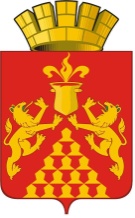 Дума  городского  округа  Красноуральскседьмого  созываРЕШЕНИЕот  30 сентября 2021 года  № 330город  КрасноуральскОб утверждении Порядка проведения оценки регулирующего воздействия проектов муниципальных нормативных правовых актов городского округа КрасноуральскВ целях реализации Федерального закона от 06 октября 2003 года № 131-ФЗ «Об общих принципах организации местного самоуправления в Российской Федерации», Закона Свердловской области от 14 июля 2014 года № 74-ОЗ «Об оценке регулирующего воздействия проектов нормативных правовых актов Свердловской области и проектов муниципальных нормативных правовых актов и экспертизе нормативных правовых актов Свердловской области и муниципальных нормативных правовых актов», руководствуясь постановлением Правительства Свердловской области от 26  ноября 2014 года № 1051-ПП «О проведении оценки регулирующего воздействия проектов нормативных правовых актов Свердловской области и экспертизы нормативных правовых актов Свердловской области», статьей 23 Устава городского округа Красноуральск, Дума городского округа Красноуральск РЕШИЛА:Утвердить прилагаемый Порядок проведения оценки регулирующего воздействия проектов муниципальных нормативных правовых актов городского округа Красноуральск (далее - Порядок).Признать утратившими силу решения Думы городского округа Красноуральск:от 29 ноября 2018 года № 144 «О рассмотрении протеста заместителя прокурора города Красноуральска от 28 сентября 2018 года № 02-18-2018 на решение Думы городского округа Красноуральск от 25 августа 2016 года № 509 «Об утверждении Порядка проведения оценки регулирующего воздействия в городском округе Красноуральск»»;от  17 декабря 2020 года  № 267 «О внесении и изменений в Порядок проведения оценки регулирующего воздействия проектов нормативных правовых актов городского округа Красноуральск и экспертизы нормативных правовых актов городского округа Красноуральск, утвержденного решением Думы городского округа Красноуральск от 29 ноября 2018 года № 144».Настоящее решение вступает в силу со дня его официального опубликования.Опубликовать настоящее решение в газете «Красноуральский рабочий» и разместить на официальном сайте Думы городского округа Красноуральск в информационно-телекоммуникационной сети Интернет (http://www.dumakrur.ru).Контроль исполнения настоящего решения возложить на постоянную комиссию по законодательству и местному самоуправлению Думы городского округа Красноуральск (Ю.А. Мурзаев).Председатель Думыгородского округа Красноуральск                                                А.В. МедведевГлавагородского округа Красноуральск                                             Д.Н. КузьминыхУтвержденрешением Думыгородского округаКрасноуральскот 30 сентября 2021 года  № 330Порядок проведения оценки регулирующего воздействия проектов муниципальных нормативных правовых актов городского округаКрасноуральскСтатья 1. Общие положенияНастоящим Порядком в соответствии с Законом Свердловской области от 14 июля 2014 года № 74-ОЗ «Об оценке регулирующего воздействия проектов нормативных правовых актов Свердловской области и проектов муниципальных нормативных правовых актов и экспертизе нормативных правовых актов Свердловской области и муниципальных нормативных правовых актов» регулируются отношения, связанные с проведением оценки регулирующего воздействия проектов муниципальных нормативных правовых актов городского округа Красноуральск (далее – проекты нормативных правовых актов).Целью проведения оценки регулирующего воздействия проектов нормативных правовых актов является выявление положений, вводящих избыточные обязанности, запреты и ограничения для субъектов предпринимательской и инвестиционной деятельности или способствующих их введению, а также положений, способствующих возникновению необоснованных расходов субъектов предпринимательской и инвестиционной деятельности, бюджета городского округа Красноуральск.Оценке регулирующего воздействия подлежат устанавливающие новые или изменяющие ранее предусмотренные нормативными правовыми актами обязанности для субъектов предпринимательской и инвестиционной деятельности, а также устанавливающие, изменяющие или отменяющие ранее установленную ответственность за нарушение нормативных правовых актов, затрагивающих вопросы осуществления предпринимательской и инвестиционной деятельности, проекты следующих нормативных правовых актов:проекты решений Думы городского округа Красноуральск, за исключением:проектов решений Думы городского округа Красноуральск, устанавливающих, изменяющих, приостанавливающих, отменяющих местные налоги и сборы;проектов решений Думы городского округа Красноуральск, регулирующих бюджетные правоотношения;проекты постановлений главы городского округа Красноуральск;проектыпостановленийадминистрации городского округа Красноуральск.Указанные проекты нормативных правовых актов не подлежат оценке регулирующего воздействия в случае, если они являются проектами нормативных правовых актов, разработанными в целях ликвидации чрезвычайных ситуаций природного и техногенного характера на период действия режимов чрезвычайных ситуаций.Оценка регулирующего воздействия осуществляется органом местного самоуправления городского округа Красноуральск, структурным подразделением администрации городского округа Красноуральск, муниципальным казенным учреждением,разрабатывающим проект нормативного правового акта (далее - разработчик).Разработчики обеспечивают:подготовку проектов нормативных правовых актов и пояснительных записок к ним для проведения оценки регулирующего воздействия;проведение публичных консультаций по проектам нормативных правовых актов.подготовку и направление в уполномоченный орган заключений об оценке регулирующего воздействия проектов нормативных правовых актов.Уполномоченным органом в сфере оценки регулирующего воздействия проектов нормативных правовых актов является отдел экономикиадминистрации городского округа Красноуральск (далее - уполномоченный орган).Уполномоченный орган осуществляет:методическое обеспечение проведения оценки регулирующего воздействия проектов нормативных правовых актов;контроль качества проведения оценки регулирующего воздействия проектов нормативных правовых актов;подготовку установленной отчетности;ведение реестра проектов нормативных правовых актов, по которым проведена оценка регулирующего воздействия.Официальным сайтом в информационно-телекоммуникационной сети «Интернет» для целей оценки регулирующего воздействия проектов нормативных правовых актов является официальный сайт органов местного самоуправления городского округа Красноуральскhttp://krur.midural.ru (далее - официальный сайт).Администрация городского округа Красноуральск заключает соглашения о взаимодействии в сфере оценки регулирующего воздействия с организациями, целью деятельности которых является защита и представление интересов субъектов предпринимательской деятельности, экспертными учреждениями и иными организациями. Типовая форма соглашения о взаимодействии в сфере оценки регулирующего воздействия приведена в приложении 1 к настоящему Порядку.Статья 2. Проведение оценки регулирующего воздействияпроектовправовых актов Оценка регулирующего воздействия проектов нормативных правовых актов проводится с учетом степени регулирующего воздействия положений, содержащихся в подготавливаемом разработчиком проекте нормативного правового акта:высокая степень регулирующего воздействия - проект нормативного правового акта содержит положения, устанавливающие ранее не предусмотренные нормативными правовыми актами обязанности, запреты, ограничения субъектов предпринимательской и (или) инвестиционной деятельности либо способствующие их введению, и (или) положения, способствующие возникновению ранее не предусмотренных нормативными правовыми актами расходов субъектов предпринимательской и (или) инвестиционной деятельности;средняя степень регулирующего воздействия - проект нормативного правового акта содержит положения, изменяющие ранее предусмотренные нормативными правовыми актами обязанности, запреты, ограничения субъектов предпринимательской и (или) инвестиционной деятельности либо способствующие их изменению, и (или) положения, способствующие увеличению ранее предусмотренных нормативными правовыми актами расходов субъектов предпринимательской и (или) инвестиционной деятельности;низкая степень регулирующего воздействия - проект нормативного правового акта не содержит положений, предусмотренных подпунктами 1 и 2 настоящего пункта, однако, подлежит оценке регулирующего воздействия в соответствии с пунктом 3 статьи 1 настоящего Порядка.Оценка регулирующего воздействия проектов нормативныхправовых актов, подлежащих оценке регулирующего воздействия и затрагивающих вопросы осуществления предпринимательской и инвестиционной деятельности в сфере предоставления мер муниципальной поддержки, проводится в порядке, предусмотренном для проектов нормативных правовых актов с низкой степенью регулирующего воздействия.Оценка регулирующего воздействия проектов нормативных правовых актов, устанавливающих новые или изменяющих ранее предусмотренные нормативными правовыми актами, обязанности для субъектов предпринимательской и инвестиционной деятельности, вводящих, изменяющих или отменяющих ранее предусмотренную ответственность за нарушение нормативных правовых актов, затрагивающих вопросы осуществления предпринимательской и инвестиционной деятельности, и направленных на внесение изменений в нормативные правовые акты исключительно в целях приведения таких нормативных правовых актов в соответствие федеральному и региональному законодательству, проводится в соответствии с пунктом 19 статьи 2 настоящего Порядка.Стадиями проведения оценки регулирующего воздействия проектов нормативных правовых актов являются:подготовка проекта нормативного правового акта и пояснительной записки к нему для проведения оценки регулирующего воздействия;проведение публичных консультаций по проекту нормативного правового акта;подготовка сводки предложений, поступивших в ходе публичных консультаций и заключения об оценке регулирующего воздействия проекта нормативного правового акта.Разработчик самостоятельно определяет, подлежит ли оценке регулирующего воздействия разрабатываемый им проект нормативного правового акта.После подготовки проекта нормативного правового акта разработчик готовит:пояснительную записку к проекту нормативного правового акта по форме в соответствии с приложением 2 к настоящему Порядку;уведомление о подготовке проекта нормативного правового акта и проведении по нему публичных консультаций по форме в соответствии с приложением 3 к настоящему Порядку;проведение оценки регулирующего воздействия проекта нормативного правового акта и оформление ее результатов в форме заключения об оценке регулирующего воздействия проекта нормативного правового акта.Пояснительная записка к проекту нормативного правового акта должна содержать следующие сведения:степень регулирующего воздействия проекта нормативного правового акта в соответствии с пунктом 1 статьи 2 настоящего Порядка;описание проблемы, на решение которой направлено муниципальное регулирование, оценку негативных эффектов, возникающих в связи с наличием рассматриваемой проблемы;ссылку на нормативные правовые акты или их отдельные положения, в соответствии с которыми осуществляется муниципальное регулирование;сведения об основных группах субъектов предпринимательской, инвестиционной деятельности, иных группах, включая органы местного самоуправления, муниципальные организации, интересы которых будут затронуты предлагаемым муниципальным регулированием, количественную оценку таких групп;новые функции, полномочия, права и обязанности органов местного самоуправления городского округа Красноуральск, возникающие (изменяющиеся) при муниципальном регулировании;новые обязанности, запреты и ограничения для субъектов предпринимательской и инвестиционной деятельности либо характеристика изменений содержания существующих обязанностей, запретов и ограничений для таких субъектов;оценку расходов субъектов предпринимательской и инвестиционной деятельности в случае, когда реализация проекта нормативного правового акта будет способствовать возникновению таких расходов;ожидаемые результаты и риски решения проблемы предложенным способом муниципального регулирования, риски негативных последствий;предполагаемую дату вступления в силу проекта нормативного правового акта, необходимость установления переходного периода, распространения его действия на ранее возникшие отношения;иные сведения, которые, по мнению разработчика, позволяют оценить обоснованность предлагаемого способа муниципального регулирования.С целью проведения публичных консультаций разработчик обеспечивает размещение на официальном сайте:уведомления о проведении публичных консультаций (далее - уведомление);проекта нормативного правового акта, в отношении которого проводится оценка регулирующего воздействия;пояснительной записки к проекту нормативного правового акта.В уведомлении о проведении публичных консультаций указывается:проект нормативного правового акта, в отношении которого проводится оценка регулирующего воздействия (вид, наименование);сведения о разработчике проекта нормативного правового акта;срок проведения публичных консультаций и способ направления участниками публичных консультаций своих мнений;краткое описание проблемы, на решение которой направлен предлагаемый способ регулирования;краткое изложение цели муниципального регулирования и предполагаемых результатов достижения цели;перечень действующих нормативных правовых актов Российской Федерации, Свердловской области, муниципальных нормативных правовых актов городского округа Красноуральск, поручений, решений, послуживших основанием для разработки проекта нормативного правового акта;планируемый срок вступления в силу проекта нормативного правового акта, а также необходимость установления переходного периода;перечень прилагаемых к уведомлению документов;иная информация по решению разработчика, относящаяся к сведениям о подготовке проекта нормативного правового акта.К уведомлению о проведении публичных консультаций могут прилагаться перечень вопросов для участников публичных консультаций, аналитические, статистические материалы, а также сведения, которые позволяют оценить обоснованность предлагаемого регулирования. Дополнительные материалы являются приложением к уведомлению о проведении публичных консультаций.Перечень вопросов в обязательном порядке включает вопросы в соответствии с приложением6 к настоящему Порядку. Разработчик  вправе включить в перечень дополнительные вопросы, позволяющие получить необходимую для него информацию. При составлении перечня вопросов рекомендуется включать вопросы исходя из специфики предлагаемого регулирования.Срок проведения публичных консультаций по проекту нормативного правового акта исчисляется с первого рабочего дня, следующего за днем размещения уведомления на официальном сайте.Срок проведения публичных консультаций устанавливается с учетом степени регулирующего воздействия положений, содержащихся в проекте нормативного правового акта, но не может составлять менее:20 рабочих дней - для проектов нормативных правовых актов, содержащих положения, имеющие высокую степень регулирующего воздействия, за исключением случая, указанного в части второй настоящего пункта;15 рабочих дней - для проектов нормативных правовых актов, содержащих положения, имеющие среднюю степень регулирующего воздействия, за исключением случая, указанного в части второй настоящего пункта;10 рабочих дней - для проектов нормативных правовых актов, содержащих положения, имеющие низкую степень регулирующего воздействия.В случае если проект нормативного правового акта разработан в целях реализации мероприятий, направленных на предотвращение влияния ухудшения экономической ситуации на развитие отраслей экономики в связи с распространением новой коронавирусной инфекции, срок проведения публичных консультаций не может составлять менее 10 рабочих дней.В случае необходимости проведения дополнительных исследований или получения дополнительной информации срок проведения публичных консультаций может быть продлен разработчиком на 10 рабочих дней при условии, что общий срок публичных консультаций не превышает 30 рабочих дней. При этом разработчик обеспечивает размещение на официальном сайте информации об обоснованиях и сроке такого продления.Дополнительно к публичным консультациям на официальном сайте допускается проведение публичных консультаций в форме очных обсуждений в рамках совещаний, анкетирования, экспертного опроса и иных форм обсуждений.Разработчик в течение 10 рабочих дней рассматривает все предложения, поступившие в письменной или электронной форме, при проведении публичных консультаций, формирует сводку предложений по форме в соответствии с приложением7 к настоящему Порядку с указанием сведений об учете или причинах отклонения каждого предложения и размещает ее на официальном сайтене позднее 
10 рабочих дней со дня окончания публичных консультаций.По результатам публичных консультаций разработчик проекта нормативного правового акта оценивает целесообразность введения соответствующего регулирования и принимает мотивированное решение:о разработке проекта нормативного правового акта;о разработке проекта нормативного правового акта с учетом его доработки;об отказе от разработки проекта нормативного правового акта.В случае принятия решения об отказе в подготовке проекта нормативного правового акта разработчик в течение 30 рабочих дней со дня, следующего за днем завершения публичных консультаций, обеспечивает   размещение на официальном сайте с целью извещения о принятом решении.Если в результате доработки разработчиком в проект нормативного правового акта будут внесены изменения, содержащие положения, которые имеют высокую степень регулирующего воздействия, в отношении которых не проведены публичные консультации, проект нормативного правового акта подлежит повторному размещению на официальном сайте с целью проведения публичных консультаций.В случае принятия решения о разработке проекта нормативного правового акта разработчик готовит текст проекта нормативного правового акта, заключение об оценке регулирующего воздействия проекта нормативного правового акта и иные материалы.По результатам проведения публичных консультаций по проекту нормативного правового акта разработчик осуществляет подготовку заключения об оценке регулирующего воздействия проекта нормативного правового акта по форме в соответствии с приложением 4 к настоящему Порядку.Заключение об оценке регулирующего воздействия проекта нормативного правового акта содержит информацию, доработанную по итогам публичных консультаций:информацию о результатах публичных консультаций со сводкой предложений, включающей все предложения, поступившие в срок проведения публичных консультаций, с приведением обоснования отклонения предложений участников (в случае их отклонения);выводы о целесообразности предлагаемого регулирования и оптимальности выбранного варианта достижения заявленных целей регулирования;выводы о наличии либо об отсутствии в проекте нормативного правового акта положений, вводящих избыточные обязанности, запреты и ограничения для субъектов предпринимательской и инвестиционной деятельности или способствующих их введению, а также положений, приводящих к возникновению необоснованных расходов субъектов предпринимательской и инвестиционной деятельности, а также бюджета городского округа Красноуральск;выгоды субъектов предпринимательской и инвестиционной деятельности, возникающие в связи с введением нового регулирования;возможные поступления в бюджет городского округа Красноуральск.Оценка регулирующего воздействия проектов нормативных правовых актов без стадии публичных консультаций проводится в следующей последовательности:подготовка проекта заключения по форме в соответствии с приложением 5 к настоящему Порядку;размещение на официальном сайте проекта заключения;проверка соблюдения процедуры оценки регулирующего воздействия на предмет обоснованности непроведения публичных консультаций по проекту нормативного правового акта, а также проверку корректности заполнения проекта заключения и наличия полного объема прикрепленных документов;согласование заключения.После размещения проекта заключения на официальном сайте проект нормативного правового акта может быть направлен на согласование в установленном порядке.Разработчик организует извещение о размещении проекта заключения с указанием сведений о месте такого размещения организаций, заключивших с уполномоченным органом соглашения о сотрудничестве при проведении оценки регулирующего воздействия, в течение дня размещения проекта заключения.Срок направления возражений от любых заинтересованных лиц о нарушении процедуры оценки регулирующего воздействия в части непроведения по проекту нормативного правового акта публичных консультаций в случаях, когда их проведение является обязательным, - в течение 3 рабочих дней после размещения проекта заключения на официальном сайте. Разработчик рассматривает возражения и извещает лиц, направивших возражения, о результатах их рассмотрения.Уполномоченный орган проводит проверку проекта заключения с учетом поступивших возражений в течение 5 рабочих дней со дня размещения документов на официальном сайте.В случае если будет выявлено, что проект нормативного правового акта не соответствует требованиям, предусмотренным частью второй пункта 1 статьи 2 настоящего Порядка, а также в случае неполного заполнения проекта заключения, несоответствия его содержания требованиям настоящего Порядка, уполномоченный орган информирует разработчика о необходимости доработки проекта заключения (с указанием конкретных предложений и рекомендаций по их устранению).Разработчик в срок не позднее 10 рабочих дней со дня подготовки заключения готовит итоговую редакцию проекта нормативного правового акта и направляет для размещения на официальном сайте.Статья 3. Использование результатов оценки регулирующего воздействия проектов нормативных правовых актовВ срок не позднее 15 рабочих дней со дня завершения публичных консультаций проект заключения размещается разработчиком на официальном сайте и вместе со сводкой предложений, доработанной в части указания рекомендаций об учете или отклонении предложений с приведением обоснования, направляется в уполномоченный орган. К заключению прилагается итоговая редакция проекта нормативного правового акта.Уполномоченный орган проверяет представленные материалы в течение 5  рабочих дней со дня их получения, проводит контроль качества проведения оценки регулирующего воздействия проектанормативного правового акта и принимает решение о согласовании заключения или необходимости проведения дополнительного анализа разрабатываемого муниципального регулирования, с целью выявления положений, оказывающих нежелательное воздействие с точки зрения экономического и социального развития муниципального образования.Контроль качества проведения оценки регулирующего воздействия проектанормативного правового акта оформляется уполномоченным органомпо форме, в соответствии с приложением 8 к настоящему Порядку.  В случае выявлении нарушений, неполноты и (или) некорректности приведенной в заключение информации, уполномоченный орган возвращает разработчику материалы для доработки.В случае соответствия полученных материалов требованиям настоящего Порядка разработчик размещает на официальном сайте итоговую редакцию проекта нормативного правового акта и заключение об оценке регулирующего воздействия проекта нормативного правового актав течение 3 рабочих дней со дня согласования с уполномоченным органом.Дата размещения итоговой редакции проекта нормативного правового акта, информации об учете или причинах отклонения предложений, поступивших от участников публичных консультаций, на официальном сайте является датой завершения оценки регулирующего воздействия проекта нормативного правового акта.В случае если оценка регулирующего воздействия проводится в соответствии с пунктом 19 статьи 2 настоящего Порядка, дата размещения итоговой редакции проекта нормативного правового акта на официальном сайте является датой завершения оценки регулирующего воздействия проекта нормативного правового акта.Статья 4. Обеспечение доступа к информации о проведении оценки регулирующего воздействия проектов муниципальных нормативных правовых актов городского округа Красноуральск Все материалы, подготовленные в ходе проведения оценки регулирующего воздействия проектов муниципальных нормативных правовых актов городского округа Красноуральск размещаются на официальном сайте.Ответственность за полноту, достоверность и соблюдении сроков размещения на официальном сайте информации, касающейся проведения оценки регулирующего воздействия проектов муниципальных нормативных правовых актов городского округа Красноуральск несут уполномоченный орган и разработчики в соответствии с положениями настоящего Порядка. Уполномоченный орган подготавливает и не позднее 1 марта текущего года размещает на официальном сайте отчет о проведении оценки регулирующего воздействия проектов муниципальных нормативных правовых актов городского округа Красноуральск, в котором содержится информация о подготовленных в отчетном году заключениях об оценке регулирующего воздействия проектов муниципальных нормативных правовых актов городского округа Красноуральск.Приложение 1к Порядку проведенияоценки регулирующего воздействияпроектов муниципальныхнормативных правовых актовгородского округа КрасноуральскТИПОВАЯ ФОРМАСОГЛАШЕНИЯо взаимодействии между администрацией городского округа Красноуральск и __________________________________________________________________при проведении оценки регулирующего воздействия«__» _______20___ г.							г. КрасноуральскАдминистрация городского округа Красноуральск в лице Главы городского округа Красноуральск ___________________________, действующего на основании Устава городского округа Красноуральск, именуемое в дальнейшем «Администрация», с одной стороны и _______________________________________________________ в лице __________________________________________, действующего на основании ____________________, именуемое в дальнейшем «Организация» с другой стороны, а совместно именуемые Стороны, в целях повышения эффективности проводимой оценки регулирующего воздействия проектов нормативных правовых актов городского округа Красноуральск, оценки фактического воздействия регулирования действующих нормативных правовых актов городского округа Красноуральск, заключили настоящее Соглашение о нижеследующем:1. Предмет Соглашения	Предметом настоящего Соглашения является взаимодействие Сторон в целях обеспечения информационно-аналитической поддержки проведения оценки регулирующего воздействия и оценки фактического воздействия регулирования.2. Цели Соглашения	Настоящее Соглашение заключено в целях выявления в проектах актов либо действующих нормативных правовых актов положений, которые:1) вводят избыточные административные и иные ограничения и обязанности для субъектов предпринимательской и инвестиционной деятельности или способствуют их введению;2) способствуют возникновению необоснованных расходов субъектов предпринимательской и инвестиционной деятельности;3) необоснованно способствуют ограничению конкуренции;4) приводят к невозможности исполнения субъектами предпринимательской и инвестиционной деятельности возложенных на них обязанностей вследствие противоречий или пробелов в правовом регулировании, отсутствия необходимых организационных или технических условий у органов местного самоуправления, а также сложившегося в городском округе Красноуральск уровня развития технологий, инфраструктуры, рынков товаров и услуг.3. Обязанности Сторон	Администрация: 1) обеспечивает направление извещения Организации о размещении проекта нормативного правового акта и уведомления о проведении публичных консультаций  на официальном сайте органов местного самоуправления городского округа Красноуральск, расположенного по адресу: http://krur.midural.ru (далее - официальный сайт);2) учитывает экспертные заключения Организации на проект нормативного правового акта при проведении оценки регулирующего воздействия;3) учитывает предложения по повышению эффективности регулирования определенной сферы общественных отношений в результате оценки фактического воздействия регулирования.	Организация:1) осуществляет мониторинг информации о размещении проектов нормативных правовых актов, иных документов по проведению оценки регулирующего воздействия на официальном сайте;2) рассматривает извещение, о размещении проекта акта на официальном сайте, подлежащего оценке регулирующего воздействия; 3) организует сбор информации по вопросам, поставленным в ходе проведения публичных консультаций, обобщает, и, на основе ее анализа, составляет экспертное заключение на проект акта.Экспертное заключение должно содержать: - предложения и замечания по проекту акта в части выявления положений, которые вводят избыточные административные и иные ограничения и обязанности для субъектов предпринимательской и инвестиционной деятельности или способствуют их введению, способствуют возникновению необоснованных расходов субъектов предпринимательской и инвестиционной деятельности;- обоснованное мнение по вопросам, касающимся проекта акта, обсуждаемым в ходе публичных консультаций, перечень которых прилагался к извещению о проведении публичных консультаций;4) осуществляет мониторинг реализации действующих нормативных правовых актов городского округа Красноуральск, которые были рассмотрены ими ранее в качестве проектов актов, в целях формирования и направления предложений по повышению эффективности регулирования определенной сферы общественных отношений;5) по запросу Администрации осуществляет мониторинг реализации действующих нормативных правовых актов городского округа Красноуральск, которые не были рассмотрены ими ранее в качестве проектов актов, и направляет предложения по повышению эффективности регулирования определенной сферы общественных отношений.4. Права Сторон	Администрация вправе направлять запрос в Организацию об осуществлении мониторинга реализации действующих нормативных правовых актов городского округа Красноуральск в целях проведения оценки фактического воздействия регулирования.	Организация вправе:1) осуществлять мониторинг реализации действующих нормативных правовых актов городского округа Красноуральск в целях оценки фактического воздействия регулирования; 2) формировать предложения по повышению эффективности регулирования определенной сферы общественных отношений;3) размещать на своих официальных сайтах в информационно-телекоммуникационной сети «Интернет»:- информацию об институте оценки регулирующего воздействия;- нормативные правовые акты и методические документы по вопросам проведения оценки регулирующего воздействия;- уведомления о проведении  публичных консультаций по проектам актов в рамках оценки регулирующего воздействия, проведении оценки фактического воздействия регулирования (мониторинга реализации действующих нормативных правовых актов);- информационные материалы о деятельности организации и Администрации в сфере оценки регулирующего воздействия. 5. Реализация Соглашения	Стороны в разумный срок определяют лиц, ответственных за взаимодействие в целях реализации настоящего Соглашения. Организация информирует Администрацию о таких лицах путем направления письма. Администрация уведомляет Сторону об ответственном лице Администрации путем размещения данной информации на официальном сайте. 6. Заключительные положения	Соглашение заключается на _______лет и вступает в силу с момента его подписания.	Если по истечении срока действия Соглашения ни одна из Сторон не выразила желание расторгнуть настоящее Соглашение, Соглашение считается пролонгированным.	Возникающие споры и разногласия решаются путем переговоров.	Дополнения и изменения в Соглашение, принимаемые по предложениям Сторон, оформляются в письменной форме и становятся его неотъемлемой частью с момента их подписания Сторонами.	Соглашение может быть расторгнуто по инициативе любой из Сторон. При этом она должна письменно уведомить другую Сторону не менее чем за три месяца до предполагаемой даты прекращения действия Соглашения.	Настоящее Соглашение составлено в двух экземплярах, имеющих равную юридическую силу, по одному для каждой из Сторон.7. Реквизиты и подписи сторонПриложение 2к Порядку проведенияоценки регулирующего воздействияпроектов муниципальныхнормативных правовых актовгородского округа КрасноуральскФормаПояснительная запискак проекту муниципального нормативного правового акта____________________________________________________________(наименование проектамуниципального нормативного правового актагородского округа Красноуральск)Предлагаемый к обсуждению проект (наименование проекта муниципального нормативного правового акта городского округа Красноуральск) характеризуется (высокой/средней/низкой) степенью регулирующего воздействия по следующим признакам (обоснование отнесения проекта муниципального нормативного правового акта к той или иной степени регулирующего воздействия).В настоящее время сфера регулирования предлагаемого к разработке и принятию муниципального нормативного правового акта (описание текущего состояния сферы регулирования, проблемы, на решение которой направлено муниципальное регулирование, оценки негативных эффектов от проблемы в настоящее время и прогноз негативного эффекта от ее не решения в будущем).Полномочия ____________ (указывается орган местного самоуправления городского округа Красноуральск, муниципальное казенное учреждение) в регулируемой сфере определены (наименования законодательных и иных нормативных правовых актов, со ссылкой на конкретные их части (статьи), в соответствии с которыми осуществляется муниципальное регулирование).Предполагается, что муниципальное регулирование будет направлено на (или муниципальным регулированием будут затронуты) следующие группы субъектов предпринимательской (инвестиционной) деятельности, иных группах, включая органы местного самоуправления, муниципальные организации, интересы которых будут затронуты предлагаемым муниципальным регулированием в части.В связи с принятием (наименование проекта муниципального нормативного правового акта) возникают (изменяются) полномочия (указывается орган местного самоуправления городского округа Красноуральск), связанные с осуществлением следующих функций (описание новых (изменяющихся) функций, прав, обязанностей органа местного самоуправления городского округа Красноуральск). Данные изменения потребуют (указывается в случае необходимости: разработки новых нормативных правовых актов, изменения численности работников, исполняющих функции непосредственно связанные с предметом регулирования).В связи с принятием (наименование проекта муниципального нормативного правового акта) возникают (изменяются) обязанности, запреты и ограничения для субъектов предпринимательской и инвестиционной деятельности (указываются новые обязанности, запреты и ограничения для субъектов предпринимательской и инвестиционной деятельности либо осуществляется характеристика изменений содержания существующих обязанностей, запретов и ограничений для таких субъектов).В результате принятия (наименование проекта муниципального нормативного правового акта) ожидается (описание результата принятия муниципального нормативного правового акта).Реализация выбранного в (наименование проекта муниципального нормативного правового акта) способа регулирования связана со следующими рисками (описание возможных рисков негативных последствий, как для групп субъектов предпринимательской инвестиционной деятельности, так и для органов местного самоуправления и населения городского округа Красноуральск).Предполагаемая дата вступления в силу (наименование проекта муниципального нормативного правового акта) (указывается точная дата в формате чч.мм.гггг).Переходный период (указывается при наличии, если переходный период предполагается по отдельным положениям и/или группам субъектов, то и указывается отдельно для каждого) с (чч.мм.гггг) по (чч.мм.гггг).Приложение 3к Порядку проведенияоценки регулирующего воздействияпроектов муниципальныхнормативных правовых актовгородского округа КрасноуральскФормаУведомлениео проведении публичных консультаций для проектовмуниципальных нормативных правовых актов низкой степенирегулирующего воздействия РазработчикУВЕДОМЛЕНИЕо проведении публичных консультаций для проектовмуниципальных нормативных правовых актов средней и высокой степенирегулирующего воздействияРазработчикПриложение 4к Порядку проведенияоценки регулирующего воздействияпроектов муниципальныхнормативных правовых актовгородского округа КрасноуральскФормаЗаключениео проведении публичных консультаций для проектов муниципальных нормативныхправовых актов низкой степени регулирующего воздействияПриложениеСводка предложений с указанием сведений об их учете или причинах отклонений (указание (при наличии) на иные приложения).РазработчикЗаключениео проведении публичных консультаций для проектовмуниципальных нормативных правовых актов средней и высокой степенирегулирующего воздействияРазработчикПриложение 5к Порядку проведенияоценки регулирующего воздействияпроектов муниципальныхнормативных правовых актовгородского округа КрасноуральскФормаЗАКЛЮЧЕНИЕоб оценке регулирующего воздействия для проектов нормативных правовых актовбез стадии публичных консультацийРазработчикПриложение 6к Порядку проведенияоценки регулирующего воздействияпроектов муниципальныхнормативных правовых актовгородского округа КрасноуральскТИПОВОЙ ПЕРЕЧЕНЬвопросов для проведения публичных консультацийпо проекту муниципального нормативного правового акта«___________________________________________________________________»1) Насколько обоснованной, на Ваш взгляд, является проблема, указанная разработчиком в уведомлении?2) Оценены ли в полной мере издержки, возникающие при осуществлении данного регулирования? Если нет, приведите свои оценки издержек.3) Какие, на Ваш взгляд, положения проекта акта создают необоснованные расходы? Укажите конкретные номера положений проекта акта с обоснованием необоснованности по каждому из них, а также оценкой таких расходов.4) Какие риски и негативные последствия могут возникнуть в случае принятия предлагаемого правового регулирования?5) Какие выгоды и преимущества могут возникнуть в случае принятия предлагаемого правового регулирования?6) Какие, на Ваш взгляд, положения проекта акта вводят избыточные обязанности, запреты, ограничения и создают дополнительные административные барьеры? Укажите конкретные номера положений проекта акта с обоснованием избыточности по каждому из них.7) Является ли предлагаемое регулирование оптимальным способом решения проблемы из рассмотренных вариантов?8) Существуют ли альтернативные (менее затратные и (или) более эффективные) способы решения проблемы? Приведите количественные оценки, подтверждающие Ваши предложения.9) Ваше общее мнение по предлагаемому правовому регулированию?10) Иные предложения и замечания по проекту нормативного правового акта.Приложение 7к Порядку проведенияоценки регулирующего воздействияпроектов муниципальныхнормативных правовых актовгородского округа КрасноуральскФормаСВОДКАпредложений по итогам проведения публичных консультацийпри проведении оценки регулирующего воздействия проекта нормативного правового акта "___________________________________________________________________"(наименование)Дата проведения публичныхконсультаций  ________________________________Приложение 8к Порядку проведенияоценки регулирующего воздействияпроектов муниципальныхнормативных правовых актовгородского округа КрасноуральскФормаКонтроль качества проведения оценки регулирующего воздействияКонтроль качества проведения оценки регулирующего воздействия	(Уполномоченный орган) ________________________________ в соответствии с пунктом ____Порядка проведения оценки  регулирующего воздействия проектов муниципальных нормативных актов городского округа Красноуральск, утвержденного решением Думыгородского округа Красноуральск от____________ №______рассмотрел проект муниципального нормативного правового акта __(наименование)_____ и заключение о проведении оценки регулирующего воздействия, и принимает решение о согласовании заключения (или необходимости проведения дополнительного анализа разрабатываемого муниципального регулирования с целью выявления положений, оказывающих нежелательное воздействие с точки зрения экономического и социального развития муниципального образования).Разработчиком проведены публичные консультации проекта нормативного правового акта в срок  с ___________ по __________.Уведомление о проведении публичных консультаций, проект нормативного правового акта с пояснительной запиской, сводка предложений, доработанная в части указания рекомендаций об учете или отклонении предложений с приведением обоснования,  заключение о проведении публичных консультаций  размещены разработчиком на официальном сайте органов местного самоуправления http://krur.midural.ru.__________________________________          _______________          _____________________Руководитель уполномоченного органа                   (подпись)                              (ФИО)Группы субъектов предпринимательской (инвестиционной) деятельности, иные группы, включая органы местного самоуправленияКоличественная оценка человек/единицВид и характеристика воздействияДополнительные расходы/снижение доходов, тысяч рублейнаименование группы 1статистическая или экспертная количественная оценка группы 1новые (изменяемые) обязанности, запреты, ограничения для группы 1суммарная оценка расходов (недополученных доходов) группы 1 от введения нового регулирования...Разработчик проекта муниципального нормативного правового акта (ФИО, должность)______________________(подпись, дата)1.Вид, наименование и планируемый срок вступления в силу нормативного правового актаВид, наименование и планируемый срок вступления в силу нормативного правового актаВид, наименование и планируемый срок вступления в силу нормативного правового актаВид, наименование и планируемый срок вступления в силу нормативного правового актаВид, наименование и планируемый срок вступления в силу нормативного правового актаВид, наименование и планируемый срок вступления в силу нормативного правового актаВид, наименование и планируемый срок вступления в силу нормативного правового актаВид, наименование и планируемый срок вступления в силу нормативного правового актаВид, наименование и планируемый срок вступления в силу нормативного правового актаВид, наименование и планируемый срок вступления в силу нормативного правового актаВид, наименование проекта акта (место для текстового описания)________________________________________________________________Планируемый срок вступления в силу (место для текстового описания)Вид, наименование проекта акта (место для текстового описания)________________________________________________________________Планируемый срок вступления в силу (место для текстового описания)Вид, наименование проекта акта (место для текстового описания)________________________________________________________________Планируемый срок вступления в силу (место для текстового описания)Вид, наименование проекта акта (место для текстового описания)________________________________________________________________Планируемый срок вступления в силу (место для текстового описания)Вид, наименование проекта акта (место для текстового описания)________________________________________________________________Планируемый срок вступления в силу (место для текстового описания)Вид, наименование проекта акта (место для текстового описания)________________________________________________________________Планируемый срок вступления в силу (место для текстового описания)Вид, наименование проекта акта (место для текстового описания)________________________________________________________________Планируемый срок вступления в силу (место для текстового описания)Вид, наименование проекта акта (место для текстового описания)________________________________________________________________Планируемый срок вступления в силу (место для текстового описания)Вид, наименование проекта акта (место для текстового описания)________________________________________________________________Планируемый срок вступления в силу (место для текстового описания)Вид, наименование проекта акта (место для текстового описания)________________________________________________________________Планируемый срок вступления в силу (место для текстового описания)Вид, наименование проекта акта (место для текстового описания)________________________________________________________________Планируемый срок вступления в силу (место для текстового описания)2.Сведения о разработчике проекта актаСведения о разработчике проекта актаСведения о разработчике проекта актаСведения о разработчике проекта актаСведения о разработчике проекта актаСведения о разработчике проекта актаСведения о разработчике проекта актаСведения о разработчике проекта актаСведения о разработчике проекта актаСведения о разработчике проекта актаОрган местного самоуправления, структурное подразделение администрации городского округа Красноуральск, муниципальное казенное учреждение (далее - разработчик) (указывается наименование)Сведения об органах местного самоуправления городского округа Красноуральск - соисполнителях (указывается наименование)Орган местного самоуправления, структурное подразделение администрации городского округа Красноуральск, муниципальное казенное учреждение (далее - разработчик) (указывается наименование)Сведения об органах местного самоуправления городского округа Красноуральск - соисполнителях (указывается наименование)Орган местного самоуправления, структурное подразделение администрации городского округа Красноуральск, муниципальное казенное учреждение (далее - разработчик) (указывается наименование)Сведения об органах местного самоуправления городского округа Красноуральск - соисполнителях (указывается наименование)Орган местного самоуправления, структурное подразделение администрации городского округа Красноуральск, муниципальное казенное учреждение (далее - разработчик) (указывается наименование)Сведения об органах местного самоуправления городского округа Красноуральск - соисполнителях (указывается наименование)Орган местного самоуправления, структурное подразделение администрации городского округа Красноуральск, муниципальное казенное учреждение (далее - разработчик) (указывается наименование)Сведения об органах местного самоуправления городского округа Красноуральск - соисполнителях (указывается наименование)Орган местного самоуправления, структурное подразделение администрации городского округа Красноуральск, муниципальное казенное учреждение (далее - разработчик) (указывается наименование)Сведения об органах местного самоуправления городского округа Красноуральск - соисполнителях (указывается наименование)Орган местного самоуправления, структурное подразделение администрации городского округа Красноуральск, муниципальное казенное учреждение (далее - разработчик) (указывается наименование)Сведения об органах местного самоуправления городского округа Красноуральск - соисполнителях (указывается наименование)Орган местного самоуправления, структурное подразделение администрации городского округа Красноуральск, муниципальное казенное учреждение (далее - разработчик) (указывается наименование)Сведения об органах местного самоуправления городского округа Красноуральск - соисполнителях (указывается наименование)Орган местного самоуправления, структурное подразделение администрации городского округа Красноуральск, муниципальное казенное учреждение (далее - разработчик) (указывается наименование)Сведения об органах местного самоуправления городского округа Красноуральск - соисполнителях (указывается наименование)Орган местного самоуправления, структурное подразделение администрации городского округа Красноуральск, муниципальное казенное учреждение (далее - разработчик) (указывается наименование)Сведения об органах местного самоуправления городского округа Красноуральск - соисполнителях (указывается наименование)Орган местного самоуправления, структурное подразделение администрации городского округа Красноуральск, муниципальное казенное учреждение (далее - разработчик) (указывается наименование)Сведения об органах местного самоуправления городского округа Красноуральск - соисполнителях (указывается наименование)3.Способ направления участниками публичных консультаций своих предложений:Способ направления участниками публичных консультаций своих предложений:Способ направления участниками публичных консультаций своих предложений:Способ направления участниками публичных консультаций своих предложений:Способ направления участниками публичных консультаций своих предложений:Способ направления участниками публичных консультаций своих предложений:Способ направления участниками публичных консультаций своих предложений:Способ направления участниками публичных консультаций своих предложений:Способ направления участниками публичных консультаций своих предложений:Способ направления участниками публичных консультаций своих предложений:4.Степень регулирующего воздействия проекта актаСтепень регулирующего воздействия проекта актаСтепень регулирующего воздействия проекта актаСтепень регулирующего воздействия проекта актаСтепень регулирующего воздействия проекта актаСтепень регулирующего воздействия проекта актаСтепень регулирующего воздействия проекта актаСтепень регулирующего воздействия проекта актаСтепень регулирующего воздействия проекта актаСтепень регулирующего воздействия проекта акта4.1. Степень регулирующего воздействия проекта акта низкая4.1. Степень регулирующего воздействия проекта акта низкая4.1. Степень регулирующего воздействия проекта акта низкая4.1. Степень регулирующего воздействия проекта акта низкая4.1. Степень регулирующего воздействия проекта акта низкая4.1. Степень регулирующего воздействия проекта акта низкая4.1. Степень регулирующего воздействия проекта акта низкая4.1. Степень регулирующего воздействия проекта акта низкая4.1. Степень регулирующего воздействия проекта акта низкая4.1. Степень регулирующего воздействия проекта акта низкая4.1. Степень регулирующего воздействия проекта акта низкая4.2. Обоснование отнесения проекта акта к низкой степени регулирующего воздействия (место для текстового описания)4.3. Срок проведения публичных консультаций (указывается количество рабочих дней)4.2. Обоснование отнесения проекта акта к низкой степени регулирующего воздействия (место для текстового описания)4.3. Срок проведения публичных консультаций (указывается количество рабочих дней)4.2. Обоснование отнесения проекта акта к низкой степени регулирующего воздействия (место для текстового описания)4.3. Срок проведения публичных консультаций (указывается количество рабочих дней)4.2. Обоснование отнесения проекта акта к низкой степени регулирующего воздействия (место для текстового описания)4.3. Срок проведения публичных консультаций (указывается количество рабочих дней)4.2. Обоснование отнесения проекта акта к низкой степени регулирующего воздействия (место для текстового описания)4.3. Срок проведения публичных консультаций (указывается количество рабочих дней)4.2. Обоснование отнесения проекта акта к низкой степени регулирующего воздействия (место для текстового описания)4.3. Срок проведения публичных консультаций (указывается количество рабочих дней)4.2. Обоснование отнесения проекта акта к низкой степени регулирующего воздействия (место для текстового описания)4.3. Срок проведения публичных консультаций (указывается количество рабочих дней)4.2. Обоснование отнесения проекта акта к низкой степени регулирующего воздействия (место для текстового описания)4.3. Срок проведения публичных консультаций (указывается количество рабочих дней)4.2. Обоснование отнесения проекта акта к низкой степени регулирующего воздействия (место для текстового описания)4.3. Срок проведения публичных консультаций (указывается количество рабочих дней)4.2. Обоснование отнесения проекта акта к низкой степени регулирующего воздействия (место для текстового описания)4.3. Срок проведения публичных консультаций (указывается количество рабочих дней)4.2. Обоснование отнесения проекта акта к низкой степени регулирующего воздействия (место для текстового описания)4.3. Срок проведения публичных консультаций (указывается количество рабочих дней)5.Описание проблемы, на решение которой направлен предлагаемый способ регулирования, оценка негативных эффектов, возникающих в связи с наличием рассматриваемой проблемыОписание проблемы, на решение которой направлен предлагаемый способ регулирования, оценка негативных эффектов, возникающих в связи с наличием рассматриваемой проблемыОписание проблемы, на решение которой направлен предлагаемый способ регулирования, оценка негативных эффектов, возникающих в связи с наличием рассматриваемой проблемыОписание проблемы, на решение которой направлен предлагаемый способ регулирования, оценка негативных эффектов, возникающих в связи с наличием рассматриваемой проблемыОписание проблемы, на решение которой направлен предлагаемый способ регулирования, оценка негативных эффектов, возникающих в связи с наличием рассматриваемой проблемыОписание проблемы, на решение которой направлен предлагаемый способ регулирования, оценка негативных эффектов, возникающих в связи с наличием рассматриваемой проблемыОписание проблемы, на решение которой направлен предлагаемый способ регулирования, оценка негативных эффектов, возникающих в связи с наличием рассматриваемой проблемыОписание проблемы, на решение которой направлен предлагаемый способ регулирования, оценка негативных эффектов, возникающих в связи с наличием рассматриваемой проблемыОписание проблемы, на решение которой направлен предлагаемый способ регулирования, оценка негативных эффектов, возникающих в связи с наличием рассматриваемой проблемыОписание проблемы, на решение которой направлен предлагаемый способ регулирования, оценка негативных эффектов, возникающих в связи с наличием рассматриваемой проблемы5.1. Описание проблемы, на решение которой направлен предлагаемый способ регулирования, условий и факторов ее существования (место для текстового описания)5.2. Негативные эффекты, возникающие в связи с наличием проблемы(место для текстового описания)5.3. Источники данных (место для текстового описания)5.1. Описание проблемы, на решение которой направлен предлагаемый способ регулирования, условий и факторов ее существования (место для текстового описания)5.2. Негативные эффекты, возникающие в связи с наличием проблемы(место для текстового описания)5.3. Источники данных (место для текстового описания)5.1. Описание проблемы, на решение которой направлен предлагаемый способ регулирования, условий и факторов ее существования (место для текстового описания)5.2. Негативные эффекты, возникающие в связи с наличием проблемы(место для текстового описания)5.3. Источники данных (место для текстового описания)5.1. Описание проблемы, на решение которой направлен предлагаемый способ регулирования, условий и факторов ее существования (место для текстового описания)5.2. Негативные эффекты, возникающие в связи с наличием проблемы(место для текстового описания)5.3. Источники данных (место для текстового описания)5.1. Описание проблемы, на решение которой направлен предлагаемый способ регулирования, условий и факторов ее существования (место для текстового описания)5.2. Негативные эффекты, возникающие в связи с наличием проблемы(место для текстового описания)5.3. Источники данных (место для текстового описания)5.1. Описание проблемы, на решение которой направлен предлагаемый способ регулирования, условий и факторов ее существования (место для текстового описания)5.2. Негативные эффекты, возникающие в связи с наличием проблемы(место для текстового описания)5.3. Источники данных (место для текстового описания)5.1. Описание проблемы, на решение которой направлен предлагаемый способ регулирования, условий и факторов ее существования (место для текстового описания)5.2. Негативные эффекты, возникающие в связи с наличием проблемы(место для текстового описания)5.3. Источники данных (место для текстового описания)5.1. Описание проблемы, на решение которой направлен предлагаемый способ регулирования, условий и факторов ее существования (место для текстового описания)5.2. Негативные эффекты, возникающие в связи с наличием проблемы(место для текстового описания)5.3. Источники данных (место для текстового описания)5.1. Описание проблемы, на решение которой направлен предлагаемый способ регулирования, условий и факторов ее существования (место для текстового описания)5.2. Негативные эффекты, возникающие в связи с наличием проблемы(место для текстового описания)5.3. Источники данных (место для текстового описания)5.1. Описание проблемы, на решение которой направлен предлагаемый способ регулирования, условий и факторов ее существования (место для текстового описания)5.2. Негативные эффекты, возникающие в связи с наличием проблемы(место для текстового описания)5.3. Источники данных (место для текстового описания)5.1. Описание проблемы, на решение которой направлен предлагаемый способ регулирования, условий и факторов ее существования (место для текстового описания)5.2. Негативные эффекты, возникающие в связи с наличием проблемы(место для текстового описания)5.3. Источники данных (место для текстового описания)6.Анализ федерального, регионального опыта в соответствующих сферах деятельностиАнализ федерального, регионального опыта в соответствующих сферах деятельностиАнализ федерального, регионального опыта в соответствующих сферах деятельностиАнализ федерального, регионального опыта в соответствующих сферах деятельностиАнализ федерального, регионального опыта в соответствующих сферах деятельностиАнализ федерального, регионального опыта в соответствующих сферах деятельностиАнализ федерального, регионального опыта в соответствующих сферах деятельностиАнализ федерального, регионального опыта в соответствующих сферах деятельностиАнализ федерального, регионального опыта в соответствующих сферах деятельностиАнализ федерального, регионального опыта в соответствующих сферах деятельности6.1. Федеральный, региональный опыт в соответствующих сферах (место для текстового описания)6.2. Источники данных (место для текстового описания)6.1. Федеральный, региональный опыт в соответствующих сферах (место для текстового описания)6.2. Источники данных (место для текстового описания)6.1. Федеральный, региональный опыт в соответствующих сферах (место для текстового описания)6.2. Источники данных (место для текстового описания)6.1. Федеральный, региональный опыт в соответствующих сферах (место для текстового описания)6.2. Источники данных (место для текстового описания)6.1. Федеральный, региональный опыт в соответствующих сферах (место для текстового описания)6.2. Источники данных (место для текстового описания)6.1. Федеральный, региональный опыт в соответствующих сферах (место для текстового описания)6.2. Источники данных (место для текстового описания)6.1. Федеральный, региональный опыт в соответствующих сферах (место для текстового описания)6.2. Источники данных (место для текстового описания)6.1. Федеральный, региональный опыт в соответствующих сферах (место для текстового описания)6.2. Источники данных (место для текстового описания)6.1. Федеральный, региональный опыт в соответствующих сферах (место для текстового описания)6.2. Источники данных (место для текстового описания)6.1. Федеральный, региональный опыт в соответствующих сферах (место для текстового описания)6.2. Источники данных (место для текстового описания)6.1. Федеральный, региональный опыт в соответствующих сферах (место для текстового описания)6.2. Источники данных (место для текстового описания)7.Цели предлагаемого регулирования и их соответствие принципам правового регулирования, программным документам Президента Российской Федерации, Правительства Российской Федерации, Губернатора Свердловской области, Правительства Свердловской областиЦели предлагаемого регулирования и их соответствие принципам правового регулирования, программным документам Президента Российской Федерации, Правительства Российской Федерации, Губернатора Свердловской области, Правительства Свердловской областиЦели предлагаемого регулирования и их соответствие принципам правового регулирования, программным документам Президента Российской Федерации, Правительства Российской Федерации, Губернатора Свердловской области, Правительства Свердловской областиЦели предлагаемого регулирования и их соответствие принципам правового регулирования, программным документам Президента Российской Федерации, Правительства Российской Федерации, Губернатора Свердловской области, Правительства Свердловской областиЦели предлагаемого регулирования и их соответствие принципам правового регулирования, программным документам Президента Российской Федерации, Правительства Российской Федерации, Губернатора Свердловской области, Правительства Свердловской областиЦели предлагаемого регулирования и их соответствие принципам правового регулирования, программным документам Президента Российской Федерации, Правительства Российской Федерации, Губернатора Свердловской области, Правительства Свердловской областиЦели предлагаемого регулирования и их соответствие принципам правового регулирования, программным документам Президента Российской Федерации, Правительства Российской Федерации, Губернатора Свердловской области, Правительства Свердловской областиЦели предлагаемого регулирования и их соответствие принципам правового регулирования, программным документам Президента Российской Федерации, Правительства Российской Федерации, Губернатора Свердловской области, Правительства Свердловской областиЦели предлагаемого регулирования и их соответствие принципам правового регулирования, программным документам Президента Российской Федерации, Правительства Российской Федерации, Губернатора Свердловской области, Правительства Свердловской областиЦели предлагаемого регулирования и их соответствие принципам правового регулирования, программным документам Президента Российской Федерации, Правительства Российской Федерации, Губернатора Свердловской области, Правительства Свердловской области7.1. Цели предлагаемого регулирования7.1. Цели предлагаемого регулирования7.1. Цели предлагаемого регулирования7.2. Установленные сроки достижения целей предлагаемого регулирования7.2. Установленные сроки достижения целей предлагаемого регулирования7.2. Установленные сроки достижения целей предлагаемого регулирования7.2. Установленные сроки достижения целей предлагаемого регулирования7.2. Установленные сроки достижения целей предлагаемого регулирования7.3. Положения проекта, направленные на достижение целей регулирования7.3. Положения проекта, направленные на достижение целей регулирования7.3. Положения проекта, направленные на достижение целей регулированияЦель 1Цель 1Цель 1Цель 2Цель 2Цель 2.........7.4. Обоснование соответствия целей предлагаемого регулирования принципам правового регулирования, программным документам Президента Российской Федерации, Правительства Российской Федерации, Губернатора Свердловской области, Правительства Свердловской области (место для текстового описания)7.4. Обоснование соответствия целей предлагаемого регулирования принципам правового регулирования, программным документам Президента Российской Федерации, Правительства Российской Федерации, Губернатора Свердловской области, Правительства Свердловской области (место для текстового описания)7.4. Обоснование соответствия целей предлагаемого регулирования принципам правового регулирования, программным документам Президента Российской Федерации, Правительства Российской Федерации, Губернатора Свердловской области, Правительства Свердловской области (место для текстового описания)7.4. Обоснование соответствия целей предлагаемого регулирования принципам правового регулирования, программным документам Президента Российской Федерации, Правительства Российской Федерации, Губернатора Свердловской области, Правительства Свердловской области (место для текстового описания)7.4. Обоснование соответствия целей предлагаемого регулирования принципам правового регулирования, программным документам Президента Российской Федерации, Правительства Российской Федерации, Губернатора Свердловской области, Правительства Свердловской области (место для текстового описания)7.4. Обоснование соответствия целей предлагаемого регулирования принципам правового регулирования, программным документам Президента Российской Федерации, Правительства Российской Федерации, Губернатора Свердловской области, Правительства Свердловской области (место для текстового описания)7.4. Обоснование соответствия целей предлагаемого регулирования принципам правового регулирования, программным документам Президента Российской Федерации, Правительства Российской Федерации, Губернатора Свердловской области, Правительства Свердловской области (место для текстового описания)7.4. Обоснование соответствия целей предлагаемого регулирования принципам правового регулирования, программным документам Президента Российской Федерации, Правительства Российской Федерации, Губернатора Свердловской области, Правительства Свердловской области (место для текстового описания)7.4. Обоснование соответствия целей предлагаемого регулирования принципам правового регулирования, программным документам Президента Российской Федерации, Правительства Российской Федерации, Губернатора Свердловской области, Правительства Свердловской области (место для текстового описания)7.4. Обоснование соответствия целей предлагаемого регулирования принципам правового регулирования, программным документам Президента Российской Федерации, Правительства Российской Федерации, Губернатора Свердловской области, Правительства Свердловской области (место для текстового описания)7.4. Обоснование соответствия целей предлагаемого регулирования принципам правового регулирования, программным документам Президента Российской Федерации, Правительства Российской Федерации, Губернатора Свердловской области, Правительства Свердловской области (место для текстового описания)8.Описание предлагаемого регулирования и иных возможных способов решения проблемыОписание предлагаемого регулирования и иных возможных способов решения проблемыОписание предлагаемого регулирования и иных возможных способов решения проблемыОписание предлагаемого регулирования и иных возможных способов решения проблемыОписание предлагаемого регулирования и иных возможных способов решения проблемыОписание предлагаемого регулирования и иных возможных способов решения проблемыОписание предлагаемого регулирования и иных возможных способов решения проблемыОписание предлагаемого регулирования и иных возможных способов решения проблемыОписание предлагаемого регулирования и иных возможных способов решения проблемыОписание предлагаемого регулирования и иных возможных способов решения проблемы8.1. Описание предлагаемого способа решения проблемы и преодоления, связанных с ней негативных эффектов (место для текстового описания)8.2. Описание иных способов решения проблемы, в том числе без вмешательства со стороны государства (с указанием того, каким образом каждым из способов могла бы быть решена проблема) (место для текстового описания)8.1. Описание предлагаемого способа решения проблемы и преодоления, связанных с ней негативных эффектов (место для текстового описания)8.2. Описание иных способов решения проблемы, в том числе без вмешательства со стороны государства (с указанием того, каким образом каждым из способов могла бы быть решена проблема) (место для текстового описания)8.1. Описание предлагаемого способа решения проблемы и преодоления, связанных с ней негативных эффектов (место для текстового описания)8.2. Описание иных способов решения проблемы, в том числе без вмешательства со стороны государства (с указанием того, каким образом каждым из способов могла бы быть решена проблема) (место для текстового описания)8.1. Описание предлагаемого способа решения проблемы и преодоления, связанных с ней негативных эффектов (место для текстового описания)8.2. Описание иных способов решения проблемы, в том числе без вмешательства со стороны государства (с указанием того, каким образом каждым из способов могла бы быть решена проблема) (место для текстового описания)8.1. Описание предлагаемого способа решения проблемы и преодоления, связанных с ней негативных эффектов (место для текстового описания)8.2. Описание иных способов решения проблемы, в том числе без вмешательства со стороны государства (с указанием того, каким образом каждым из способов могла бы быть решена проблема) (место для текстового описания)8.1. Описание предлагаемого способа решения проблемы и преодоления, связанных с ней негативных эффектов (место для текстового описания)8.2. Описание иных способов решения проблемы, в том числе без вмешательства со стороны государства (с указанием того, каким образом каждым из способов могла бы быть решена проблема) (место для текстового описания)8.1. Описание предлагаемого способа решения проблемы и преодоления, связанных с ней негативных эффектов (место для текстового описания)8.2. Описание иных способов решения проблемы, в том числе без вмешательства со стороны государства (с указанием того, каким образом каждым из способов могла бы быть решена проблема) (место для текстового описания)8.1. Описание предлагаемого способа решения проблемы и преодоления, связанных с ней негативных эффектов (место для текстового описания)8.2. Описание иных способов решения проблемы, в том числе без вмешательства со стороны государства (с указанием того, каким образом каждым из способов могла бы быть решена проблема) (место для текстового описания)8.1. Описание предлагаемого способа решения проблемы и преодоления, связанных с ней негативных эффектов (место для текстового описания)8.2. Описание иных способов решения проблемы, в том числе без вмешательства со стороны государства (с указанием того, каким образом каждым из способов могла бы быть решена проблема) (место для текстового описания)8.1. Описание предлагаемого способа решения проблемы и преодоления, связанных с ней негативных эффектов (место для текстового описания)8.2. Описание иных способов решения проблемы, в том числе без вмешательства со стороны государства (с указанием того, каким образом каждым из способов могла бы быть решена проблема) (место для текстового описания)8.1. Описание предлагаемого способа решения проблемы и преодоления, связанных с ней негативных эффектов (место для текстового описания)8.2. Описание иных способов решения проблемы, в том числе без вмешательства со стороны государства (с указанием того, каким образом каждым из способов могла бы быть решена проблема) (место для текстового описания)9.Основные группы лиц, чьи интересы будут затронуты предлагаемым правовым регулированиемОсновные группы лиц, чьи интересы будут затронуты предлагаемым правовым регулированиемОсновные группы лиц, чьи интересы будут затронуты предлагаемым правовым регулированиемОсновные группы лиц, чьи интересы будут затронуты предлагаемым правовым регулированиемОсновные группы лиц, чьи интересы будут затронуты предлагаемым правовым регулированиемОсновные группы лиц, чьи интересы будут затронуты предлагаемым правовым регулированиемОсновные группы лиц, чьи интересы будут затронуты предлагаемым правовым регулированиемОсновные группы лиц, чьи интересы будут затронуты предлагаемым правовым регулированиемОсновные группы лиц, чьи интересы будут затронуты предлагаемым правовым регулированиемОсновные группы лиц, чьи интересы будут затронуты предлагаемым правовым регулированием9.1. Группа участников отношений9.1.1.9.1.2....9.1. Группа участников отношений9.1.1.9.1.2....9.1. Группа участников отношений9.1.1.9.1.2....9.1. Группа участников отношений9.1.1.9.1.2....9.1. Группа участников отношений9.1.1.9.1.2....9.2. Оценка количества участников отношенийНа стадии разработки акта:9.2.1.9.2.2....9.3. После введения предлагаемого регулирования9.3.1.9.3.2....9.2. Оценка количества участников отношенийНа стадии разработки акта:9.2.1.9.2.2....9.3. После введения предлагаемого регулирования9.3.1.9.3.2....9.2. Оценка количества участников отношенийНа стадии разработки акта:9.2.1.9.2.2....9.3. После введения предлагаемого регулирования9.3.1.9.3.2....9.2. Оценка количества участников отношенийНа стадии разработки акта:9.2.1.9.2.2....9.3. После введения предлагаемого регулирования9.3.1.9.3.2....9.2. Оценка количества участников отношенийНа стадии разработки акта:9.2.1.9.2.2....9.3. После введения предлагаемого регулирования9.3.1.9.3.2....9.2. Оценка количества участников отношенийНа стадии разработки акта:9.2.1.9.2.2....9.3. После введения предлагаемого регулирования9.3.1.9.3.2....9.4. Источники данных (место для текстового описания)9.4. Источники данных (место для текстового описания)9.4. Источники данных (место для текстового описания)9.4. Источники данных (место для текстового описания)9.4. Источники данных (место для текстового описания)9.4. Источники данных (место для текстового описания)9.4. Источники данных (место для текстового описания)9.4. Источники данных (место для текстового описания)9.4. Источники данных (место для текстового описания)9.4. Источники данных (место для текстового описания)9.4. Источники данных (место для текстового описания)10.Риски решения проблемы предложенным способом регулирования и риски негативных последствийРиски решения проблемы предложенным способом регулирования и риски негативных последствийРиски решения проблемы предложенным способом регулирования и риски негативных последствийРиски решения проблемы предложенным способом регулирования и риски негативных последствийРиски решения проблемы предложенным способом регулирования и риски негативных последствийРиски решения проблемы предложенным способом регулирования и риски негативных последствийРиски решения проблемы предложенным способом регулирования и риски негативных последствийРиски решения проблемы предложенным способом регулирования и риски негативных последствийРиски решения проблемы предложенным способом регулирования и риски негативных последствийРиски решения проблемы предложенным способом регулирования и риски негативных последствий10.1. Риски решения проблемы предложенным способом и риски негативных последствий10.1. Риски решения проблемы предложенным способом и риски негативных последствий10.1. Риски решения проблемы предложенным способом и риски негативных последствий10.1. Риски решения проблемы предложенным способом и риски негативных последствий10.1. Риски решения проблемы предложенным способом и риски негативных последствий10.1. Риски решения проблемы предложенным способом и риски негативных последствий10.2. Оценки вероятности наступления рисков10.3. Методы контроля эффективности избранного способа достижения целей регулирования10.3. Методы контроля эффективности избранного способа достижения целей регулирования10.3. Методы контроля эффективности избранного способа достижения целей регулирования10.4. Степень контроля рисковРиск 1Риск 1Риск 1Риск 1Риск 1Риск 1Риск 2Риск 2Риск 2Риск 2Риск 2Риск 2..................11.11.Необходимые для достижения заявленных целей регулирования организационно-технические, методологические, информационные и иные мероприятияНеобходимые для достижения заявленных целей регулирования организационно-технические, методологические, информационные и иные мероприятияНеобходимые для достижения заявленных целей регулирования организационно-технические, методологические, информационные и иные мероприятияНеобходимые для достижения заявленных целей регулирования организационно-технические, методологические, информационные и иные мероприятияНеобходимые для достижения заявленных целей регулирования организационно-технические, методологические, информационные и иные мероприятияНеобходимые для достижения заявленных целей регулирования организационно-технические, методологические, информационные и иные мероприятияНеобходимые для достижения заявленных целей регулирования организационно-технические, методологические, информационные и иные мероприятияНеобходимые для достижения заявленных целей регулирования организационно-технические, методологические, информационные и иные мероприятияНеобходимые для достижения заявленных целей регулирования организационно-технические, методологические, информационные и иные мероприятия11.1. Мероприятия, необходимые для достижения целей регулирования11.1. Мероприятия, необходимые для достижения целей регулирования11.1. Мероприятия, необходимые для достижения целей регулирования11.1. Мероприятия, необходимые для достижения целей регулирования11.2. Сроки11.2. Сроки11.3. Описание ожидаемого результата11.4. Объем финансирования11.4. Объем финансирования11.5. Источник финансирования11.5. Источник финансированияМероприятие 1Мероприятие 1Мероприятие 1Мероприятие 1Мероприятие 2Мероприятие 2Мероприятие 2Мероприятие 2............12.Оценка позитивных и негативных эффектов для общества при введении предлагаемого регулирования (место для текстового описания)Оценка позитивных и негативных эффектов для общества при введении предлагаемого регулирования (место для текстового описания)Оценка позитивных и негативных эффектов для общества при введении предлагаемого регулирования (место для текстового описания)Оценка позитивных и негативных эффектов для общества при введении предлагаемого регулирования (место для текстового описания)Оценка позитивных и негативных эффектов для общества при введении предлагаемого регулирования (место для текстового описания)Оценка позитивных и негативных эффектов для общества при введении предлагаемого регулирования (место для текстового описания)Оценка позитивных и негативных эффектов для общества при введении предлагаемого регулирования (место для текстового описания)Оценка позитивных и негативных эффектов для общества при введении предлагаемого регулирования (место для текстового описания)Оценка позитивных и негативных эффектов для общества при введении предлагаемого регулирования (место для текстового описания)Оценка позитивных и негативных эффектов для общества при введении предлагаемого регулирования (место для текстового описания)___________________________ (ФИО)_____________Дата_____________Подпись1.Вид, наименование и планируемый срок вступления в силу нормативного правового актаВид, наименование и планируемый срок вступления в силу нормативного правового актаВид, наименование и планируемый срок вступления в силу нормативного правового актаВид, наименование и планируемый срок вступления в силу нормативного правового актаВид, наименование и планируемый срок вступления в силу нормативного правового актаВид, наименование и планируемый срок вступления в силу нормативного правового актаВид, наименование и планируемый срок вступления в силу нормативного правового актаВид, наименование и планируемый срок вступления в силу нормативного правового актаВид, наименование и планируемый срок вступления в силу нормативного правового актаВид, наименование и планируемый срок вступления в силу нормативного правового актаВид, наименование и планируемый срок вступления в силу нормативного правового актаВид, наименование и планируемый срок вступления в силу нормативного правового актаВид, наименование проекта акта (место для текстового описания)________________________________________________________________Планируемый срок вступления в силу (место для текстового описания)Вид, наименование проекта акта (место для текстового описания)________________________________________________________________Планируемый срок вступления в силу (место для текстового описания)Вид, наименование проекта акта (место для текстового описания)________________________________________________________________Планируемый срок вступления в силу (место для текстового описания)Вид, наименование проекта акта (место для текстового описания)________________________________________________________________Планируемый срок вступления в силу (место для текстового описания)Вид, наименование проекта акта (место для текстового описания)________________________________________________________________Планируемый срок вступления в силу (место для текстового описания)Вид, наименование проекта акта (место для текстового описания)________________________________________________________________Планируемый срок вступления в силу (место для текстового описания)Вид, наименование проекта акта (место для текстового описания)________________________________________________________________Планируемый срок вступления в силу (место для текстового описания)Вид, наименование проекта акта (место для текстового описания)________________________________________________________________Планируемый срок вступления в силу (место для текстового описания)Вид, наименование проекта акта (место для текстового описания)________________________________________________________________Планируемый срок вступления в силу (место для текстового описания)Вид, наименование проекта акта (место для текстового описания)________________________________________________________________Планируемый срок вступления в силу (место для текстового описания)Вид, наименование проекта акта (место для текстового описания)________________________________________________________________Планируемый срок вступления в силу (место для текстового описания)Вид, наименование проекта акта (место для текстового описания)________________________________________________________________Планируемый срок вступления в силу (место для текстового описания)Вид, наименование проекта акта (место для текстового описания)________________________________________________________________Планируемый срок вступления в силу (место для текстового описания)2.Сведения о разработчике проекта актаСведения о разработчике проекта актаСведения о разработчике проекта актаСведения о разработчике проекта актаСведения о разработчике проекта актаСведения о разработчике проекта актаСведения о разработчике проекта актаСведения о разработчике проекта актаСведения о разработчике проекта актаСведения о разработчике проекта актаСведения о разработчике проекта актаСведения о разработчике проекта актаОрган местного самоуправления, структурное подразделение администрации городского округа Красноуральск, муниципальное казенное учреждение (далее - разработчик) (указывается наименование)Сведения об органах местного самоуправления городского округа Красноуральск - соисполнителях: (указывается наименование)Орган местного самоуправления, структурное подразделение администрации городского округа Красноуральск, муниципальное казенное учреждение (далее - разработчик) (указывается наименование)Сведения об органах местного самоуправления городского округа Красноуральск - соисполнителях: (указывается наименование)Орган местного самоуправления, структурное подразделение администрации городского округа Красноуральск, муниципальное казенное учреждение (далее - разработчик) (указывается наименование)Сведения об органах местного самоуправления городского округа Красноуральск - соисполнителях: (указывается наименование)Орган местного самоуправления, структурное подразделение администрации городского округа Красноуральск, муниципальное казенное учреждение (далее - разработчик) (указывается наименование)Сведения об органах местного самоуправления городского округа Красноуральск - соисполнителях: (указывается наименование)Орган местного самоуправления, структурное подразделение администрации городского округа Красноуральск, муниципальное казенное учреждение (далее - разработчик) (указывается наименование)Сведения об органах местного самоуправления городского округа Красноуральск - соисполнителях: (указывается наименование)Орган местного самоуправления, структурное подразделение администрации городского округа Красноуральск, муниципальное казенное учреждение (далее - разработчик) (указывается наименование)Сведения об органах местного самоуправления городского округа Красноуральск - соисполнителях: (указывается наименование)Орган местного самоуправления, структурное подразделение администрации городского округа Красноуральск, муниципальное казенное учреждение (далее - разработчик) (указывается наименование)Сведения об органах местного самоуправления городского округа Красноуральск - соисполнителях: (указывается наименование)Орган местного самоуправления, структурное подразделение администрации городского округа Красноуральск, муниципальное казенное учреждение (далее - разработчик) (указывается наименование)Сведения об органах местного самоуправления городского округа Красноуральск - соисполнителях: (указывается наименование)Орган местного самоуправления, структурное подразделение администрации городского округа Красноуральск, муниципальное казенное учреждение (далее - разработчик) (указывается наименование)Сведения об органах местного самоуправления городского округа Красноуральск - соисполнителях: (указывается наименование)Орган местного самоуправления, структурное подразделение администрации городского округа Красноуральск, муниципальное казенное учреждение (далее - разработчик) (указывается наименование)Сведения об органах местного самоуправления городского округа Красноуральск - соисполнителях: (указывается наименование)Орган местного самоуправления, структурное подразделение администрации городского округа Красноуральск, муниципальное казенное учреждение (далее - разработчик) (указывается наименование)Сведения об органах местного самоуправления городского округа Красноуральск - соисполнителях: (указывается наименование)Орган местного самоуправления, структурное подразделение администрации городского округа Красноуральск, муниципальное казенное учреждение (далее - разработчик) (указывается наименование)Сведения об органах местного самоуправления городского округа Красноуральск - соисполнителях: (указывается наименование)Орган местного самоуправления, структурное подразделение администрации городского округа Красноуральск, муниципальное казенное учреждение (далее - разработчик) (указывается наименование)Сведения об органах местного самоуправления городского округа Красноуральск - соисполнителях: (указывается наименование)3.Способ направления участниками публичных консультаций своих предложений:Способ направления участниками публичных консультаций своих предложений:Способ направления участниками публичных консультаций своих предложений:Способ направления участниками публичных консультаций своих предложений:Способ направления участниками публичных консультаций своих предложений:Способ направления участниками публичных консультаций своих предложений:Способ направления участниками публичных консультаций своих предложений:Способ направления участниками публичных консультаций своих предложений:Способ направления участниками публичных консультаций своих предложений:Способ направления участниками публичных консультаций своих предложений:Способ направления участниками публичных консультаций своих предложений:Способ направления участниками публичных консультаций своих предложений:4.Степень регулирующего воздействия проекта актаСтепень регулирующего воздействия проекта актаСтепень регулирующего воздействия проекта актаСтепень регулирующего воздействия проекта актаСтепень регулирующего воздействия проекта актаСтепень регулирующего воздействия проекта актаСтепень регулирующего воздействия проекта актаСтепень регулирующего воздействия проекта актаСтепень регулирующего воздействия проекта актаСтепень регулирующего воздействия проекта актаСтепень регулирующего воздействия проекта актаСтепень регулирующего воздействия проекта акта4.1. Степень регулирующего воздействия проекта акта высокая/средняя4.2. Обоснование отнесения проекта акта к определенной степени регулирующего воздействия (место для текстового описания)4.3. Срок проведения публичных консультаций (указывается количество рабочих дней)4.1. Степень регулирующего воздействия проекта акта высокая/средняя4.2. Обоснование отнесения проекта акта к определенной степени регулирующего воздействия (место для текстового описания)4.3. Срок проведения публичных консультаций (указывается количество рабочих дней)4.1. Степень регулирующего воздействия проекта акта высокая/средняя4.2. Обоснование отнесения проекта акта к определенной степени регулирующего воздействия (место для текстового описания)4.3. Срок проведения публичных консультаций (указывается количество рабочих дней)4.1. Степень регулирующего воздействия проекта акта высокая/средняя4.2. Обоснование отнесения проекта акта к определенной степени регулирующего воздействия (место для текстового описания)4.3. Срок проведения публичных консультаций (указывается количество рабочих дней)4.1. Степень регулирующего воздействия проекта акта высокая/средняя4.2. Обоснование отнесения проекта акта к определенной степени регулирующего воздействия (место для текстового описания)4.3. Срок проведения публичных консультаций (указывается количество рабочих дней)4.1. Степень регулирующего воздействия проекта акта высокая/средняя4.2. Обоснование отнесения проекта акта к определенной степени регулирующего воздействия (место для текстового описания)4.3. Срок проведения публичных консультаций (указывается количество рабочих дней)4.1. Степень регулирующего воздействия проекта акта высокая/средняя4.2. Обоснование отнесения проекта акта к определенной степени регулирующего воздействия (место для текстового описания)4.3. Срок проведения публичных консультаций (указывается количество рабочих дней)4.1. Степень регулирующего воздействия проекта акта высокая/средняя4.2. Обоснование отнесения проекта акта к определенной степени регулирующего воздействия (место для текстового описания)4.3. Срок проведения публичных консультаций (указывается количество рабочих дней)4.1. Степень регулирующего воздействия проекта акта высокая/средняя4.2. Обоснование отнесения проекта акта к определенной степени регулирующего воздействия (место для текстового описания)4.3. Срок проведения публичных консультаций (указывается количество рабочих дней)4.1. Степень регулирующего воздействия проекта акта высокая/средняя4.2. Обоснование отнесения проекта акта к определенной степени регулирующего воздействия (место для текстового описания)4.3. Срок проведения публичных консультаций (указывается количество рабочих дней)4.1. Степень регулирующего воздействия проекта акта высокая/средняя4.2. Обоснование отнесения проекта акта к определенной степени регулирующего воздействия (место для текстового описания)4.3. Срок проведения публичных консультаций (указывается количество рабочих дней)4.1. Степень регулирующего воздействия проекта акта высокая/средняя4.2. Обоснование отнесения проекта акта к определенной степени регулирующего воздействия (место для текстового описания)4.3. Срок проведения публичных консультаций (указывается количество рабочих дней)4.1. Степень регулирующего воздействия проекта акта высокая/средняя4.2. Обоснование отнесения проекта акта к определенной степени регулирующего воздействия (место для текстового описания)4.3. Срок проведения публичных консультаций (указывается количество рабочих дней)5.Описание проблемы, на решение которой направлен предлагаемый способ регулирования, оценка негативных эффектов, возникающих в связи с наличием рассматриваемой проблемыОписание проблемы, на решение которой направлен предлагаемый способ регулирования, оценка негативных эффектов, возникающих в связи с наличием рассматриваемой проблемыОписание проблемы, на решение которой направлен предлагаемый способ регулирования, оценка негативных эффектов, возникающих в связи с наличием рассматриваемой проблемыОписание проблемы, на решение которой направлен предлагаемый способ регулирования, оценка негативных эффектов, возникающих в связи с наличием рассматриваемой проблемыОписание проблемы, на решение которой направлен предлагаемый способ регулирования, оценка негативных эффектов, возникающих в связи с наличием рассматриваемой проблемыОписание проблемы, на решение которой направлен предлагаемый способ регулирования, оценка негативных эффектов, возникающих в связи с наличием рассматриваемой проблемыОписание проблемы, на решение которой направлен предлагаемый способ регулирования, оценка негативных эффектов, возникающих в связи с наличием рассматриваемой проблемыОписание проблемы, на решение которой направлен предлагаемый способ регулирования, оценка негативных эффектов, возникающих в связи с наличием рассматриваемой проблемыОписание проблемы, на решение которой направлен предлагаемый способ регулирования, оценка негативных эффектов, возникающих в связи с наличием рассматриваемой проблемыОписание проблемы, на решение которой направлен предлагаемый способ регулирования, оценка негативных эффектов, возникающих в связи с наличием рассматриваемой проблемыОписание проблемы, на решение которой направлен предлагаемый способ регулирования, оценка негативных эффектов, возникающих в связи с наличием рассматриваемой проблемыОписание проблемы, на решение которой направлен предлагаемый способ регулирования, оценка негативных эффектов, возникающих в связи с наличием рассматриваемой проблемы5.1. Описание проблемы, на решение которой направлен предлагаемый способ регулирования, условий и факторов ее существования (место для текстового описания)5.2. Негативные эффекты, возникающие в связи с наличием проблемы (место для текстового описания)5.3. Источники данных (место для текстового описания)5.1. Описание проблемы, на решение которой направлен предлагаемый способ регулирования, условий и факторов ее существования (место для текстового описания)5.2. Негативные эффекты, возникающие в связи с наличием проблемы (место для текстового описания)5.3. Источники данных (место для текстового описания)5.1. Описание проблемы, на решение которой направлен предлагаемый способ регулирования, условий и факторов ее существования (место для текстового описания)5.2. Негативные эффекты, возникающие в связи с наличием проблемы (место для текстового описания)5.3. Источники данных (место для текстового описания)5.1. Описание проблемы, на решение которой направлен предлагаемый способ регулирования, условий и факторов ее существования (место для текстового описания)5.2. Негативные эффекты, возникающие в связи с наличием проблемы (место для текстового описания)5.3. Источники данных (место для текстового описания)5.1. Описание проблемы, на решение которой направлен предлагаемый способ регулирования, условий и факторов ее существования (место для текстового описания)5.2. Негативные эффекты, возникающие в связи с наличием проблемы (место для текстового описания)5.3. Источники данных (место для текстового описания)5.1. Описание проблемы, на решение которой направлен предлагаемый способ регулирования, условий и факторов ее существования (место для текстового описания)5.2. Негативные эффекты, возникающие в связи с наличием проблемы (место для текстового описания)5.3. Источники данных (место для текстового описания)5.1. Описание проблемы, на решение которой направлен предлагаемый способ регулирования, условий и факторов ее существования (место для текстового описания)5.2. Негативные эффекты, возникающие в связи с наличием проблемы (место для текстового описания)5.3. Источники данных (место для текстового описания)5.1. Описание проблемы, на решение которой направлен предлагаемый способ регулирования, условий и факторов ее существования (место для текстового описания)5.2. Негативные эффекты, возникающие в связи с наличием проблемы (место для текстового описания)5.3. Источники данных (место для текстового описания)5.1. Описание проблемы, на решение которой направлен предлагаемый способ регулирования, условий и факторов ее существования (место для текстового описания)5.2. Негативные эффекты, возникающие в связи с наличием проблемы (место для текстового описания)5.3. Источники данных (место для текстового описания)5.1. Описание проблемы, на решение которой направлен предлагаемый способ регулирования, условий и факторов ее существования (место для текстового описания)5.2. Негативные эффекты, возникающие в связи с наличием проблемы (место для текстового описания)5.3. Источники данных (место для текстового описания)5.1. Описание проблемы, на решение которой направлен предлагаемый способ регулирования, условий и факторов ее существования (место для текстового описания)5.2. Негативные эффекты, возникающие в связи с наличием проблемы (место для текстового описания)5.3. Источники данных (место для текстового описания)5.1. Описание проблемы, на решение которой направлен предлагаемый способ регулирования, условий и факторов ее существования (место для текстового описания)5.2. Негативные эффекты, возникающие в связи с наличием проблемы (место для текстового описания)5.3. Источники данных (место для текстового описания)5.1. Описание проблемы, на решение которой направлен предлагаемый способ регулирования, условий и факторов ее существования (место для текстового описания)5.2. Негативные эффекты, возникающие в связи с наличием проблемы (место для текстового описания)5.3. Источники данных (место для текстового описания)6.Анализ федерального, регионального опыта в соответствующих сферах деятельностиАнализ федерального, регионального опыта в соответствующих сферах деятельностиАнализ федерального, регионального опыта в соответствующих сферах деятельностиАнализ федерального, регионального опыта в соответствующих сферах деятельностиАнализ федерального, регионального опыта в соответствующих сферах деятельностиАнализ федерального, регионального опыта в соответствующих сферах деятельностиАнализ федерального, регионального опыта в соответствующих сферах деятельностиАнализ федерального, регионального опыта в соответствующих сферах деятельностиАнализ федерального, регионального опыта в соответствующих сферах деятельностиАнализ федерального, регионального опыта в соответствующих сферах деятельностиАнализ федерального, регионального опыта в соответствующих сферах деятельностиАнализ федерального, регионального опыта в соответствующих сферах деятельности6.1. Федеральный, региональный опыт в соответствующих сферах (место для текстового описания)6.2. Источники данных (место для текстового описания)6.1. Федеральный, региональный опыт в соответствующих сферах (место для текстового описания)6.2. Источники данных (место для текстового описания)6.1. Федеральный, региональный опыт в соответствующих сферах (место для текстового описания)6.2. Источники данных (место для текстового описания)6.1. Федеральный, региональный опыт в соответствующих сферах (место для текстового описания)6.2. Источники данных (место для текстового описания)6.1. Федеральный, региональный опыт в соответствующих сферах (место для текстового описания)6.2. Источники данных (место для текстового описания)6.1. Федеральный, региональный опыт в соответствующих сферах (место для текстового описания)6.2. Источники данных (место для текстового описания)6.1. Федеральный, региональный опыт в соответствующих сферах (место для текстового описания)6.2. Источники данных (место для текстового описания)6.1. Федеральный, региональный опыт в соответствующих сферах (место для текстового описания)6.2. Источники данных (место для текстового описания)6.1. Федеральный, региональный опыт в соответствующих сферах (место для текстового описания)6.2. Источники данных (место для текстового описания)6.1. Федеральный, региональный опыт в соответствующих сферах (место для текстового описания)6.2. Источники данных (место для текстового описания)6.1. Федеральный, региональный опыт в соответствующих сферах (место для текстового описания)6.2. Источники данных (место для текстового описания)6.1. Федеральный, региональный опыт в соответствующих сферах (место для текстового описания)6.2. Источники данных (место для текстового описания)6.1. Федеральный, региональный опыт в соответствующих сферах (место для текстового описания)6.2. Источники данных (место для текстового описания)7.Цели предлагаемого регулирования и их соответствие принципам правового регулирования, программным документам Президента Российской Федерации, Правительства Российской Федерации, Губернатора Свердловской области, Правительства Свердловской областиЦели предлагаемого регулирования и их соответствие принципам правового регулирования, программным документам Президента Российской Федерации, Правительства Российской Федерации, Губернатора Свердловской области, Правительства Свердловской областиЦели предлагаемого регулирования и их соответствие принципам правового регулирования, программным документам Президента Российской Федерации, Правительства Российской Федерации, Губернатора Свердловской области, Правительства Свердловской областиЦели предлагаемого регулирования и их соответствие принципам правового регулирования, программным документам Президента Российской Федерации, Правительства Российской Федерации, Губернатора Свердловской области, Правительства Свердловской областиЦели предлагаемого регулирования и их соответствие принципам правового регулирования, программным документам Президента Российской Федерации, Правительства Российской Федерации, Губернатора Свердловской области, Правительства Свердловской областиЦели предлагаемого регулирования и их соответствие принципам правового регулирования, программным документам Президента Российской Федерации, Правительства Российской Федерации, Губернатора Свердловской области, Правительства Свердловской областиЦели предлагаемого регулирования и их соответствие принципам правового регулирования, программным документам Президента Российской Федерации, Правительства Российской Федерации, Губернатора Свердловской области, Правительства Свердловской областиЦели предлагаемого регулирования и их соответствие принципам правового регулирования, программным документам Президента Российской Федерации, Правительства Российской Федерации, Губернатора Свердловской области, Правительства Свердловской областиЦели предлагаемого регулирования и их соответствие принципам правового регулирования, программным документам Президента Российской Федерации, Правительства Российской Федерации, Губернатора Свердловской области, Правительства Свердловской областиЦели предлагаемого регулирования и их соответствие принципам правового регулирования, программным документам Президента Российской Федерации, Правительства Российской Федерации, Губернатора Свердловской области, Правительства Свердловской областиЦели предлагаемого регулирования и их соответствие принципам правового регулирования, программным документам Президента Российской Федерации, Правительства Российской Федерации, Губернатора Свердловской области, Правительства Свердловской областиЦели предлагаемого регулирования и их соответствие принципам правового регулирования, программным документам Президента Российской Федерации, Правительства Российской Федерации, Губернатора Свердловской области, Правительства Свердловской области7.1. Цели предлагаемого регулирования7.1. Цели предлагаемого регулирования7.1. Цели предлагаемого регулирования7.1. Цели предлагаемого регулирования7.2. Установленные сроки достижения целей предлагаемого регулирования7.2. Установленные сроки достижения целей предлагаемого регулирования7.2. Установленные сроки достижения целей предлагаемого регулирования7.2. Установленные сроки достижения целей предлагаемого регулирования7.2. Установленные сроки достижения целей предлагаемого регулирования7.2. Установленные сроки достижения целей предлагаемого регулирования7.3. Положения проекта, направленные на достижение целей регулирования7.3. Положения проекта, направленные на достижение целей регулирования7.3. Положения проекта, направленные на достижение целей регулированияЦель 1Цель 1Цель 1Цель 1Цель 2Цель 2Цель 2Цель 2............7.4. Обоснование соответствия целей предлагаемого регулирования принципам правового регулирования, программным документам Президента Российской Федерации, Правительства Российской Федерации, Губернатора Свердловской области, Правительства Свердловской области (место для текстового описания)7.4. Обоснование соответствия целей предлагаемого регулирования принципам правового регулирования, программным документам Президента Российской Федерации, Правительства Российской Федерации, Губернатора Свердловской области, Правительства Свердловской области (место для текстового описания)7.4. Обоснование соответствия целей предлагаемого регулирования принципам правового регулирования, программным документам Президента Российской Федерации, Правительства Российской Федерации, Губернатора Свердловской области, Правительства Свердловской области (место для текстового описания)7.4. Обоснование соответствия целей предлагаемого регулирования принципам правового регулирования, программным документам Президента Российской Федерации, Правительства Российской Федерации, Губернатора Свердловской области, Правительства Свердловской области (место для текстового описания)7.4. Обоснование соответствия целей предлагаемого регулирования принципам правового регулирования, программным документам Президента Российской Федерации, Правительства Российской Федерации, Губернатора Свердловской области, Правительства Свердловской области (место для текстового описания)7.4. Обоснование соответствия целей предлагаемого регулирования принципам правового регулирования, программным документам Президента Российской Федерации, Правительства Российской Федерации, Губернатора Свердловской области, Правительства Свердловской области (место для текстового описания)7.4. Обоснование соответствия целей предлагаемого регулирования принципам правового регулирования, программным документам Президента Российской Федерации, Правительства Российской Федерации, Губернатора Свердловской области, Правительства Свердловской области (место для текстового описания)7.4. Обоснование соответствия целей предлагаемого регулирования принципам правового регулирования, программным документам Президента Российской Федерации, Правительства Российской Федерации, Губернатора Свердловской области, Правительства Свердловской области (место для текстового описания)7.4. Обоснование соответствия целей предлагаемого регулирования принципам правового регулирования, программным документам Президента Российской Федерации, Правительства Российской Федерации, Губернатора Свердловской области, Правительства Свердловской области (место для текстового описания)7.4. Обоснование соответствия целей предлагаемого регулирования принципам правового регулирования, программным документам Президента Российской Федерации, Правительства Российской Федерации, Губернатора Свердловской области, Правительства Свердловской области (место для текстового описания)7.4. Обоснование соответствия целей предлагаемого регулирования принципам правового регулирования, программным документам Президента Российской Федерации, Правительства Российской Федерации, Губернатора Свердловской области, Правительства Свердловской области (место для текстового описания)7.4. Обоснование соответствия целей предлагаемого регулирования принципам правового регулирования, программным документам Президента Российской Федерации, Правительства Российской Федерации, Губернатора Свердловской области, Правительства Свердловской области (место для текстового описания)7.4. Обоснование соответствия целей предлагаемого регулирования принципам правового регулирования, программным документам Президента Российской Федерации, Правительства Российской Федерации, Губернатора Свердловской области, Правительства Свердловской области (место для текстового описания)8.Описание предлагаемого регулирования и иных возможных способов решения проблемыОписание предлагаемого регулирования и иных возможных способов решения проблемыОписание предлагаемого регулирования и иных возможных способов решения проблемыОписание предлагаемого регулирования и иных возможных способов решения проблемыОписание предлагаемого регулирования и иных возможных способов решения проблемыОписание предлагаемого регулирования и иных возможных способов решения проблемыОписание предлагаемого регулирования и иных возможных способов решения проблемыОписание предлагаемого регулирования и иных возможных способов решения проблемыОписание предлагаемого регулирования и иных возможных способов решения проблемыОписание предлагаемого регулирования и иных возможных способов решения проблемыОписание предлагаемого регулирования и иных возможных способов решения проблемыОписание предлагаемого регулирования и иных возможных способов решения проблемы8.1. Описание предлагаемого способа решения проблемы и преодоления связанных с ней негативных эффектов (место для текстового описания)8.2. Описание иных способов решения проблемы, в том числе без вмешательства со стороны государства (с указанием того, каким образом каждым из способов могла бы быть решена проблема)(место для текстового описания)8.1. Описание предлагаемого способа решения проблемы и преодоления связанных с ней негативных эффектов (место для текстового описания)8.2. Описание иных способов решения проблемы, в том числе без вмешательства со стороны государства (с указанием того, каким образом каждым из способов могла бы быть решена проблема)(место для текстового описания)8.1. Описание предлагаемого способа решения проблемы и преодоления связанных с ней негативных эффектов (место для текстового описания)8.2. Описание иных способов решения проблемы, в том числе без вмешательства со стороны государства (с указанием того, каким образом каждым из способов могла бы быть решена проблема)(место для текстового описания)8.1. Описание предлагаемого способа решения проблемы и преодоления связанных с ней негативных эффектов (место для текстового описания)8.2. Описание иных способов решения проблемы, в том числе без вмешательства со стороны государства (с указанием того, каким образом каждым из способов могла бы быть решена проблема)(место для текстового описания)8.1. Описание предлагаемого способа решения проблемы и преодоления связанных с ней негативных эффектов (место для текстового описания)8.2. Описание иных способов решения проблемы, в том числе без вмешательства со стороны государства (с указанием того, каким образом каждым из способов могла бы быть решена проблема)(место для текстового описания)8.1. Описание предлагаемого способа решения проблемы и преодоления связанных с ней негативных эффектов (место для текстового описания)8.2. Описание иных способов решения проблемы, в том числе без вмешательства со стороны государства (с указанием того, каким образом каждым из способов могла бы быть решена проблема)(место для текстового описания)8.1. Описание предлагаемого способа решения проблемы и преодоления связанных с ней негативных эффектов (место для текстового описания)8.2. Описание иных способов решения проблемы, в том числе без вмешательства со стороны государства (с указанием того, каким образом каждым из способов могла бы быть решена проблема)(место для текстового описания)8.1. Описание предлагаемого способа решения проблемы и преодоления связанных с ней негативных эффектов (место для текстового описания)8.2. Описание иных способов решения проблемы, в том числе без вмешательства со стороны государства (с указанием того, каким образом каждым из способов могла бы быть решена проблема)(место для текстового описания)8.1. Описание предлагаемого способа решения проблемы и преодоления связанных с ней негативных эффектов (место для текстового описания)8.2. Описание иных способов решения проблемы, в том числе без вмешательства со стороны государства (с указанием того, каким образом каждым из способов могла бы быть решена проблема)(место для текстового описания)8.1. Описание предлагаемого способа решения проблемы и преодоления связанных с ней негативных эффектов (место для текстового описания)8.2. Описание иных способов решения проблемы, в том числе без вмешательства со стороны государства (с указанием того, каким образом каждым из способов могла бы быть решена проблема)(место для текстового описания)8.1. Описание предлагаемого способа решения проблемы и преодоления связанных с ней негативных эффектов (место для текстового описания)8.2. Описание иных способов решения проблемы, в том числе без вмешательства со стороны государства (с указанием того, каким образом каждым из способов могла бы быть решена проблема)(место для текстового описания)8.1. Описание предлагаемого способа решения проблемы и преодоления связанных с ней негативных эффектов (место для текстового описания)8.2. Описание иных способов решения проблемы, в том числе без вмешательства со стороны государства (с указанием того, каким образом каждым из способов могла бы быть решена проблема)(место для текстового описания)8.1. Описание предлагаемого способа решения проблемы и преодоления связанных с ней негативных эффектов (место для текстового описания)8.2. Описание иных способов решения проблемы, в том числе без вмешательства со стороны государства (с указанием того, каким образом каждым из способов могла бы быть решена проблема)(место для текстового описания)9.Основные группы лиц, чьи интересы будут затронуты предлагаемым правовым регулированиемОсновные группы лиц, чьи интересы будут затронуты предлагаемым правовым регулированиемОсновные группы лиц, чьи интересы будут затронуты предлагаемым правовым регулированиемОсновные группы лиц, чьи интересы будут затронуты предлагаемым правовым регулированиемОсновные группы лиц, чьи интересы будут затронуты предлагаемым правовым регулированиемОсновные группы лиц, чьи интересы будут затронуты предлагаемым правовым регулированиемОсновные группы лиц, чьи интересы будут затронуты предлагаемым правовым регулированиемОсновные группы лиц, чьи интересы будут затронуты предлагаемым правовым регулированиемОсновные группы лиц, чьи интересы будут затронуты предлагаемым правовым регулированиемОсновные группы лиц, чьи интересы будут затронуты предлагаемым правовым регулированиемОсновные группы лиц, чьи интересы будут затронуты предлагаемым правовым регулированиемОсновные группы лиц, чьи интересы будут затронуты предлагаемым правовым регулированием9.1. Группа участников отношений9.1.1.9.1.2....9.1. Группа участников отношений9.1.1.9.1.2....9.1. Группа участников отношений9.1.1.9.1.2....9.1. Группа участников отношений9.1.1.9.1.2....9.1. Группа участников отношений9.1.1.9.1.2....9.1. Группа участников отношений9.1.1.9.1.2....9.2. Оценка количества участников отношенийНа стадии разработки акта:9.2.1.9.2.2....9.3. После введения предлагаемого регулирования9.3.1.9.3.2....9.2. Оценка количества участников отношенийНа стадии разработки акта:9.2.1.9.2.2....9.3. После введения предлагаемого регулирования9.3.1.9.3.2....9.2. Оценка количества участников отношенийНа стадии разработки акта:9.2.1.9.2.2....9.3. После введения предлагаемого регулирования9.3.1.9.3.2....9.2. Оценка количества участников отношенийНа стадии разработки акта:9.2.1.9.2.2....9.3. После введения предлагаемого регулирования9.3.1.9.3.2....9.2. Оценка количества участников отношенийНа стадии разработки акта:9.2.1.9.2.2....9.3. После введения предлагаемого регулирования9.3.1.9.3.2....9.2. Оценка количества участников отношенийНа стадии разработки акта:9.2.1.9.2.2....9.3. После введения предлагаемого регулирования9.3.1.9.3.2....9.2. Оценка количества участников отношенийНа стадии разработки акта:9.2.1.9.2.2....9.3. После введения предлагаемого регулирования9.3.1.9.3.2....9.3. Источники данных (место для текстового описания)9.3. Источники данных (место для текстового описания)9.3. Источники данных (место для текстового описания)9.3. Источники данных (место для текстового описания)9.3. Источники данных (место для текстового описания)9.3. Источники данных (место для текстового описания)9.3. Источники данных (место для текстового описания)9.3. Источники данных (место для текстового описания)9.3. Источники данных (место для текстового описания)9.3. Источники данных (место для текстового описания)9.3. Источники данных (место для текстового описания)9.3. Источники данных (место для текстового описания)9.3. Источники данных (место для текстового описания)10.Новые функции, полномочия, обязанности и права органов местного самоуправления городского округа Красноуральск или сведения об их изменении, а также оценка соответствующих расходов (возможных поступлений) бюджетов бюджетной системы Российской ФедерацииНовые функции, полномочия, обязанности и права органов местного самоуправления городского округа Красноуральск или сведения об их изменении, а также оценка соответствующих расходов (возможных поступлений) бюджетов бюджетной системы Российской ФедерацииНовые функции, полномочия, обязанности и права органов местного самоуправления городского округа Красноуральск или сведения об их изменении, а также оценка соответствующих расходов (возможных поступлений) бюджетов бюджетной системы Российской ФедерацииНовые функции, полномочия, обязанности и права органов местного самоуправления городского округа Красноуральск или сведения об их изменении, а также оценка соответствующих расходов (возможных поступлений) бюджетов бюджетной системы Российской ФедерацииНовые функции, полномочия, обязанности и права органов местного самоуправления городского округа Красноуральск или сведения об их изменении, а также оценка соответствующих расходов (возможных поступлений) бюджетов бюджетной системы Российской ФедерацииНовые функции, полномочия, обязанности и права органов местного самоуправления городского округа Красноуральск или сведения об их изменении, а также оценка соответствующих расходов (возможных поступлений) бюджетов бюджетной системы Российской ФедерацииНовые функции, полномочия, обязанности и права органов местного самоуправления городского округа Красноуральск или сведения об их изменении, а также оценка соответствующих расходов (возможных поступлений) бюджетов бюджетной системы Российской ФедерацииНовые функции, полномочия, обязанности и права органов местного самоуправления городского округа Красноуральск или сведения об их изменении, а также оценка соответствующих расходов (возможных поступлений) бюджетов бюджетной системы Российской ФедерацииНовые функции, полномочия, обязанности и права органов местного самоуправления городского округа Красноуральск или сведения об их изменении, а также оценка соответствующих расходов (возможных поступлений) бюджетов бюджетной системы Российской ФедерацииНовые функции, полномочия, обязанности и права органов местного самоуправления городского округа Красноуральск или сведения об их изменении, а также оценка соответствующих расходов (возможных поступлений) бюджетов бюджетной системы Российской ФедерацииНовые функции, полномочия, обязанности и права органов местного самоуправления городского округа Красноуральск или сведения об их изменении, а также оценка соответствующих расходов (возможных поступлений) бюджетов бюджетной системы Российской ФедерацииНовые функции, полномочия, обязанности и права органов местного самоуправления городского округа Красноуральск или сведения об их изменении, а также оценка соответствующих расходов (возможных поступлений) бюджетов бюджетной системы Российской Федерации10.1. Наименование и описание новых или изменения существующих функций, полномочий, обязанностей или прав10.1. Наименование и описание новых или изменения существующих функций, полномочий, обязанностей или прав10.1. Наименование и описание новых или изменения существующих функций, полномочий, обязанностей или прав10.1. Наименование и описание новых или изменения существующих функций, полномочий, обязанностей или прав10.1. Наименование и описание новых или изменения существующих функций, полномочий, обязанностей или прав10.2. Порядок реализации:10.2. Порядок реализации:10.3. Описание видов расходов (возможных поступлений) и количественная оценка (в т.ч. с приведением оценки изменения трудозатрат и (или) потребностей в иных ресурсах)10.3. Описание видов расходов (возможных поступлений) и количественная оценка (в т.ч. с приведением оценки изменения трудозатрат и (или) потребностей в иных ресурсах)10.3. Описание видов расходов (возможных поступлений) и количественная оценка (в т.ч. с приведением оценки изменения трудозатрат и (или) потребностей в иных ресурсах)10.3. Описание видов расходов (возможных поступлений) и количественная оценка (в т.ч. с приведением оценки изменения трудозатрат и (или) потребностей в иных ресурсах)10.3. Описание видов расходов (возможных поступлений) и количественная оценка (в т.ч. с приведением оценки изменения трудозатрат и (или) потребностей в иных ресурсах)10.3. Описание видов расходов (возможных поступлений) и количественная оценка (в т.ч. с приведением оценки изменения трудозатрат и (или) потребностей в иных ресурсах)Наименование органа: (место для текстового описания)Наименование органа: (место для текстового описания)Наименование органа: (место для текстового описания)Наименование органа: (место для текстового описания)Наименование органа: (место для текстового описания)Наименование органа: (место для текстового описания)Наименование органа: (место для текстового описания)Наименование органа: (место для текстового описания)Наименование органа: (место для текстового описания)Наименование органа: (место для текстового описания)Наименование органа: (место для текстового описания)Наименование органа: (место для текстового описания)Наименование органа: (место для текстового описания)Функция 1Функция 1Функция 1Функция 1Функция 1Единовременные расходы в (указать год возникновения)Единовременные расходы в (указать год возникновения)Единовременные расходы в (указать год возникновения)Единовременные расходы в (указать год возникновения)Единовременные расходы в (указать год возникновения)Единовременные расходы в (указать год возникновения)Функция 1Функция 1Функция 1Функция 1Функция 1Периодические расходы за период (указать период)Периодические расходы за период (указать период)Периодические расходы за период (указать период)Периодические расходы за период (указать период)Периодические расходы за период (указать период)Периодические расходы за период (указать период)Функция 1Функция 1Функция 1Функция 1Функция 1Возможные поступления за период (указать период)Возможные поступления за период (указать период)Возможные поступления за период (указать период)Возможные поступления за период (указать период)Возможные поступления за период (указать период)Возможные поступления за период (указать период)Функция 2Функция 2Функция 2Функция 2Функция 2Единовременные расходы в (указать год возникновения)Единовременные расходы в (указать год возникновения)Единовременные расходы в (указать год возникновения)Единовременные расходы в (указать год возникновения)Единовременные расходы в (указать год возникновения)Единовременные расходы в (указать год возникновения)Функция 2Функция 2Функция 2Функция 2Функция 2Периодические расходы за период (указать период)Периодические расходы за период (указать период)Периодические расходы за период (указать период)Периодические расходы за период (указать период)Периодические расходы за период (указать период)Периодические расходы за период (указать период)Функция 2Функция 2Функция 2Функция 2Функция 2Возможные поступления за период (указать период)Возможные поступления за период (указать период)Возможные поступления за период (указать период)Возможные поступления за период (указать период)Возможные поступления за период (указать период)Возможные поступления за период (указать период)...............Итого единовременные расходыИтого единовременные расходыИтого единовременные расходыИтого единовременные расходыИтого единовременные расходыИтого единовременные расходыИтого единовременные расходыИтого единовременные расходыИтого единовременные расходыИтого единовременные расходыИтого единовременные расходыИтого периодические расходы за годИтого периодические расходы за годИтого периодические расходы за годИтого периодические расходы за годИтого периодические расходы за годИтого периодические расходы за годИтого периодические расходы за годИтого периодические расходы за годИтого периодические расходы за годИтого периодические расходы за годИтого периодические расходы за годИтого возможные поступления за годИтого возможные поступления за годИтого возможные поступления за годИтого возможные поступления за годИтого возможные поступления за годИтого возможные поступления за годИтого возможные поступления за годИтого возможные поступления за годИтого возможные поступления за годИтого возможные поступления за годИтого возможные поступления за год10.4. Иные сведения о расходах (возможных поступлениях) бюджетов бюджетной системы Российской Федерации (место для текстового описания)10.4. Иные сведения о расходах (возможных поступлениях) бюджетов бюджетной системы Российской Федерации (место для текстового описания)10.4. Иные сведения о расходах (возможных поступлениях) бюджетов бюджетной системы Российской Федерации (место для текстового описания)10.4. Иные сведения о расходах (возможных поступлениях) бюджетов бюджетной системы Российской Федерации (место для текстового описания)10.4. Иные сведения о расходах (возможных поступлениях) бюджетов бюджетной системы Российской Федерации (место для текстового описания)10.4. Иные сведения о расходах (возможных поступлениях) бюджетов бюджетной системы Российской Федерации (место для текстового описания)10.4. Иные сведения о расходах (возможных поступлениях) бюджетов бюджетной системы Российской Федерации (место для текстового описания)10.4. Иные сведения о расходах (возможных поступлениях) бюджетов бюджетной системы Российской Федерации (место для текстового описания)10.4. Иные сведения о расходах (возможных поступлениях) бюджетов бюджетной системы Российской Федерации (место для текстового описания)10.4. Иные сведения о расходах (возможных поступлениях) бюджетов бюджетной системы Российской Федерации (место для текстового описания)10.4. Иные сведения о расходах (возможных поступлениях) бюджетов бюджетной системы Российской Федерации (место для текстового описания)10.4. Иные сведения о расходах (возможных поступлениях) бюджетов бюджетной системы Российской Федерации (место для текстового описания)10.4. Иные сведения о расходах (возможных поступлениях) бюджетов бюджетной системы Российской Федерации (место для текстового описания)10.5. Источники данных (место для текстового описания)10.5. Источники данных (место для текстового описания)10.5. Источники данных (место для текстового описания)10.5. Источники данных (место для текстового описания)10.5. Источники данных (место для текстового описания)10.5. Источники данных (место для текстового описания)10.5. Источники данных (место для текстового описания)10.5. Источники данных (место для текстового описания)10.5. Источники данных (место для текстового описания)10.5. Источники данных (место для текстового описания)10.5. Источники данных (место для текстового описания)10.5. Источники данных (место для текстового описания)10.5. Источники данных (место для текстового описания)11.Новые обязанности или ограничения, выгода (преимущества) субъектов предпринимательской и инвестиционной деятельности либо изменение содержания существующих обязанностей и ограничений, выгоды (преимуществ), а также порядок организации исполнения обязанностей и ограничений с учетом информации, представленной в пояснительной записке. Оценка расходов (выгод) субъектов предпринимательской и инвестиционной деятельности, связанных с необходимостью соблюдения регулирования.Новые обязанности или ограничения, выгода (преимущества) субъектов предпринимательской и инвестиционной деятельности либо изменение содержания существующих обязанностей и ограничений, выгоды (преимуществ), а также порядок организации исполнения обязанностей и ограничений с учетом информации, представленной в пояснительной записке. Оценка расходов (выгод) субъектов предпринимательской и инвестиционной деятельности, связанных с необходимостью соблюдения регулирования.Новые обязанности или ограничения, выгода (преимущества) субъектов предпринимательской и инвестиционной деятельности либо изменение содержания существующих обязанностей и ограничений, выгоды (преимуществ), а также порядок организации исполнения обязанностей и ограничений с учетом информации, представленной в пояснительной записке. Оценка расходов (выгод) субъектов предпринимательской и инвестиционной деятельности, связанных с необходимостью соблюдения регулирования.Новые обязанности или ограничения, выгода (преимущества) субъектов предпринимательской и инвестиционной деятельности либо изменение содержания существующих обязанностей и ограничений, выгоды (преимуществ), а также порядок организации исполнения обязанностей и ограничений с учетом информации, представленной в пояснительной записке. Оценка расходов (выгод) субъектов предпринимательской и инвестиционной деятельности, связанных с необходимостью соблюдения регулирования.Новые обязанности или ограничения, выгода (преимущества) субъектов предпринимательской и инвестиционной деятельности либо изменение содержания существующих обязанностей и ограничений, выгоды (преимуществ), а также порядок организации исполнения обязанностей и ограничений с учетом информации, представленной в пояснительной записке. Оценка расходов (выгод) субъектов предпринимательской и инвестиционной деятельности, связанных с необходимостью соблюдения регулирования.Новые обязанности или ограничения, выгода (преимущества) субъектов предпринимательской и инвестиционной деятельности либо изменение содержания существующих обязанностей и ограничений, выгоды (преимуществ), а также порядок организации исполнения обязанностей и ограничений с учетом информации, представленной в пояснительной записке. Оценка расходов (выгод) субъектов предпринимательской и инвестиционной деятельности, связанных с необходимостью соблюдения регулирования.Новые обязанности или ограничения, выгода (преимущества) субъектов предпринимательской и инвестиционной деятельности либо изменение содержания существующих обязанностей и ограничений, выгоды (преимуществ), а также порядок организации исполнения обязанностей и ограничений с учетом информации, представленной в пояснительной записке. Оценка расходов (выгод) субъектов предпринимательской и инвестиционной деятельности, связанных с необходимостью соблюдения регулирования.Новые обязанности или ограничения, выгода (преимущества) субъектов предпринимательской и инвестиционной деятельности либо изменение содержания существующих обязанностей и ограничений, выгоды (преимуществ), а также порядок организации исполнения обязанностей и ограничений с учетом информации, представленной в пояснительной записке. Оценка расходов (выгод) субъектов предпринимательской и инвестиционной деятельности, связанных с необходимостью соблюдения регулирования.Новые обязанности или ограничения, выгода (преимущества) субъектов предпринимательской и инвестиционной деятельности либо изменение содержания существующих обязанностей и ограничений, выгоды (преимуществ), а также порядок организации исполнения обязанностей и ограничений с учетом информации, представленной в пояснительной записке. Оценка расходов (выгод) субъектов предпринимательской и инвестиционной деятельности, связанных с необходимостью соблюдения регулирования.Новые обязанности или ограничения, выгода (преимущества) субъектов предпринимательской и инвестиционной деятельности либо изменение содержания существующих обязанностей и ограничений, выгоды (преимуществ), а также порядок организации исполнения обязанностей и ограничений с учетом информации, представленной в пояснительной записке. Оценка расходов (выгод) субъектов предпринимательской и инвестиционной деятельности, связанных с необходимостью соблюдения регулирования.Новые обязанности или ограничения, выгода (преимущества) субъектов предпринимательской и инвестиционной деятельности либо изменение содержания существующих обязанностей и ограничений, выгоды (преимуществ), а также порядок организации исполнения обязанностей и ограничений с учетом информации, представленной в пояснительной записке. Оценка расходов (выгод) субъектов предпринимательской и инвестиционной деятельности, связанных с необходимостью соблюдения регулирования.Новые обязанности или ограничения, выгода (преимущества) субъектов предпринимательской и инвестиционной деятельности либо изменение содержания существующих обязанностей и ограничений, выгоды (преимуществ), а также порядок организации исполнения обязанностей и ограничений с учетом информации, представленной в пояснительной записке. Оценка расходов (выгод) субъектов предпринимательской и инвестиционной деятельности, связанных с необходимостью соблюдения регулирования.11.1. Группа участников отношений11.1. Группа участников отношений11.1. Группа участников отношений11.2. Описание новых или изменения содержания существующих обязанностей и ограничений, выгоды (преимуществ), порядок организации исполнения обязанностей и ограничений11.2. Описание новых или изменения содержания существующих обязанностей и ограничений, выгоды (преимуществ), порядок организации исполнения обязанностей и ограничений11.2. Описание новых или изменения содержания существующих обязанностей и ограничений, выгоды (преимуществ), порядок организации исполнения обязанностей и ограничений11.2. Описание новых или изменения содержания существующих обязанностей и ограничений, выгоды (преимуществ), порядок организации исполнения обязанностей и ограничений11.2. Описание новых или изменения содержания существующих обязанностей и ограничений, выгоды (преимуществ), порядок организации исполнения обязанностей и ограничений11.2. Описание новых или изменения содержания существующих обязанностей и ограничений, выгоды (преимуществ), порядок организации исполнения обязанностей и ограничений11.2. Описание новых или изменения содержания существующих обязанностей и ограничений, выгоды (преимуществ), порядок организации исполнения обязанностей и ограничений11.2. Описание новых или изменения содержания существующих обязанностей и ограничений, выгоды (преимуществ), порядок организации исполнения обязанностей и ограничений11.3. Описание и оценка видов расходов, выгод (преимуществ)11.3. Описание и оценка видов расходов, выгод (преимуществ)12.Оценка влияния на конкурентную среду в регионеОценка влияния на конкурентную среду в регионеОценка влияния на конкурентную среду в регионеОценка влияния на конкурентную среду в регионеОценка влияния на конкурентную среду в регионеОценка влияния на конкурентную среду в регионеОценка влияния на конкурентную среду в регионеОценка влияния на конкурентную среду в регионеОценка влияния на конкурентную среду в регионеОценка влияния на конкурентную среду в регионеОценка влияния на конкурентную среду в регионеОценка влияния на конкурентную среду в регионе12.1. (место для текстового описания)12.1. (место для текстового описания)12.1. (место для текстового описания)12.1. (место для текстового описания)12.1. (место для текстового описания)12.1. (место для текстового описания)12.1. (место для текстового описания)12.1. (место для текстового описания)12.1. (место для текстового описания)12.1. (место для текстового описания)12.1. (место для текстового описания)12.1. (место для текстового описания)12.1. (место для текстового описания)12.2. Источники данных (место для текстового описания)12.2. Источники данных (место для текстового описания)12.2. Источники данных (место для текстового описания)12.2. Источники данных (место для текстового описания)12.2. Источники данных (место для текстового описания)12.2. Источники данных (место для текстового описания)12.2. Источники данных (место для текстового описания)12.2. Источники данных (место для текстового описания)12.2. Источники данных (место для текстового описания)12.2. Источники данных (место для текстового описания)12.2. Источники данных (место для текстового описания)12.2. Источники данных (место для текстового описания)12.2. Источники данных (место для текстового описания)13.Риски решения проблемы предложенным способом регулирования и риски негативных последствийРиски решения проблемы предложенным способом регулирования и риски негативных последствийРиски решения проблемы предложенным способом регулирования и риски негативных последствийРиски решения проблемы предложенным способом регулирования и риски негативных последствийРиски решения проблемы предложенным способом регулирования и риски негативных последствийРиски решения проблемы предложенным способом регулирования и риски негативных последствийРиски решения проблемы предложенным способом регулирования и риски негативных последствийРиски решения проблемы предложенным способом регулирования и риски негативных последствийРиски решения проблемы предложенным способом регулирования и риски негативных последствийРиски решения проблемы предложенным способом регулирования и риски негативных последствийРиски решения проблемы предложенным способом регулирования и риски негативных последствийРиски решения проблемы предложенным способом регулирования и риски негативных последствий13.1. Риски решения проблемы предложенным способом и риски негативных последствий13.1. Риски решения проблемы предложенным способом и риски негативных последствий13.1. Риски решения проблемы предложенным способом и риски негативных последствий13.1. Риски решения проблемы предложенным способом и риски негативных последствий13.1. Риски решения проблемы предложенным способом и риски негативных последствий13.2. Оценки вероятности наступления рисков13.2. Оценки вероятности наступления рисков13.3. Методы контроля эффективности избранного способа достижения целей регулирования13.3. Методы контроля эффективности избранного способа достижения целей регулирования13.3. Методы контроля эффективности избранного способа достижения целей регулирования13.3. Методы контроля эффективности избранного способа достижения целей регулирования13.3. Методы контроля эффективности избранного способа достижения целей регулирования13.4. Степень контроля рисковРиск 1Риск 1Риск 1Риск 1Риск 1Риск 2.Риск 2.Риск 2.Риск 2.Риск 2................14.14.Необходимые для достижения заявленных целей регулирования организационно-технические, методологические, информационные и иные мероприятияНеобходимые для достижения заявленных целей регулирования организационно-технические, методологические, информационные и иные мероприятияНеобходимые для достижения заявленных целей регулирования организационно-технические, методологические, информационные и иные мероприятияНеобходимые для достижения заявленных целей регулирования организационно-технические, методологические, информационные и иные мероприятияНеобходимые для достижения заявленных целей регулирования организационно-технические, методологические, информационные и иные мероприятияНеобходимые для достижения заявленных целей регулирования организационно-технические, методологические, информационные и иные мероприятияНеобходимые для достижения заявленных целей регулирования организационно-технические, методологические, информационные и иные мероприятияНеобходимые для достижения заявленных целей регулирования организационно-технические, методологические, информационные и иные мероприятияНеобходимые для достижения заявленных целей регулирования организационно-технические, методологические, информационные и иные мероприятияНеобходимые для достижения заявленных целей регулирования организационно-технические, методологические, информационные и иные мероприятияНеобходимые для достижения заявленных целей регулирования организационно-технические, методологические, информационные и иные мероприятия14.1. Мероприятия, необходимые для достижения целей регулирования14.1. Мероприятия, необходимые для достижения целей регулирования14.1. Мероприятия, необходимые для достижения целей регулирования14.1. Мероприятия, необходимые для достижения целей регулирования14.2. Сроки14.3. Описание ожидаемого результата14.3. Описание ожидаемого результата14.4. Объем финансирования14.4. Объем финансирования14.4. Объем финансирования14.4. Объем финансирования14.5. Источник финансирования14.5. Источник финансированияМероприятие 1Мероприятие 1Мероприятие 1Мероприятие 1Мероприятие 2Мероприятие 2Мероприятие 2Мероприятие 2............15.Предполагаемая дата вступления в силу проекта акта, оценка необходимости установления переходного периода и (или) отсрочки вступления в силу проекта акта либо необходимость распространения предлагаемого регулирования на ранее возникшие отношенияПредполагаемая дата вступления в силу проекта акта, оценка необходимости установления переходного периода и (или) отсрочки вступления в силу проекта акта либо необходимость распространения предлагаемого регулирования на ранее возникшие отношенияПредполагаемая дата вступления в силу проекта акта, оценка необходимости установления переходного периода и (или) отсрочки вступления в силу проекта акта либо необходимость распространения предлагаемого регулирования на ранее возникшие отношенияПредполагаемая дата вступления в силу проекта акта, оценка необходимости установления переходного периода и (или) отсрочки вступления в силу проекта акта либо необходимость распространения предлагаемого регулирования на ранее возникшие отношенияПредполагаемая дата вступления в силу проекта акта, оценка необходимости установления переходного периода и (или) отсрочки вступления в силу проекта акта либо необходимость распространения предлагаемого регулирования на ранее возникшие отношенияПредполагаемая дата вступления в силу проекта акта, оценка необходимости установления переходного периода и (или) отсрочки вступления в силу проекта акта либо необходимость распространения предлагаемого регулирования на ранее возникшие отношенияПредполагаемая дата вступления в силу проекта акта, оценка необходимости установления переходного периода и (или) отсрочки вступления в силу проекта акта либо необходимость распространения предлагаемого регулирования на ранее возникшие отношенияПредполагаемая дата вступления в силу проекта акта, оценка необходимости установления переходного периода и (или) отсрочки вступления в силу проекта акта либо необходимость распространения предлагаемого регулирования на ранее возникшие отношенияПредполагаемая дата вступления в силу проекта акта, оценка необходимости установления переходного периода и (или) отсрочки вступления в силу проекта акта либо необходимость распространения предлагаемого регулирования на ранее возникшие отношенияПредполагаемая дата вступления в силу проекта акта, оценка необходимости установления переходного периода и (или) отсрочки вступления в силу проекта акта либо необходимость распространения предлагаемого регулирования на ранее возникшие отношенияПредполагаемая дата вступления в силу проекта акта, оценка необходимости установления переходного периода и (или) отсрочки вступления в силу проекта акта либо необходимость распространения предлагаемого регулирования на ранее возникшие отношенияПредполагаемая дата вступления в силу проекта акта, оценка необходимости установления переходного периода и (или) отсрочки вступления в силу проекта акта либо необходимость распространения предлагаемого регулирования на ранее возникшие отношения15.1. Предполагаемая дата вступления в силу проекта акта ___________ 20__ г.15.1. Предполагаемая дата вступления в силу проекта акта ___________ 20__ г.15.1. Предполагаемая дата вступления в силу проекта акта ___________ 20__ г.15.1. Предполагаемая дата вступления в силу проекта акта ___________ 20__ г.15.1. Предполагаемая дата вступления в силу проекта акта ___________ 20__ г.15.1. Предполагаемая дата вступления в силу проекта акта ___________ 20__ г.15.1. Предполагаемая дата вступления в силу проекта акта ___________ 20__ г.15.1. Предполагаемая дата вступления в силу проекта акта ___________ 20__ г.15.1. Предполагаемая дата вступления в силу проекта акта ___________ 20__ г.15.1. Предполагаемая дата вступления в силу проекта акта ___________ 20__ г.15.1. Предполагаемая дата вступления в силу проекта акта ___________ 20__ г.15.1. Предполагаемая дата вступления в силу проекта акта ___________ 20__ г.15.1. Предполагаемая дата вступления в силу проекта акта ___________ 20__ г.15.2. Необходимость установления переходного периода и (или) отсрочки введения предлагаемого регулирования15.2. Необходимость установления переходного периода и (или) отсрочки введения предлагаемого регулирования15.2. Необходимость установления переходного периода и (или) отсрочки введения предлагаемого регулирования15.2. Необходимость установления переходного периода и (или) отсрочки введения предлагаемого регулирования15.2. Необходимость установления переходного периода и (или) отсрочки введения предлагаемого регулирования15.2. Необходимость установления переходного периода и (или) отсрочки введения предлагаемого регулирования15.2. Необходимость установления переходного периода и (или) отсрочки введения предлагаемого регулирования15.2. Необходимость установления переходного периода и (или) отсрочки введения предлагаемого регулированияНет/да (с указанием срока в днях с момента принятия проекта нормативного правового акта)Нет/да (с указанием срока в днях с момента принятия проекта нормативного правового акта)Нет/да (с указанием срока в днях с момента принятия проекта нормативного правового акта)Нет/да (с указанием срока в днях с момента принятия проекта нормативного правового акта)Нет/да (с указанием срока в днях с момента принятия проекта нормативного правового акта)15.3. Необходимость распространения предлагаемого регулирования на ранее возникшие отношения15.3. Необходимость распространения предлагаемого регулирования на ранее возникшие отношения15.3. Необходимость распространения предлагаемого регулирования на ранее возникшие отношения15.3. Необходимость распространения предлагаемого регулирования на ранее возникшие отношения15.3. Необходимость распространения предлагаемого регулирования на ранее возникшие отношения15.3. Необходимость распространения предлагаемого регулирования на ранее возникшие отношения15.3. Необходимость распространения предлагаемого регулирования на ранее возникшие отношения15.3. Необходимость распространения предлагаемого регулирования на ранее возникшие отношенияНет/да (с указанием срока в днях с момента принятия проекта нормативного правового акта)Нет/да (с указанием срока в днях с момента принятия проекта нормативного правового акта)Нет/да (с указанием срока в днях с момента принятия проекта нормативного правового акта)Нет/да (с указанием срока в днях с момента принятия проекта нормативного правового акта)Нет/да (с указанием срока в днях с момента принятия проекта нормативного правового акта)15.4. Обоснование необходимости установления переходного периода и (или) отсрочки вступления в силу проекта акта либо необходимости распространения предлагаемого регулирования на ранее возникшие отношения(место для текстового описания)15.4. Обоснование необходимости установления переходного периода и (или) отсрочки вступления в силу проекта акта либо необходимости распространения предлагаемого регулирования на ранее возникшие отношения(место для текстового описания)15.4. Обоснование необходимости установления переходного периода и (или) отсрочки вступления в силу проекта акта либо необходимости распространения предлагаемого регулирования на ранее возникшие отношения(место для текстового описания)15.4. Обоснование необходимости установления переходного периода и (или) отсрочки вступления в силу проекта акта либо необходимости распространения предлагаемого регулирования на ранее возникшие отношения(место для текстового описания)15.4. Обоснование необходимости установления переходного периода и (или) отсрочки вступления в силу проекта акта либо необходимости распространения предлагаемого регулирования на ранее возникшие отношения(место для текстового описания)15.4. Обоснование необходимости установления переходного периода и (или) отсрочки вступления в силу проекта акта либо необходимости распространения предлагаемого регулирования на ранее возникшие отношения(место для текстового описания)15.4. Обоснование необходимости установления переходного периода и (или) отсрочки вступления в силу проекта акта либо необходимости распространения предлагаемого регулирования на ранее возникшие отношения(место для текстового описания)15.4. Обоснование необходимости установления переходного периода и (или) отсрочки вступления в силу проекта акта либо необходимости распространения предлагаемого регулирования на ранее возникшие отношения(место для текстового описания)15.4. Обоснование необходимости установления переходного периода и (или) отсрочки вступления в силу проекта акта либо необходимости распространения предлагаемого регулирования на ранее возникшие отношения(место для текстового описания)15.4. Обоснование необходимости установления переходного периода и (или) отсрочки вступления в силу проекта акта либо необходимости распространения предлагаемого регулирования на ранее возникшие отношения(место для текстового описания)15.4. Обоснование необходимости установления переходного периода и (или) отсрочки вступления в силу проекта акта либо необходимости распространения предлагаемого регулирования на ранее возникшие отношения(место для текстового описания)15.4. Обоснование необходимости установления переходного периода и (или) отсрочки вступления в силу проекта акта либо необходимости распространения предлагаемого регулирования на ранее возникшие отношения(место для текстового описания)15.4. Обоснование необходимости установления переходного периода и (или) отсрочки вступления в силу проекта акта либо необходимости распространения предлагаемого регулирования на ранее возникшие отношения(место для текстового описания)16.Индикативные показатели, программы мониторинга достижения цели регулирования, иные способы (методы) оценки достижения заявленных целей регулированияИндикативные показатели, программы мониторинга достижения цели регулирования, иные способы (методы) оценки достижения заявленных целей регулированияИндикативные показатели, программы мониторинга достижения цели регулирования, иные способы (методы) оценки достижения заявленных целей регулированияИндикативные показатели, программы мониторинга достижения цели регулирования, иные способы (методы) оценки достижения заявленных целей регулированияИндикативные показатели, программы мониторинга достижения цели регулирования, иные способы (методы) оценки достижения заявленных целей регулированияИндикативные показатели, программы мониторинга достижения цели регулирования, иные способы (методы) оценки достижения заявленных целей регулированияИндикативные показатели, программы мониторинга достижения цели регулирования, иные способы (методы) оценки достижения заявленных целей регулированияИндикативные показатели, программы мониторинга достижения цели регулирования, иные способы (методы) оценки достижения заявленных целей регулированияИндикативные показатели, программы мониторинга достижения цели регулирования, иные способы (методы) оценки достижения заявленных целей регулированияИндикативные показатели, программы мониторинга достижения цели регулирования, иные способы (методы) оценки достижения заявленных целей регулированияИндикативные показатели, программы мониторинга достижения цели регулирования, иные способы (методы) оценки достижения заявленных целей регулированияИндикативные показатели, программы мониторинга достижения цели регулирования, иные способы (методы) оценки достижения заявленных целей регулирования16.1. Цели предлагаемого регулирования16.1. Цели предлагаемого регулирования16.1. Цели предлагаемого регулирования16.1. Цели предлагаемого регулирования16.2. Индикативные показатели16.2. Индикативные показатели16.3. Единицы измерения индикативных показателей16.3. Единицы измерения индикативных показателей16.3. Единицы измерения индикативных показателей16.4. Целевые значения16.4. Целевые значения16.5. Способы расчета индикативных показателей16.5. Способы расчета индикативных показателейЦель 1Цель 1Цель 1Цель 1Цель 2Цель 2Цель 2Цель 2............17. Оценка позитивных и негативных эффектов для общества при введении предлагаемого регулирования (место для текстового описания)17. Оценка позитивных и негативных эффектов для общества при введении предлагаемого регулирования (место для текстового описания)17. Оценка позитивных и негативных эффектов для общества при введении предлагаемого регулирования (место для текстового описания)17. Оценка позитивных и негативных эффектов для общества при введении предлагаемого регулирования (место для текстового описания)17. Оценка позитивных и негативных эффектов для общества при введении предлагаемого регулирования (место для текстового описания)17. Оценка позитивных и негативных эффектов для общества при введении предлагаемого регулирования (место для текстового описания)17. Оценка позитивных и негативных эффектов для общества при введении предлагаемого регулирования (место для текстового описания)17. Оценка позитивных и негативных эффектов для общества при введении предлагаемого регулирования (место для текстового описания)17. Оценка позитивных и негативных эффектов для общества при введении предлагаемого регулирования (место для текстового описания)17. Оценка позитивных и негативных эффектов для общества при введении предлагаемого регулирования (место для текстового описания)17. Оценка позитивных и негативных эффектов для общества при введении предлагаемого регулирования (место для текстового описания)17. Оценка позитивных и негативных эффектов для общества при введении предлагаемого регулирования (место для текстового описания)17. Оценка позитивных и негативных эффектов для общества при введении предлагаемого регулирования (место для текстового описания)___________________________ (ФИО)_____________Дата_____________Подпись1.Вид, наименование и планируемый срок вступления в силу нормативного правового актаВид, наименование и планируемый срок вступления в силу нормативного правового актаВид, наименование и планируемый срок вступления в силу нормативного правового актаВид, наименование и планируемый срок вступления в силу нормативного правового актаВид, наименование и планируемый срок вступления в силу нормативного правового актаВид, наименование и планируемый срок вступления в силу нормативного правового актаВид, наименование и планируемый срок вступления в силу нормативного правового актаВид, наименование и планируемый срок вступления в силу нормативного правового актаВид, наименование и планируемый срок вступления в силу нормативного правового актаВид, наименование проекта акта (место для текстового описания)________________________________________________________________Планируемый срок вступления в силу (место для текстового описания)Вид, наименование проекта акта (место для текстового описания)________________________________________________________________Планируемый срок вступления в силу (место для текстового описания)Вид, наименование проекта акта (место для текстового описания)________________________________________________________________Планируемый срок вступления в силу (место для текстового описания)Вид, наименование проекта акта (место для текстового описания)________________________________________________________________Планируемый срок вступления в силу (место для текстового описания)Вид, наименование проекта акта (место для текстового описания)________________________________________________________________Планируемый срок вступления в силу (место для текстового описания)Вид, наименование проекта акта (место для текстового описания)________________________________________________________________Планируемый срок вступления в силу (место для текстового описания)Вид, наименование проекта акта (место для текстового описания)________________________________________________________________Планируемый срок вступления в силу (место для текстового описания)Вид, наименование проекта акта (место для текстового описания)________________________________________________________________Планируемый срок вступления в силу (место для текстового описания)Вид, наименование проекта акта (место для текстового описания)________________________________________________________________Планируемый срок вступления в силу (место для текстового описания)Вид, наименование проекта акта (место для текстового описания)________________________________________________________________Планируемый срок вступления в силу (место для текстового описания)2.Сведения о разработчике проекта актаСведения о разработчике проекта актаСведения о разработчике проекта актаСведения о разработчике проекта актаСведения о разработчике проекта актаСведения о разработчике проекта актаСведения о разработчике проекта актаСведения о разработчике проекта актаСведения о разработчике проекта актаОрган местного самоуправления, структурное подразделение администрации городского округа Красноуральск, муниципальное казенное учреждение (далее - разработчик) (указывается наименование)Сведения об органах местного самоуправления городского округа Красноуральск - соисполнителях: (указывается наименование)Тел.Орган местного самоуправления, структурное подразделение администрации городского округа Красноуральск, муниципальное казенное учреждение (далее - разработчик) (указывается наименование)Сведения об органах местного самоуправления городского округа Красноуральск - соисполнителях: (указывается наименование)Тел.Орган местного самоуправления, структурное подразделение администрации городского округа Красноуральск, муниципальное казенное учреждение (далее - разработчик) (указывается наименование)Сведения об органах местного самоуправления городского округа Красноуральск - соисполнителях: (указывается наименование)Тел.Орган местного самоуправления, структурное подразделение администрации городского округа Красноуральск, муниципальное казенное учреждение (далее - разработчик) (указывается наименование)Сведения об органах местного самоуправления городского округа Красноуральск - соисполнителях: (указывается наименование)Тел.Орган местного самоуправления, структурное подразделение администрации городского округа Красноуральск, муниципальное казенное учреждение (далее - разработчик) (указывается наименование)Сведения об органах местного самоуправления городского округа Красноуральск - соисполнителях: (указывается наименование)Тел.Орган местного самоуправления, структурное подразделение администрации городского округа Красноуральск, муниципальное казенное учреждение (далее - разработчик) (указывается наименование)Сведения об органах местного самоуправления городского округа Красноуральск - соисполнителях: (указывается наименование)Тел.Орган местного самоуправления, структурное подразделение администрации городского округа Красноуральск, муниципальное казенное учреждение (далее - разработчик) (указывается наименование)Сведения об органах местного самоуправления городского округа Красноуральск - соисполнителях: (указывается наименование)Тел.Орган местного самоуправления, структурное подразделение администрации городского округа Красноуральск, муниципальное казенное учреждение (далее - разработчик) (указывается наименование)Сведения об органах местного самоуправления городского округа Красноуральск - соисполнителях: (указывается наименование)Тел.Орган местного самоуправления, структурное подразделение администрации городского округа Красноуральск, муниципальное казенное учреждение (далее - разработчик) (указывается наименование)Сведения об органах местного самоуправления городского округа Красноуральск - соисполнителях: (указывается наименование)Тел.Орган местного самоуправления, структурное подразделение администрации городского округа Красноуральск, муниципальное казенное учреждение (далее - разработчик) (указывается наименование)Сведения об органах местного самоуправления городского округа Красноуральск - соисполнителях: (указывается наименование)Тел.3.Способ направления участниками публичных консультаций своих предложений:Способ направления участниками публичных консультаций своих предложений:Способ направления участниками публичных консультаций своих предложений:Способ направления участниками публичных консультаций своих предложений:Способ направления участниками публичных консультаций своих предложений:Способ направления участниками публичных консультаций своих предложений:Способ направления участниками публичных консультаций своих предложений:Способ направления участниками публичных консультаций своих предложений:Способ направления участниками публичных консультаций своих предложений:4.Степень регулирующего воздействия проекта актаСтепень регулирующего воздействия проекта актаСтепень регулирующего воздействия проекта актаСтепень регулирующего воздействия проекта актаСтепень регулирующего воздействия проекта актаСтепень регулирующего воздействия проекта актаСтепень регулирующего воздействия проекта актаСтепень регулирующего воздействия проекта актаСтепень регулирующего воздействия проекта акта4.1. Степень регулирующего воздействия проекта актанизкая4.2. Обоснование отнесения проекта нормативного правового акта к определенной степени регулирующего воздействия (место для текстового описания)4.3. Срок проведения публичных консультаций (указывается количество рабочих дней)4.1. Степень регулирующего воздействия проекта актанизкая4.2. Обоснование отнесения проекта нормативного правового акта к определенной степени регулирующего воздействия (место для текстового описания)4.3. Срок проведения публичных консультаций (указывается количество рабочих дней)4.1. Степень регулирующего воздействия проекта актанизкая4.2. Обоснование отнесения проекта нормативного правового акта к определенной степени регулирующего воздействия (место для текстового описания)4.3. Срок проведения публичных консультаций (указывается количество рабочих дней)4.1. Степень регулирующего воздействия проекта актанизкая4.2. Обоснование отнесения проекта нормативного правового акта к определенной степени регулирующего воздействия (место для текстового описания)4.3. Срок проведения публичных консультаций (указывается количество рабочих дней)4.1. Степень регулирующего воздействия проекта актанизкая4.2. Обоснование отнесения проекта нормативного правового акта к определенной степени регулирующего воздействия (место для текстового описания)4.3. Срок проведения публичных консультаций (указывается количество рабочих дней)4.1. Степень регулирующего воздействия проекта актанизкая4.2. Обоснование отнесения проекта нормативного правового акта к определенной степени регулирующего воздействия (место для текстового описания)4.3. Срок проведения публичных консультаций (указывается количество рабочих дней)4.1. Степень регулирующего воздействия проекта актанизкая4.2. Обоснование отнесения проекта нормативного правового акта к определенной степени регулирующего воздействия (место для текстового описания)4.3. Срок проведения публичных консультаций (указывается количество рабочих дней)4.1. Степень регулирующего воздействия проекта актанизкая4.2. Обоснование отнесения проекта нормативного правового акта к определенной степени регулирующего воздействия (место для текстового описания)4.3. Срок проведения публичных консультаций (указывается количество рабочих дней)4.1. Степень регулирующего воздействия проекта актанизкая4.2. Обоснование отнесения проекта нормативного правового акта к определенной степени регулирующего воздействия (место для текстового описания)4.3. Срок проведения публичных консультаций (указывается количество рабочих дней)4.1. Степень регулирующего воздействия проекта актанизкая4.2. Обоснование отнесения проекта нормативного правового акта к определенной степени регулирующего воздействия (место для текстового описания)4.3. Срок проведения публичных консультаций (указывается количество рабочих дней)5.Описание проблемы, на решение которой направлен предлагаемый способ регулирования, оценка негативных эффектов, возникающих в связи с наличием рассматриваемой проблемыОписание проблемы, на решение которой направлен предлагаемый способ регулирования, оценка негативных эффектов, возникающих в связи с наличием рассматриваемой проблемыОписание проблемы, на решение которой направлен предлагаемый способ регулирования, оценка негативных эффектов, возникающих в связи с наличием рассматриваемой проблемыОписание проблемы, на решение которой направлен предлагаемый способ регулирования, оценка негативных эффектов, возникающих в связи с наличием рассматриваемой проблемыОписание проблемы, на решение которой направлен предлагаемый способ регулирования, оценка негативных эффектов, возникающих в связи с наличием рассматриваемой проблемыОписание проблемы, на решение которой направлен предлагаемый способ регулирования, оценка негативных эффектов, возникающих в связи с наличием рассматриваемой проблемыОписание проблемы, на решение которой направлен предлагаемый способ регулирования, оценка негативных эффектов, возникающих в связи с наличием рассматриваемой проблемыОписание проблемы, на решение которой направлен предлагаемый способ регулирования, оценка негативных эффектов, возникающих в связи с наличием рассматриваемой проблемыОписание проблемы, на решение которой направлен предлагаемый способ регулирования, оценка негативных эффектов, возникающих в связи с наличием рассматриваемой проблемы5.1. Описание проблемы, на решение которой направлен предлагаемый способ регулирования, условий и факторов ее существования(место для текстового описания)5.2. Негативные эффекты, возникающие в связи с наличием проблемы(место для текстового описания)5.3. Источники данных(место для текстового описания)5.1. Описание проблемы, на решение которой направлен предлагаемый способ регулирования, условий и факторов ее существования(место для текстового описания)5.2. Негативные эффекты, возникающие в связи с наличием проблемы(место для текстового описания)5.3. Источники данных(место для текстового описания)5.1. Описание проблемы, на решение которой направлен предлагаемый способ регулирования, условий и факторов ее существования(место для текстового описания)5.2. Негативные эффекты, возникающие в связи с наличием проблемы(место для текстового описания)5.3. Источники данных(место для текстового описания)5.1. Описание проблемы, на решение которой направлен предлагаемый способ регулирования, условий и факторов ее существования(место для текстового описания)5.2. Негативные эффекты, возникающие в связи с наличием проблемы(место для текстового описания)5.3. Источники данных(место для текстового описания)5.1. Описание проблемы, на решение которой направлен предлагаемый способ регулирования, условий и факторов ее существования(место для текстового описания)5.2. Негативные эффекты, возникающие в связи с наличием проблемы(место для текстового описания)5.3. Источники данных(место для текстового описания)5.1. Описание проблемы, на решение которой направлен предлагаемый способ регулирования, условий и факторов ее существования(место для текстового описания)5.2. Негативные эффекты, возникающие в связи с наличием проблемы(место для текстового описания)5.3. Источники данных(место для текстового описания)5.1. Описание проблемы, на решение которой направлен предлагаемый способ регулирования, условий и факторов ее существования(место для текстового описания)5.2. Негативные эффекты, возникающие в связи с наличием проблемы(место для текстового описания)5.3. Источники данных(место для текстового описания)5.1. Описание проблемы, на решение которой направлен предлагаемый способ регулирования, условий и факторов ее существования(место для текстового описания)5.2. Негативные эффекты, возникающие в связи с наличием проблемы(место для текстового описания)5.3. Источники данных(место для текстового описания)5.1. Описание проблемы, на решение которой направлен предлагаемый способ регулирования, условий и факторов ее существования(место для текстового описания)5.2. Негативные эффекты, возникающие в связи с наличием проблемы(место для текстового описания)5.3. Источники данных(место для текстового описания)5.1. Описание проблемы, на решение которой направлен предлагаемый способ регулирования, условий и факторов ее существования(место для текстового описания)5.2. Негативные эффекты, возникающие в связи с наличием проблемы(место для текстового описания)5.3. Источники данных(место для текстового описания)6.Анализ федерального, регионального опыта в соответствующих сферах деятельностиАнализ федерального, регионального опыта в соответствующих сферах деятельностиАнализ федерального, регионального опыта в соответствующих сферах деятельностиАнализ федерального, регионального опыта в соответствующих сферах деятельностиАнализ федерального, регионального опыта в соответствующих сферах деятельностиАнализ федерального, регионального опыта в соответствующих сферах деятельностиАнализ федерального, регионального опыта в соответствующих сферах деятельностиАнализ федерального, регионального опыта в соответствующих сферах деятельностиАнализ федерального, регионального опыта в соответствующих сферах деятельности6.1. Федеральный, региональный опыт в соответствующих сферах(место для текстового описания)6.2. Источники данных (место для текстового описания)6.1. Федеральный, региональный опыт в соответствующих сферах(место для текстового описания)6.2. Источники данных (место для текстового описания)6.1. Федеральный, региональный опыт в соответствующих сферах(место для текстового описания)6.2. Источники данных (место для текстового описания)6.1. Федеральный, региональный опыт в соответствующих сферах(место для текстового описания)6.2. Источники данных (место для текстового описания)6.1. Федеральный, региональный опыт в соответствующих сферах(место для текстового описания)6.2. Источники данных (место для текстового описания)6.1. Федеральный, региональный опыт в соответствующих сферах(место для текстового описания)6.2. Источники данных (место для текстового описания)6.1. Федеральный, региональный опыт в соответствующих сферах(место для текстового описания)6.2. Источники данных (место для текстового описания)6.1. Федеральный, региональный опыт в соответствующих сферах(место для текстового описания)6.2. Источники данных (место для текстового описания)6.1. Федеральный, региональный опыт в соответствующих сферах(место для текстового описания)6.2. Источники данных (место для текстового описания)6.1. Федеральный, региональный опыт в соответствующих сферах(место для текстового описания)6.2. Источники данных (место для текстового описания)7.Цели предлагаемого регулирования и их соответствие принципам правового регулирования, программным документам Президента Российской Федерации, Правительства Российской Федерации, Губернатора Свердловской области, Правительства Свердловской областиЦели предлагаемого регулирования и их соответствие принципам правового регулирования, программным документам Президента Российской Федерации, Правительства Российской Федерации, Губернатора Свердловской области, Правительства Свердловской областиЦели предлагаемого регулирования и их соответствие принципам правового регулирования, программным документам Президента Российской Федерации, Правительства Российской Федерации, Губернатора Свердловской области, Правительства Свердловской областиЦели предлагаемого регулирования и их соответствие принципам правового регулирования, программным документам Президента Российской Федерации, Правительства Российской Федерации, Губернатора Свердловской области, Правительства Свердловской областиЦели предлагаемого регулирования и их соответствие принципам правового регулирования, программным документам Президента Российской Федерации, Правительства Российской Федерации, Губернатора Свердловской области, Правительства Свердловской областиЦели предлагаемого регулирования и их соответствие принципам правового регулирования, программным документам Президента Российской Федерации, Правительства Российской Федерации, Губернатора Свердловской области, Правительства Свердловской областиЦели предлагаемого регулирования и их соответствие принципам правового регулирования, программным документам Президента Российской Федерации, Правительства Российской Федерации, Губернатора Свердловской области, Правительства Свердловской областиЦели предлагаемого регулирования и их соответствие принципам правового регулирования, программным документам Президента Российской Федерации, Правительства Российской Федерации, Губернатора Свердловской области, Правительства Свердловской областиЦели предлагаемого регулирования и их соответствие принципам правового регулирования, программным документам Президента Российской Федерации, Правительства Российской Федерации, Губернатора Свердловской области, Правительства Свердловской области7.1. Цели предлагаемого регулирования7.1. Цели предлагаемого регулирования7.2. Установленные сроки достижения целей предлагаемого регулирования7.2. Установленные сроки достижения целей предлагаемого регулирования7.2. Установленные сроки достижения целей предлагаемого регулирования7.2. Установленные сроки достижения целей предлагаемого регулирования7.2. Установленные сроки достижения целей предлагаемого регулирования7.3. Положения проекта, направленные на достижение целей регулирования7.3. Положения проекта, направленные на достижение целей регулирования7.3. Положения проекта, направленные на достижение целей регулированияЦель 1Цель 1Цель 2Цель 2......7.4. Обоснование соответствия целей предлагаемого регулирования принципам правового регулирования, программным документам Президента Российской Федерации, Правительства Российской Федерации, Губернатора Свердловской области, Правительства Свердловской области(место для текстового описания)7.4. Обоснование соответствия целей предлагаемого регулирования принципам правового регулирования, программным документам Президента Российской Федерации, Правительства Российской Федерации, Губернатора Свердловской области, Правительства Свердловской области(место для текстового описания)7.4. Обоснование соответствия целей предлагаемого регулирования принципам правового регулирования, программным документам Президента Российской Федерации, Правительства Российской Федерации, Губернатора Свердловской области, Правительства Свердловской области(место для текстового описания)7.4. Обоснование соответствия целей предлагаемого регулирования принципам правового регулирования, программным документам Президента Российской Федерации, Правительства Российской Федерации, Губернатора Свердловской области, Правительства Свердловской области(место для текстового описания)7.4. Обоснование соответствия целей предлагаемого регулирования принципам правового регулирования, программным документам Президента Российской Федерации, Правительства Российской Федерации, Губернатора Свердловской области, Правительства Свердловской области(место для текстового описания)7.4. Обоснование соответствия целей предлагаемого регулирования принципам правового регулирования, программным документам Президента Российской Федерации, Правительства Российской Федерации, Губернатора Свердловской области, Правительства Свердловской области(место для текстового описания)7.4. Обоснование соответствия целей предлагаемого регулирования принципам правового регулирования, программным документам Президента Российской Федерации, Правительства Российской Федерации, Губернатора Свердловской области, Правительства Свердловской области(место для текстового описания)7.4. Обоснование соответствия целей предлагаемого регулирования принципам правового регулирования, программным документам Президента Российской Федерации, Правительства Российской Федерации, Губернатора Свердловской области, Правительства Свердловской области(место для текстового описания)7.4. Обоснование соответствия целей предлагаемого регулирования принципам правового регулирования, программным документам Президента Российской Федерации, Правительства Российской Федерации, Губернатора Свердловской области, Правительства Свердловской области(место для текстового описания)7.4. Обоснование соответствия целей предлагаемого регулирования принципам правового регулирования, программным документам Президента Российской Федерации, Правительства Российской Федерации, Губернатора Свердловской области, Правительства Свердловской области(место для текстового описания)8.Описание предлагаемого регулирования и иных возможных способов решения проблемыОписание предлагаемого регулирования и иных возможных способов решения проблемыОписание предлагаемого регулирования и иных возможных способов решения проблемыОписание предлагаемого регулирования и иных возможных способов решения проблемыОписание предлагаемого регулирования и иных возможных способов решения проблемыОписание предлагаемого регулирования и иных возможных способов решения проблемыОписание предлагаемого регулирования и иных возможных способов решения проблемыОписание предлагаемого регулирования и иных возможных способов решения проблемыОписание предлагаемого регулирования и иных возможных способов решения проблемы8.1. Описание предлагаемого способа решения проблемы и преодоления связанных с ней негативных эффектов (место для текстового описания)8.2. Описание иных способов решения проблемы, в том числе без вмешательства со стороны государства (с указанием того, каким оврагом каждым из способов могла бы быть решена проблема)(место для текстового описания)8.1. Описание предлагаемого способа решения проблемы и преодоления связанных с ней негативных эффектов (место для текстового описания)8.2. Описание иных способов решения проблемы, в том числе без вмешательства со стороны государства (с указанием того, каким оврагом каждым из способов могла бы быть решена проблема)(место для текстового описания)8.1. Описание предлагаемого способа решения проблемы и преодоления связанных с ней негативных эффектов (место для текстового описания)8.2. Описание иных способов решения проблемы, в том числе без вмешательства со стороны государства (с указанием того, каким оврагом каждым из способов могла бы быть решена проблема)(место для текстового описания)8.1. Описание предлагаемого способа решения проблемы и преодоления связанных с ней негативных эффектов (место для текстового описания)8.2. Описание иных способов решения проблемы, в том числе без вмешательства со стороны государства (с указанием того, каким оврагом каждым из способов могла бы быть решена проблема)(место для текстового описания)8.1. Описание предлагаемого способа решения проблемы и преодоления связанных с ней негативных эффектов (место для текстового описания)8.2. Описание иных способов решения проблемы, в том числе без вмешательства со стороны государства (с указанием того, каким оврагом каждым из способов могла бы быть решена проблема)(место для текстового описания)8.1. Описание предлагаемого способа решения проблемы и преодоления связанных с ней негативных эффектов (место для текстового описания)8.2. Описание иных способов решения проблемы, в том числе без вмешательства со стороны государства (с указанием того, каким оврагом каждым из способов могла бы быть решена проблема)(место для текстового описания)8.1. Описание предлагаемого способа решения проблемы и преодоления связанных с ней негативных эффектов (место для текстового описания)8.2. Описание иных способов решения проблемы, в том числе без вмешательства со стороны государства (с указанием того, каким оврагом каждым из способов могла бы быть решена проблема)(место для текстового описания)8.1. Описание предлагаемого способа решения проблемы и преодоления связанных с ней негативных эффектов (место для текстового описания)8.2. Описание иных способов решения проблемы, в том числе без вмешательства со стороны государства (с указанием того, каким оврагом каждым из способов могла бы быть решена проблема)(место для текстового описания)8.1. Описание предлагаемого способа решения проблемы и преодоления связанных с ней негативных эффектов (место для текстового описания)8.2. Описание иных способов решения проблемы, в том числе без вмешательства со стороны государства (с указанием того, каким оврагом каждым из способов могла бы быть решена проблема)(место для текстового описания)8.1. Описание предлагаемого способа решения проблемы и преодоления связанных с ней негативных эффектов (место для текстового описания)8.2. Описание иных способов решения проблемы, в том числе без вмешательства со стороны государства (с указанием того, каким оврагом каждым из способов могла бы быть решена проблема)(место для текстового описания)9.Основные группы лиц, чьи интересы будут затронуты предлагаемым правовым регулированиемОсновные группы лиц, чьи интересы будут затронуты предлагаемым правовым регулированиемОсновные группы лиц, чьи интересы будут затронуты предлагаемым правовым регулированиемОсновные группы лиц, чьи интересы будут затронуты предлагаемым правовым регулированиемОсновные группы лиц, чьи интересы будут затронуты предлагаемым правовым регулированиемОсновные группы лиц, чьи интересы будут затронуты предлагаемым правовым регулированиемОсновные группы лиц, чьи интересы будут затронуты предлагаемым правовым регулированиемОсновные группы лиц, чьи интересы будут затронуты предлагаемым правовым регулированиемОсновные группы лиц, чьи интересы будут затронуты предлагаемым правовым регулированием9.1. Группа участников отношений9.1.1.9.1.2....9.1. Группа участников отношений9.1.1.9.1.2....9.1. Группа участников отношений9.1.1.9.1.2....9.2. Оценка количества участников отношенийНа стадии разработки акта9.2.1.9.2.2....9.3. После введения предлагаемого регулирования9.3.1.9.3.2....9.2. Оценка количества участников отношенийНа стадии разработки акта9.2.1.9.2.2....9.3. После введения предлагаемого регулирования9.3.1.9.3.2....9.2. Оценка количества участников отношенийНа стадии разработки акта9.2.1.9.2.2....9.3. После введения предлагаемого регулирования9.3.1.9.3.2....9.2. Оценка количества участников отношенийНа стадии разработки акта9.2.1.9.2.2....9.3. После введения предлагаемого регулирования9.3.1.9.3.2....9.2. Оценка количества участников отношенийНа стадии разработки акта9.2.1.9.2.2....9.3. После введения предлагаемого регулирования9.3.1.9.3.2....9.2. Оценка количества участников отношенийНа стадии разработки акта9.2.1.9.2.2....9.3. После введения предлагаемого регулирования9.3.1.9.3.2....9.2. Оценка количества участников отношенийНа стадии разработки акта9.2.1.9.2.2....9.3. После введения предлагаемого регулирования9.3.1.9.3.2....9.3. Источники данных (место для текстового описания)9.3. Источники данных (место для текстового описания)9.3. Источники данных (место для текстового описания)9.3. Источники данных (место для текстового описания)9.3. Источники данных (место для текстового описания)9.3. Источники данных (место для текстового описания)9.3. Источники данных (место для текстового описания)9.3. Источники данных (место для текстового описания)9.3. Источники данных (место для текстового описания)9.3. Источники данных (место для текстового описания)10.Риски решения проблемы предложенным способом регулирования и риски негативных последствийРиски решения проблемы предложенным способом регулирования и риски негативных последствийРиски решения проблемы предложенным способом регулирования и риски негативных последствийРиски решения проблемы предложенным способом регулирования и риски негативных последствийРиски решения проблемы предложенным способом регулирования и риски негативных последствийРиски решения проблемы предложенным способом регулирования и риски негативных последствийРиски решения проблемы предложенным способом регулирования и риски негативных последствийРиски решения проблемы предложенным способом регулирования и риски негативных последствийРиски решения проблемы предложенным способом регулирования и риски негативных последствий10.1. Риски решения проблемы предложенным способом и риски негативных последствий10.1. Риски решения проблемы предложенным способом и риски негативных последствий10.1. Риски решения проблемы предложенным способом и риски негативных последствий10.2. Оценки вероятности наступления рисков10.2. Оценки вероятности наступления рисков10.3. Методы контроля эффективности избранного способа достижения целей регулирования10.3. Методы контроля эффективности избранного способа достижения целей регулирования10.3. Методы контроля эффективности избранного способа достижения целей регулирования10.3. Методы контроля эффективности избранного способа достижения целей регулирования10.4. Степень контроля рисковРиск 1Риск 1Риск 1Риск 2Риск 2Риск 2.........11.Необходимые для достижения заявленных целей регулирования организационно-технические, методологические, информационные и иные мероприятияНеобходимые для достижения заявленных целей регулирования организационно-технические, методологические, информационные и иные мероприятияНеобходимые для достижения заявленных целей регулирования организационно-технические, методологические, информационные и иные мероприятияНеобходимые для достижения заявленных целей регулирования организационно-технические, методологические, информационные и иные мероприятияНеобходимые для достижения заявленных целей регулирования организационно-технические, методологические, информационные и иные мероприятияНеобходимые для достижения заявленных целей регулирования организационно-технические, методологические, информационные и иные мероприятияНеобходимые для достижения заявленных целей регулирования организационно-технические, методологические, информационные и иные мероприятияНеобходимые для достижения заявленных целей регулирования организационно-технические, методологические, информационные и иные мероприятияНеобходимые для достижения заявленных целей регулирования организационно-технические, методологические, информационные и иные мероприятия11.1. Мероприятия, необходимые для достижения целей регулирования11.1. Мероприятия, необходимые для достижения целей регулирования11.2. Сроки11.2. Сроки11.3. Описание ожидаемого результата11.3. Описание ожидаемого результата11.4. Объем финансирования11.4. Объем финансирования11.5. Источник финансирования11.5. Источник финансированияМероприятие 1Мероприятие 1Мероприятие 2Мероприятие 2......12.Оценка позитивных и негативных эффектов для общества при введении предлагаемого регулирования (место для текстового описания)Оценка позитивных и негативных эффектов для общества при введении предлагаемого регулирования (место для текстового описания)Оценка позитивных и негативных эффектов для общества при введении предлагаемого регулирования (место для текстового описания)Оценка позитивных и негативных эффектов для общества при введении предлагаемого регулирования (место для текстового описания)Оценка позитивных и негативных эффектов для общества при введении предлагаемого регулирования (место для текстового описания)Оценка позитивных и негативных эффектов для общества при введении предлагаемого регулирования (место для текстового описания)Оценка позитивных и негативных эффектов для общества при введении предлагаемого регулирования (место для текстового описания)Оценка позитивных и негативных эффектов для общества при введении предлагаемого регулирования (место для текстового описания)Оценка позитивных и негативных эффектов для общества при введении предлагаемого регулирования (место для текстового описания)13. Сведения о размещении уведомления о подготовке проекта акта (заполняется в случае, если по проекту акта проведена предварительная оценка регулирующего воздействия)13. Сведения о размещении уведомления о подготовке проекта акта (заполняется в случае, если по проекту акта проведена предварительная оценка регулирующего воздействия)13. Сведения о размещении уведомления о подготовке проекта акта (заполняется в случае, если по проекту акта проведена предварительная оценка регулирующего воздействия)13. Сведения о размещении уведомления о подготовке проекта акта (заполняется в случае, если по проекту акта проведена предварительная оценка регулирующего воздействия)13. Сведения о размещении уведомления о подготовке проекта акта (заполняется в случае, если по проекту акта проведена предварительная оценка регулирующего воздействия)13. Сведения о размещении уведомления о подготовке проекта акта (заполняется в случае, если по проекту акта проведена предварительная оценка регулирующего воздействия)13. Сведения о размещении уведомления о подготовке проекта акта (заполняется в случае, если по проекту акта проведена предварительная оценка регулирующего воздействия)13. Сведения о размещении уведомления о подготовке проекта акта (заполняется в случае, если по проекту акта проведена предварительная оценка регулирующего воздействия)13. Сведения о размещении уведомления о подготовке проекта акта (заполняется в случае, если по проекту акта проведена предварительная оценка регулирующего воздействия)13. Сведения о размещении уведомления о подготовке проекта акта (заполняется в случае, если по проекту акта проведена предварительная оценка регулирующего воздействия)14. Сведения о проведении публичных консультаций14. Сведения о проведении публичных консультаций14. Сведения о проведении публичных консультаций14. Сведения о проведении публичных консультаций14. Сведения о проведении публичных консультаций14. Сведения о проведении публичных консультаций14. Сведения о проведении публичных консультаций14. Сведения о проведении публичных консультаций14. Сведения о проведении публичных консультаций14. Сведения о проведении публичных консультаций14.1. Сведения об организациях, извещениях о проведении публичных консультаций: организации, заключившие соглашение о сотрудничестве при проведении ОРВ(место для текстового описания)14.1. Сведения об организациях, извещениях о проведении публичных консультаций: организации, заключившие соглашение о сотрудничестве при проведении ОРВ(место для текстового описания)14.1. Сведения об организациях, извещениях о проведении публичных консультаций: организации, заключившие соглашение о сотрудничестве при проведении ОРВ(место для текстового описания)14.1. Сведения об организациях, извещениях о проведении публичных консультаций: организации, заключившие соглашение о сотрудничестве при проведении ОРВ(место для текстового описания)14.1. Сведения об организациях, извещениях о проведении публичных консультаций: организации, заключившие соглашение о сотрудничестве при проведении ОРВ(место для текстового описания)14.1. Сведения об организациях, извещениях о проведении публичных консультаций: организации, заключившие соглашение о сотрудничестве при проведении ОРВ(место для текстового описания)14.1. Сведения об организациях, извещениях о проведении публичных консультаций: организации, заключившие соглашение о сотрудничестве при проведении ОРВ(место для текстового описания)14.1. Сведения об организациях, извещениях о проведении публичных консультаций: организации, заключившие соглашение о сотрудничестве при проведении ОРВ(место для текстового описания)14.1. Сведения об организациях, извещениях о проведении публичных консультаций: организации, заключившие соглашение о сотрудничестве при проведении ОРВ(место для текстового описания)14.1. Сведения об организациях, извещениях о проведении публичных консультаций: организации, заключившие соглашение о сотрудничестве при проведении ОРВ(место для текстового описания)14.2. Статистика предложений, поступивших по итогам публичных консультацийОбщее количество поступивших предложений по проекту акта(место для текстового описания)Из нихМнений о поддержке акта (место для текстового описания)Количество учтенных предложений (место для текстового описания)Количество частично учтенных предложений (место для текстового описания)Количество неучтенных предложений (место для текстового описания)Общее количество поступивших предложений по сопроводительным документам (место для текстового описания), из них учтено (место для текстового описания), не учтено (место для текстового описания)14.2. Статистика предложений, поступивших по итогам публичных консультацийОбщее количество поступивших предложений по проекту акта(место для текстового описания)Из нихМнений о поддержке акта (место для текстового описания)Количество учтенных предложений (место для текстового описания)Количество частично учтенных предложений (место для текстового описания)Количество неучтенных предложений (место для текстового описания)Общее количество поступивших предложений по сопроводительным документам (место для текстового описания), из них учтено (место для текстового описания), не учтено (место для текстового описания)14.2. Статистика предложений, поступивших по итогам публичных консультацийОбщее количество поступивших предложений по проекту акта(место для текстового описания)Из нихМнений о поддержке акта (место для текстового описания)Количество учтенных предложений (место для текстового описания)Количество частично учтенных предложений (место для текстового описания)Количество неучтенных предложений (место для текстового описания)Общее количество поступивших предложений по сопроводительным документам (место для текстового описания), из них учтено (место для текстового описания), не учтено (место для текстового описания)14.2. Статистика предложений, поступивших по итогам публичных консультацийОбщее количество поступивших предложений по проекту акта(место для текстового описания)Из нихМнений о поддержке акта (место для текстового описания)Количество учтенных предложений (место для текстового описания)Количество частично учтенных предложений (место для текстового описания)Количество неучтенных предложений (место для текстового описания)Общее количество поступивших предложений по сопроводительным документам (место для текстового описания), из них учтено (место для текстового описания), не учтено (место для текстового описания)14.2. Статистика предложений, поступивших по итогам публичных консультацийОбщее количество поступивших предложений по проекту акта(место для текстового описания)Из нихМнений о поддержке акта (место для текстового описания)Количество учтенных предложений (место для текстового описания)Количество частично учтенных предложений (место для текстового описания)Количество неучтенных предложений (место для текстового описания)Общее количество поступивших предложений по сопроводительным документам (место для текстового описания), из них учтено (место для текстового описания), не учтено (место для текстового описания)14.2. Статистика предложений, поступивших по итогам публичных консультацийОбщее количество поступивших предложений по проекту акта(место для текстового описания)Из нихМнений о поддержке акта (место для текстового описания)Количество учтенных предложений (место для текстового описания)Количество частично учтенных предложений (место для текстового описания)Количество неучтенных предложений (место для текстового описания)Общее количество поступивших предложений по сопроводительным документам (место для текстового описания), из них учтено (место для текстового описания), не учтено (место для текстового описания)14.2. Статистика предложений, поступивших по итогам публичных консультацийОбщее количество поступивших предложений по проекту акта(место для текстового описания)Из нихМнений о поддержке акта (место для текстового описания)Количество учтенных предложений (место для текстового описания)Количество частично учтенных предложений (место для текстового описания)Количество неучтенных предложений (место для текстового описания)Общее количество поступивших предложений по сопроводительным документам (место для текстового описания), из них учтено (место для текстового описания), не учтено (место для текстового описания)14.2. Статистика предложений, поступивших по итогам публичных консультацийОбщее количество поступивших предложений по проекту акта(место для текстового описания)Из нихМнений о поддержке акта (место для текстового описания)Количество учтенных предложений (место для текстового описания)Количество частично учтенных предложений (место для текстового описания)Количество неучтенных предложений (место для текстового описания)Общее количество поступивших предложений по сопроводительным документам (место для текстового описания), из них учтено (место для текстового описания), не учтено (место для текстового описания)14.2. Статистика предложений, поступивших по итогам публичных консультацийОбщее количество поступивших предложений по проекту акта(место для текстового описания)Из нихМнений о поддержке акта (место для текстового описания)Количество учтенных предложений (место для текстового описания)Количество частично учтенных предложений (место для текстового описания)Количество неучтенных предложений (место для текстового описания)Общее количество поступивших предложений по сопроводительным документам (место для текстового описания), из них учтено (место для текстового описания), не учтено (место для текстового описания)14.2. Статистика предложений, поступивших по итогам публичных консультацийОбщее количество поступивших предложений по проекту акта(место для текстового описания)Из нихМнений о поддержке акта (место для текстового описания)Количество учтенных предложений (место для текстового описания)Количество частично учтенных предложений (место для текстового описания)Количество неучтенных предложений (место для текстового описания)Общее количество поступивших предложений по сопроводительным документам (место для текстового описания), из них учтено (место для текстового описания), не учтено (место для текстового описания)14.3. Устраненные в ходе подготовки и обсуждения проекта акта административные барьеры и избыточные издержки(место для текстового описания)14.3. Устраненные в ходе подготовки и обсуждения проекта акта административные барьеры и избыточные издержки(место для текстового описания)14.3. Устраненные в ходе подготовки и обсуждения проекта акта административные барьеры и избыточные издержки(место для текстового описания)14.3. Устраненные в ходе подготовки и обсуждения проекта акта административные барьеры и избыточные издержки(место для текстового описания)14.3. Устраненные в ходе подготовки и обсуждения проекта акта административные барьеры и избыточные издержки(место для текстового описания)14.3. Устраненные в ходе подготовки и обсуждения проекта акта административные барьеры и избыточные издержки(место для текстового описания)14.3. Устраненные в ходе подготовки и обсуждения проекта акта административные барьеры и избыточные издержки(место для текстового описания)14.3. Устраненные в ходе подготовки и обсуждения проекта акта административные барьеры и избыточные издержки(место для текстового описания)14.3. Устраненные в ходе подготовки и обсуждения проекта акта административные барьеры и избыточные издержки(место для текстового описания)14.3. Устраненные в ходе подготовки и обсуждения проекта акта административные барьеры и избыточные издержки(место для текстового описания)15. Выводы о целесообразности предлагаемого регулирования15. Выводы о целесообразности предлагаемого регулирования15. Выводы о целесообразности предлагаемого регулирования15. Выводы о целесообразности предлагаемого регулирования15. Выводы о целесообразности предлагаемого регулирования15. Выводы о целесообразности предлагаемого регулирования15. Выводы о целесообразности предлагаемого регулирования15. Выводы о целесообразности предлагаемого регулирования15. Выводы о целесообразности предлагаемого регулирования15. Выводы о целесообразности предлагаемого регулирования15.1. Оценка позитивных и негативных эффектов для общества при введении предлагаемого регулирования (место для текстового описания)15.1. Оценка позитивных и негативных эффектов для общества при введении предлагаемого регулирования (место для текстового описания)15.1. Оценка позитивных и негативных эффектов для общества при введении предлагаемого регулирования (место для текстового описания)15.1. Оценка позитивных и негативных эффектов для общества при введении предлагаемого регулирования (место для текстового описания)15.1. Оценка позитивных и негативных эффектов для общества при введении предлагаемого регулирования (место для текстового описания)15.1. Оценка позитивных и негативных эффектов для общества при введении предлагаемого регулирования (место для текстового описания)15.1. Оценка позитивных и негативных эффектов для общества при введении предлагаемого регулирования (место для текстового описания)15.1. Оценка позитивных и негативных эффектов для общества при введении предлагаемого регулирования (место для текстового описания)15.1. Оценка позитивных и негативных эффектов для общества при введении предлагаемого регулирования (место для текстового описания)15.1. Оценка позитивных и негативных эффектов для общества при введении предлагаемого регулирования (место для текстового описания)15.2. Источники данных (место для текстового описания)15.2. Источники данных (место для текстового описания)15.2. Источники данных (место для текстового описания)15.2. Источники данных (место для текстового описания)15.2. Источники данных (место для текстового описания)15.2. Источники данных (место для текстового описания)15.2. Источники данных (место для текстового описания)15.2. Источники данных (место для текстового описания)15.2. Источники данных (место для текстового описания)15.2. Источники данных (место для текстового описания)15.3. Вывод о наличии либо об отсутствии в итоговой редакции проекта акта положений, вводящих избыточные обязанности, запреты и ограничения для физических и юридических лиц в сфере предпринимательской и инвестиционной деятельности или способствующих их введению, а также положений, приводящих к возникновению необоснованных расходов физических и юридических лиц в сфере предпринимательской и инвестиционной деятельности, а также бюджетов всех уровней бюджетной системы Российской Федерации (место для текстового описания)15.3. Вывод о наличии либо об отсутствии в итоговой редакции проекта акта положений, вводящих избыточные обязанности, запреты и ограничения для физических и юридических лиц в сфере предпринимательской и инвестиционной деятельности или способствующих их введению, а также положений, приводящих к возникновению необоснованных расходов физических и юридических лиц в сфере предпринимательской и инвестиционной деятельности, а также бюджетов всех уровней бюджетной системы Российской Федерации (место для текстового описания)15.3. Вывод о наличии либо об отсутствии в итоговой редакции проекта акта положений, вводящих избыточные обязанности, запреты и ограничения для физических и юридических лиц в сфере предпринимательской и инвестиционной деятельности или способствующих их введению, а также положений, приводящих к возникновению необоснованных расходов физических и юридических лиц в сфере предпринимательской и инвестиционной деятельности, а также бюджетов всех уровней бюджетной системы Российской Федерации (место для текстового описания)15.3. Вывод о наличии либо об отсутствии в итоговой редакции проекта акта положений, вводящих избыточные обязанности, запреты и ограничения для физических и юридических лиц в сфере предпринимательской и инвестиционной деятельности или способствующих их введению, а также положений, приводящих к возникновению необоснованных расходов физических и юридических лиц в сфере предпринимательской и инвестиционной деятельности, а также бюджетов всех уровней бюджетной системы Российской Федерации (место для текстового описания)15.3. Вывод о наличии либо об отсутствии в итоговой редакции проекта акта положений, вводящих избыточные обязанности, запреты и ограничения для физических и юридических лиц в сфере предпринимательской и инвестиционной деятельности или способствующих их введению, а также положений, приводящих к возникновению необоснованных расходов физических и юридических лиц в сфере предпринимательской и инвестиционной деятельности, а также бюджетов всех уровней бюджетной системы Российской Федерации (место для текстового описания)15.3. Вывод о наличии либо об отсутствии в итоговой редакции проекта акта положений, вводящих избыточные обязанности, запреты и ограничения для физических и юридических лиц в сфере предпринимательской и инвестиционной деятельности или способствующих их введению, а также положений, приводящих к возникновению необоснованных расходов физических и юридических лиц в сфере предпринимательской и инвестиционной деятельности, а также бюджетов всех уровней бюджетной системы Российской Федерации (место для текстового описания)15.3. Вывод о наличии либо об отсутствии в итоговой редакции проекта акта положений, вводящих избыточные обязанности, запреты и ограничения для физических и юридических лиц в сфере предпринимательской и инвестиционной деятельности или способствующих их введению, а также положений, приводящих к возникновению необоснованных расходов физических и юридических лиц в сфере предпринимательской и инвестиционной деятельности, а также бюджетов всех уровней бюджетной системы Российской Федерации (место для текстового описания)15.3. Вывод о наличии либо об отсутствии в итоговой редакции проекта акта положений, вводящих избыточные обязанности, запреты и ограничения для физических и юридических лиц в сфере предпринимательской и инвестиционной деятельности или способствующих их введению, а также положений, приводящих к возникновению необоснованных расходов физических и юридических лиц в сфере предпринимательской и инвестиционной деятельности, а также бюджетов всех уровней бюджетной системы Российской Федерации (место для текстового описания)15.3. Вывод о наличии либо об отсутствии в итоговой редакции проекта акта положений, вводящих избыточные обязанности, запреты и ограничения для физических и юридических лиц в сфере предпринимательской и инвестиционной деятельности или способствующих их введению, а также положений, приводящих к возникновению необоснованных расходов физических и юридических лиц в сфере предпринимательской и инвестиционной деятельности, а также бюджетов всех уровней бюджетной системы Российской Федерации (место для текстового описания)15.3. Вывод о наличии либо об отсутствии в итоговой редакции проекта акта положений, вводящих избыточные обязанности, запреты и ограничения для физических и юридических лиц в сфере предпринимательской и инвестиционной деятельности или способствующих их введению, а также положений, приводящих к возникновению необоснованных расходов физических и юридических лиц в сфере предпринимательской и инвестиционной деятельности, а также бюджетов всех уровней бюджетной системы Российской Федерации (место для текстового описания)___________________________ (ФИО)_____________Дата_____________Подпись1.Вид, наименование и планируемый срок вступления в силу нормативного правового актаВид, наименование и планируемый срок вступления в силу нормативного правового актаВид, наименование и планируемый срок вступления в силу нормативного правового актаВид, наименование и планируемый срок вступления в силу нормативного правового актаВид, наименование и планируемый срок вступления в силу нормативного правового актаВид, наименование и планируемый срок вступления в силу нормативного правового актаВид, наименование и планируемый срок вступления в силу нормативного правового актаВид, наименование и планируемый срок вступления в силу нормативного правового актаВид, наименование и планируемый срок вступления в силу нормативного правового актаВид, наименование и планируемый срок вступления в силу нормативного правового актаВид, наименование и планируемый срок вступления в силу нормативного правового актаВид, наименование и планируемый срок вступления в силу нормативного правового актаВид, наименование и планируемый срок вступления в силу нормативного правового актаВид, наименование и планируемый срок вступления в силу нормативного правового актаВид, наименование и планируемый срок вступления в силу нормативного правового актаВид, наименование проекта акта (место для текстового описания)________________________________________________________________Планируемый срок вступления в силу (место для текстового описания)Вид, наименование проекта акта (место для текстового описания)________________________________________________________________Планируемый срок вступления в силу (место для текстового описания)Вид, наименование проекта акта (место для текстового описания)________________________________________________________________Планируемый срок вступления в силу (место для текстового описания)Вид, наименование проекта акта (место для текстового описания)________________________________________________________________Планируемый срок вступления в силу (место для текстового описания)Вид, наименование проекта акта (место для текстового описания)________________________________________________________________Планируемый срок вступления в силу (место для текстового описания)Вид, наименование проекта акта (место для текстового описания)________________________________________________________________Планируемый срок вступления в силу (место для текстового описания)Вид, наименование проекта акта (место для текстового описания)________________________________________________________________Планируемый срок вступления в силу (место для текстового описания)Вид, наименование проекта акта (место для текстового описания)________________________________________________________________Планируемый срок вступления в силу (место для текстового описания)Вид, наименование проекта акта (место для текстового описания)________________________________________________________________Планируемый срок вступления в силу (место для текстового описания)Вид, наименование проекта акта (место для текстового описания)________________________________________________________________Планируемый срок вступления в силу (место для текстового описания)Вид, наименование проекта акта (место для текстового описания)________________________________________________________________Планируемый срок вступления в силу (место для текстового описания)Вид, наименование проекта акта (место для текстового описания)________________________________________________________________Планируемый срок вступления в силу (место для текстового описания)Вид, наименование проекта акта (место для текстового описания)________________________________________________________________Планируемый срок вступления в силу (место для текстового описания)Вид, наименование проекта акта (место для текстового описания)________________________________________________________________Планируемый срок вступления в силу (место для текстового описания)Вид, наименование проекта акта (место для текстового описания)________________________________________________________________Планируемый срок вступления в силу (место для текстового описания)Вид, наименование проекта акта (место для текстового описания)________________________________________________________________Планируемый срок вступления в силу (место для текстового описания)2.Сведения о разработчике проекта актаСведения о разработчике проекта актаСведения о разработчике проекта актаСведения о разработчике проекта актаСведения о разработчике проекта актаСведения о разработчике проекта актаСведения о разработчике проекта актаСведения о разработчике проекта актаСведения о разработчике проекта актаСведения о разработчике проекта актаСведения о разработчике проекта актаСведения о разработчике проекта актаСведения о разработчике проекта актаСведения о разработчике проекта актаСведения о разработчике проекта актаОрган местного самоуправления, структурное подразделение администрации городского округа Красноуральск, муниципальное казенное учреждение (далее - разработчик) (указывается наименование)Орган местного самоуправления, структурное подразделение администрации городского округа Красноуральск, муниципальное казенное учреждение (далее - разработчик) (указывается наименование)Орган местного самоуправления, структурное подразделение администрации городского округа Красноуральск, муниципальное казенное учреждение (далее - разработчик) (указывается наименование)Орган местного самоуправления, структурное подразделение администрации городского округа Красноуральск, муниципальное казенное учреждение (далее - разработчик) (указывается наименование)Орган местного самоуправления, структурное подразделение администрации городского округа Красноуральск, муниципальное казенное учреждение (далее - разработчик) (указывается наименование)Орган местного самоуправления, структурное подразделение администрации городского округа Красноуральск, муниципальное казенное учреждение (далее - разработчик) (указывается наименование)Орган местного самоуправления, структурное подразделение администрации городского округа Красноуральск, муниципальное казенное учреждение (далее - разработчик) (указывается наименование)Орган местного самоуправления, структурное подразделение администрации городского округа Красноуральск, муниципальное казенное учреждение (далее - разработчик) (указывается наименование)Орган местного самоуправления, структурное подразделение администрации городского округа Красноуральск, муниципальное казенное учреждение (далее - разработчик) (указывается наименование)Орган местного самоуправления, структурное подразделение администрации городского округа Красноуральск, муниципальное казенное учреждение (далее - разработчик) (указывается наименование)Орган местного самоуправления, структурное подразделение администрации городского округа Красноуральск, муниципальное казенное учреждение (далее - разработчик) (указывается наименование)Орган местного самоуправления, структурное подразделение администрации городского округа Красноуральск, муниципальное казенное учреждение (далее - разработчик) (указывается наименование)Орган местного самоуправления, структурное подразделение администрации городского округа Красноуральск, муниципальное казенное учреждение (далее - разработчик) (указывается наименование)Орган местного самоуправления, структурное подразделение администрации городского округа Красноуральск, муниципальное казенное учреждение (далее - разработчик) (указывается наименование)Орган местного самоуправления, структурное подразделение администрации городского округа Красноуральск, муниципальное казенное учреждение (далее - разработчик) (указывается наименование)Орган местного самоуправления, структурное подразделение администрации городского округа Красноуральск, муниципальное казенное учреждение (далее - разработчик) (указывается наименование)Сведения об органах местного самоуправления городского округа Красноуральск - соисполнителях (указывается наименование)Сведения об органах местного самоуправления городского округа Красноуральск - соисполнителях (указывается наименование)Сведения об органах местного самоуправления городского округа Красноуральск - соисполнителях (указывается наименование)Сведения об органах местного самоуправления городского округа Красноуральск - соисполнителях (указывается наименование)Сведения об органах местного самоуправления городского округа Красноуральск - соисполнителях (указывается наименование)Сведения об органах местного самоуправления городского округа Красноуральск - соисполнителях (указывается наименование)Сведения об органах местного самоуправления городского округа Красноуральск - соисполнителях (указывается наименование)Сведения об органах местного самоуправления городского округа Красноуральск - соисполнителях (указывается наименование)Сведения об органах местного самоуправления городского округа Красноуральск - соисполнителях (указывается наименование)Сведения об органах местного самоуправления городского округа Красноуральск - соисполнителях (указывается наименование)Сведения об органах местного самоуправления городского округа Красноуральск - соисполнителях (указывается наименование)Сведения об органах местного самоуправления городского округа Красноуральск - соисполнителях (указывается наименование)Сведения об органах местного самоуправления городского округа Красноуральск - соисполнителях (указывается наименование)Сведения об органах местного самоуправления городского округа Красноуральск - соисполнителях (указывается наименование)Сведения об органах местного самоуправления городского округа Красноуральск - соисполнителях (указывается наименование)Сведения об органах местного самоуправления городского округа Красноуральск - соисполнителях (указывается наименование)3.Способ направления участниками публичных консультаций своих предложений:Способ направления участниками публичных консультаций своих предложений:Способ направления участниками публичных консультаций своих предложений:Способ направления участниками публичных консультаций своих предложений:Способ направления участниками публичных консультаций своих предложений:Способ направления участниками публичных консультаций своих предложений:Способ направления участниками публичных консультаций своих предложений:Способ направления участниками публичных консультаций своих предложений:Способ направления участниками публичных консультаций своих предложений:Способ направления участниками публичных консультаций своих предложений:Способ направления участниками публичных консультаций своих предложений:Способ направления участниками публичных консультаций своих предложений:Способ направления участниками публичных консультаций своих предложений:Способ направления участниками публичных консультаций своих предложений:Способ направления участниками публичных консультаций своих предложений:4.Степень регулирующего воздействия проекта актаСтепень регулирующего воздействия проекта актаСтепень регулирующего воздействия проекта актаСтепень регулирующего воздействия проекта актаСтепень регулирующего воздействия проекта актаСтепень регулирующего воздействия проекта актаСтепень регулирующего воздействия проекта актаСтепень регулирующего воздействия проекта актаСтепень регулирующего воздействия проекта актаСтепень регулирующего воздействия проекта актаСтепень регулирующего воздействия проекта актаСтепень регулирующего воздействия проекта актаСтепень регулирующего воздействия проекта актаСтепень регулирующего воздействия проекта актаСтепень регулирующего воздействия проекта акта4.1. Степень регулирующего воздействия проекта актавысокая/средняя4.1. Степень регулирующего воздействия проекта актавысокая/средняя4.1. Степень регулирующего воздействия проекта актавысокая/средняя4.1. Степень регулирующего воздействия проекта актавысокая/средняя4.1. Степень регулирующего воздействия проекта актавысокая/средняя4.1. Степень регулирующего воздействия проекта актавысокая/средняя4.1. Степень регулирующего воздействия проекта актавысокая/средняя4.1. Степень регулирующего воздействия проекта актавысокая/средняя4.1. Степень регулирующего воздействия проекта актавысокая/средняя4.1. Степень регулирующего воздействия проекта актавысокая/средняя4.1. Степень регулирующего воздействия проекта актавысокая/средняя4.1. Степень регулирующего воздействия проекта актавысокая/средняя4.1. Степень регулирующего воздействия проекта актавысокая/средняя4.1. Степень регулирующего воздействия проекта актавысокая/средняя4.1. Степень регулирующего воздействия проекта актавысокая/средняя4.1. Степень регулирующего воздействия проекта актавысокая/средняя4.2. Обоснование отнесения проекта нормативного правового акта к определенной степени регулирующего воздействия (место для текстового описания)4.2. Обоснование отнесения проекта нормативного правового акта к определенной степени регулирующего воздействия (место для текстового описания)4.2. Обоснование отнесения проекта нормативного правового акта к определенной степени регулирующего воздействия (место для текстового описания)4.2. Обоснование отнесения проекта нормативного правового акта к определенной степени регулирующего воздействия (место для текстового описания)4.2. Обоснование отнесения проекта нормативного правового акта к определенной степени регулирующего воздействия (место для текстового описания)4.2. Обоснование отнесения проекта нормативного правового акта к определенной степени регулирующего воздействия (место для текстового описания)4.2. Обоснование отнесения проекта нормативного правового акта к определенной степени регулирующего воздействия (место для текстового описания)4.2. Обоснование отнесения проекта нормативного правового акта к определенной степени регулирующего воздействия (место для текстового описания)4.2. Обоснование отнесения проекта нормативного правового акта к определенной степени регулирующего воздействия (место для текстового описания)4.2. Обоснование отнесения проекта нормативного правового акта к определенной степени регулирующего воздействия (место для текстового описания)4.2. Обоснование отнесения проекта нормативного правового акта к определенной степени регулирующего воздействия (место для текстового описания)4.2. Обоснование отнесения проекта нормативного правового акта к определенной степени регулирующего воздействия (место для текстового описания)4.2. Обоснование отнесения проекта нормативного правового акта к определенной степени регулирующего воздействия (место для текстового описания)4.2. Обоснование отнесения проекта нормативного правового акта к определенной степени регулирующего воздействия (место для текстового описания)4.2. Обоснование отнесения проекта нормативного правового акта к определенной степени регулирующего воздействия (место для текстового описания)4.2. Обоснование отнесения проекта нормативного правового акта к определенной степени регулирующего воздействия (место для текстового описания)4.3. Срок проведения публичных консультаций (указывается количество рабочих дней)4.3. Срок проведения публичных консультаций (указывается количество рабочих дней)4.3. Срок проведения публичных консультаций (указывается количество рабочих дней)4.3. Срок проведения публичных консультаций (указывается количество рабочих дней)4.3. Срок проведения публичных консультаций (указывается количество рабочих дней)4.3. Срок проведения публичных консультаций (указывается количество рабочих дней)4.3. Срок проведения публичных консультаций (указывается количество рабочих дней)4.3. Срок проведения публичных консультаций (указывается количество рабочих дней)4.3. Срок проведения публичных консультаций (указывается количество рабочих дней)4.3. Срок проведения публичных консультаций (указывается количество рабочих дней)4.3. Срок проведения публичных консультаций (указывается количество рабочих дней)4.3. Срок проведения публичных консультаций (указывается количество рабочих дней)4.3. Срок проведения публичных консультаций (указывается количество рабочих дней)4.3. Срок проведения публичных консультаций (указывается количество рабочих дней)4.3. Срок проведения публичных консультаций (указывается количество рабочих дней)4.3. Срок проведения публичных консультаций (указывается количество рабочих дней)5.Описание проблемы, на решение которой направлен предлагаемый способ регулирования, оценка негативных эффектов, возникающих в связи с наличием рассматриваемой проблемыОписание проблемы, на решение которой направлен предлагаемый способ регулирования, оценка негативных эффектов, возникающих в связи с наличием рассматриваемой проблемыОписание проблемы, на решение которой направлен предлагаемый способ регулирования, оценка негативных эффектов, возникающих в связи с наличием рассматриваемой проблемыОписание проблемы, на решение которой направлен предлагаемый способ регулирования, оценка негативных эффектов, возникающих в связи с наличием рассматриваемой проблемыОписание проблемы, на решение которой направлен предлагаемый способ регулирования, оценка негативных эффектов, возникающих в связи с наличием рассматриваемой проблемыОписание проблемы, на решение которой направлен предлагаемый способ регулирования, оценка негативных эффектов, возникающих в связи с наличием рассматриваемой проблемыОписание проблемы, на решение которой направлен предлагаемый способ регулирования, оценка негативных эффектов, возникающих в связи с наличием рассматриваемой проблемыОписание проблемы, на решение которой направлен предлагаемый способ регулирования, оценка негативных эффектов, возникающих в связи с наличием рассматриваемой проблемыОписание проблемы, на решение которой направлен предлагаемый способ регулирования, оценка негативных эффектов, возникающих в связи с наличием рассматриваемой проблемыОписание проблемы, на решение которой направлен предлагаемый способ регулирования, оценка негативных эффектов, возникающих в связи с наличием рассматриваемой проблемыОписание проблемы, на решение которой направлен предлагаемый способ регулирования, оценка негативных эффектов, возникающих в связи с наличием рассматриваемой проблемыОписание проблемы, на решение которой направлен предлагаемый способ регулирования, оценка негативных эффектов, возникающих в связи с наличием рассматриваемой проблемыОписание проблемы, на решение которой направлен предлагаемый способ регулирования, оценка негативных эффектов, возникающих в связи с наличием рассматриваемой проблемыОписание проблемы, на решение которой направлен предлагаемый способ регулирования, оценка негативных эффектов, возникающих в связи с наличием рассматриваемой проблемыОписание проблемы, на решение которой направлен предлагаемый способ регулирования, оценка негативных эффектов, возникающих в связи с наличием рассматриваемой проблемы5.1. Описание проблемы, на решение которой направлен предлагаемый способ регулирования, условий и факторов ее существования (место для текстового описания)5.2. Негативные эффекты, возникающие в связи с наличием проблемы (место для текстового описания)5.3. Источники данных (место для текстового описания)5.1. Описание проблемы, на решение которой направлен предлагаемый способ регулирования, условий и факторов ее существования (место для текстового описания)5.2. Негативные эффекты, возникающие в связи с наличием проблемы (место для текстового описания)5.3. Источники данных (место для текстового описания)5.1. Описание проблемы, на решение которой направлен предлагаемый способ регулирования, условий и факторов ее существования (место для текстового описания)5.2. Негативные эффекты, возникающие в связи с наличием проблемы (место для текстового описания)5.3. Источники данных (место для текстового описания)5.1. Описание проблемы, на решение которой направлен предлагаемый способ регулирования, условий и факторов ее существования (место для текстового описания)5.2. Негативные эффекты, возникающие в связи с наличием проблемы (место для текстового описания)5.3. Источники данных (место для текстового описания)5.1. Описание проблемы, на решение которой направлен предлагаемый способ регулирования, условий и факторов ее существования (место для текстового описания)5.2. Негативные эффекты, возникающие в связи с наличием проблемы (место для текстового описания)5.3. Источники данных (место для текстового описания)5.1. Описание проблемы, на решение которой направлен предлагаемый способ регулирования, условий и факторов ее существования (место для текстового описания)5.2. Негативные эффекты, возникающие в связи с наличием проблемы (место для текстового описания)5.3. Источники данных (место для текстового описания)5.1. Описание проблемы, на решение которой направлен предлагаемый способ регулирования, условий и факторов ее существования (место для текстового описания)5.2. Негативные эффекты, возникающие в связи с наличием проблемы (место для текстового описания)5.3. Источники данных (место для текстового описания)5.1. Описание проблемы, на решение которой направлен предлагаемый способ регулирования, условий и факторов ее существования (место для текстового описания)5.2. Негативные эффекты, возникающие в связи с наличием проблемы (место для текстового описания)5.3. Источники данных (место для текстового описания)5.1. Описание проблемы, на решение которой направлен предлагаемый способ регулирования, условий и факторов ее существования (место для текстового описания)5.2. Негативные эффекты, возникающие в связи с наличием проблемы (место для текстового описания)5.3. Источники данных (место для текстового описания)5.1. Описание проблемы, на решение которой направлен предлагаемый способ регулирования, условий и факторов ее существования (место для текстового описания)5.2. Негативные эффекты, возникающие в связи с наличием проблемы (место для текстового описания)5.3. Источники данных (место для текстового описания)5.1. Описание проблемы, на решение которой направлен предлагаемый способ регулирования, условий и факторов ее существования (место для текстового описания)5.2. Негативные эффекты, возникающие в связи с наличием проблемы (место для текстового описания)5.3. Источники данных (место для текстового описания)5.1. Описание проблемы, на решение которой направлен предлагаемый способ регулирования, условий и факторов ее существования (место для текстового описания)5.2. Негативные эффекты, возникающие в связи с наличием проблемы (место для текстового описания)5.3. Источники данных (место для текстового описания)5.1. Описание проблемы, на решение которой направлен предлагаемый способ регулирования, условий и факторов ее существования (место для текстового описания)5.2. Негативные эффекты, возникающие в связи с наличием проблемы (место для текстового описания)5.3. Источники данных (место для текстового описания)5.1. Описание проблемы, на решение которой направлен предлагаемый способ регулирования, условий и факторов ее существования (место для текстового описания)5.2. Негативные эффекты, возникающие в связи с наличием проблемы (место для текстового описания)5.3. Источники данных (место для текстового описания)5.1. Описание проблемы, на решение которой направлен предлагаемый способ регулирования, условий и факторов ее существования (место для текстового описания)5.2. Негативные эффекты, возникающие в связи с наличием проблемы (место для текстового описания)5.3. Источники данных (место для текстового описания)5.1. Описание проблемы, на решение которой направлен предлагаемый способ регулирования, условий и факторов ее существования (место для текстового описания)5.2. Негативные эффекты, возникающие в связи с наличием проблемы (место для текстового описания)5.3. Источники данных (место для текстового описания)6.Анализ федерального, регионального опыта в соответствующих сферах деятельностиАнализ федерального, регионального опыта в соответствующих сферах деятельностиАнализ федерального, регионального опыта в соответствующих сферах деятельностиАнализ федерального, регионального опыта в соответствующих сферах деятельностиАнализ федерального, регионального опыта в соответствующих сферах деятельностиАнализ федерального, регионального опыта в соответствующих сферах деятельностиАнализ федерального, регионального опыта в соответствующих сферах деятельностиАнализ федерального, регионального опыта в соответствующих сферах деятельностиАнализ федерального, регионального опыта в соответствующих сферах деятельностиАнализ федерального, регионального опыта в соответствующих сферах деятельностиАнализ федерального, регионального опыта в соответствующих сферах деятельностиАнализ федерального, регионального опыта в соответствующих сферах деятельностиАнализ федерального, регионального опыта в соответствующих сферах деятельностиАнализ федерального, регионального опыта в соответствующих сферах деятельностиАнализ федерального, регионального опыта в соответствующих сферах деятельности6.1. Федеральный, региональный опыт в соответствующих сферах(место для текстового описания)6.2. Источники данных(место для текстового описания)6.1. Федеральный, региональный опыт в соответствующих сферах(место для текстового описания)6.2. Источники данных(место для текстового описания)6.1. Федеральный, региональный опыт в соответствующих сферах(место для текстового описания)6.2. Источники данных(место для текстового описания)6.1. Федеральный, региональный опыт в соответствующих сферах(место для текстового описания)6.2. Источники данных(место для текстового описания)6.1. Федеральный, региональный опыт в соответствующих сферах(место для текстового описания)6.2. Источники данных(место для текстового описания)6.1. Федеральный, региональный опыт в соответствующих сферах(место для текстового описания)6.2. Источники данных(место для текстового описания)6.1. Федеральный, региональный опыт в соответствующих сферах(место для текстового описания)6.2. Источники данных(место для текстового описания)6.1. Федеральный, региональный опыт в соответствующих сферах(место для текстового описания)6.2. Источники данных(место для текстового описания)6.1. Федеральный, региональный опыт в соответствующих сферах(место для текстового описания)6.2. Источники данных(место для текстового описания)6.1. Федеральный, региональный опыт в соответствующих сферах(место для текстового описания)6.2. Источники данных(место для текстового описания)6.1. Федеральный, региональный опыт в соответствующих сферах(место для текстового описания)6.2. Источники данных(место для текстового описания)6.1. Федеральный, региональный опыт в соответствующих сферах(место для текстового описания)6.2. Источники данных(место для текстового описания)6.1. Федеральный, региональный опыт в соответствующих сферах(место для текстового описания)6.2. Источники данных(место для текстового описания)6.1. Федеральный, региональный опыт в соответствующих сферах(место для текстового описания)6.2. Источники данных(место для текстового описания)6.1. Федеральный, региональный опыт в соответствующих сферах(место для текстового описания)6.2. Источники данных(место для текстового описания)6.1. Федеральный, региональный опыт в соответствующих сферах(место для текстового описания)6.2. Источники данных(место для текстового описания)7.Цели предлагаемого регулирования и их соответствие принципам правового регулирования, программным документам Президента Российской Федерации, Правительства Российской Федерации, Губернатора Свердловской области, Правительства Свердловской областиЦели предлагаемого регулирования и их соответствие принципам правового регулирования, программным документам Президента Российской Федерации, Правительства Российской Федерации, Губернатора Свердловской области, Правительства Свердловской областиЦели предлагаемого регулирования и их соответствие принципам правового регулирования, программным документам Президента Российской Федерации, Правительства Российской Федерации, Губернатора Свердловской области, Правительства Свердловской областиЦели предлагаемого регулирования и их соответствие принципам правового регулирования, программным документам Президента Российской Федерации, Правительства Российской Федерации, Губернатора Свердловской области, Правительства Свердловской областиЦели предлагаемого регулирования и их соответствие принципам правового регулирования, программным документам Президента Российской Федерации, Правительства Российской Федерации, Губернатора Свердловской области, Правительства Свердловской областиЦели предлагаемого регулирования и их соответствие принципам правового регулирования, программным документам Президента Российской Федерации, Правительства Российской Федерации, Губернатора Свердловской области, Правительства Свердловской областиЦели предлагаемого регулирования и их соответствие принципам правового регулирования, программным документам Президента Российской Федерации, Правительства Российской Федерации, Губернатора Свердловской области, Правительства Свердловской областиЦели предлагаемого регулирования и их соответствие принципам правового регулирования, программным документам Президента Российской Федерации, Правительства Российской Федерации, Губернатора Свердловской области, Правительства Свердловской областиЦели предлагаемого регулирования и их соответствие принципам правового регулирования, программным документам Президента Российской Федерации, Правительства Российской Федерации, Губернатора Свердловской области, Правительства Свердловской областиЦели предлагаемого регулирования и их соответствие принципам правового регулирования, программным документам Президента Российской Федерации, Правительства Российской Федерации, Губернатора Свердловской области, Правительства Свердловской областиЦели предлагаемого регулирования и их соответствие принципам правового регулирования, программным документам Президента Российской Федерации, Правительства Российской Федерации, Губернатора Свердловской области, Правительства Свердловской областиЦели предлагаемого регулирования и их соответствие принципам правового регулирования, программным документам Президента Российской Федерации, Правительства Российской Федерации, Губернатора Свердловской области, Правительства Свердловской областиЦели предлагаемого регулирования и их соответствие принципам правового регулирования, программным документам Президента Российской Федерации, Правительства Российской Федерации, Губернатора Свердловской области, Правительства Свердловской областиЦели предлагаемого регулирования и их соответствие принципам правового регулирования, программным документам Президента Российской Федерации, Правительства Российской Федерации, Губернатора Свердловской области, Правительства Свердловской областиЦели предлагаемого регулирования и их соответствие принципам правового регулирования, программным документам Президента Российской Федерации, Правительства Российской Федерации, Губернатора Свердловской области, Правительства Свердловской области7.1. Цели предлагаемого регулирования7.1. Цели предлагаемого регулирования7.1. Цели предлагаемого регулирования7.2. Установленные сроки достижения целей предлагаемого регулирования7.2. Установленные сроки достижения целей предлагаемого регулирования7.2. Установленные сроки достижения целей предлагаемого регулирования7.2. Установленные сроки достижения целей предлагаемого регулирования7.2. Установленные сроки достижения целей предлагаемого регулирования7.2. Установленные сроки достижения целей предлагаемого регулирования7.2. Установленные сроки достижения целей предлагаемого регулирования7.2. Установленные сроки достижения целей предлагаемого регулирования7.2. Установленные сроки достижения целей предлагаемого регулирования7.3. Положения проекта, направленные на достижение целей регулирования7.3. Положения проекта, направленные на достижение целей регулирования7.3. Положения проекта, направленные на достижение целей регулирования7.3. Положения проекта, направленные на достижение целей регулированияЦель 1Цель 1Цель 1Цель 2Цель 2Цель 2.........7.4. Обоснование соответствия целей предлагаемого регулирования принципам правового регулирования, программным документам Президента Российской Федерации, Правительства Российской Федерации, Губернатора Свердловской области, Правительства Свердловской области (место для текстового описания)7.5. Иная информация о целях предлагаемого регулирования (место для текстового описания)7.4. Обоснование соответствия целей предлагаемого регулирования принципам правового регулирования, программным документам Президента Российской Федерации, Правительства Российской Федерации, Губернатора Свердловской области, Правительства Свердловской области (место для текстового описания)7.5. Иная информация о целях предлагаемого регулирования (место для текстового описания)7.4. Обоснование соответствия целей предлагаемого регулирования принципам правового регулирования, программным документам Президента Российской Федерации, Правительства Российской Федерации, Губернатора Свердловской области, Правительства Свердловской области (место для текстового описания)7.5. Иная информация о целях предлагаемого регулирования (место для текстового описания)7.4. Обоснование соответствия целей предлагаемого регулирования принципам правового регулирования, программным документам Президента Российской Федерации, Правительства Российской Федерации, Губернатора Свердловской области, Правительства Свердловской области (место для текстового описания)7.5. Иная информация о целях предлагаемого регулирования (место для текстового описания)7.4. Обоснование соответствия целей предлагаемого регулирования принципам правового регулирования, программным документам Президента Российской Федерации, Правительства Российской Федерации, Губернатора Свердловской области, Правительства Свердловской области (место для текстового описания)7.5. Иная информация о целях предлагаемого регулирования (место для текстового описания)7.4. Обоснование соответствия целей предлагаемого регулирования принципам правового регулирования, программным документам Президента Российской Федерации, Правительства Российской Федерации, Губернатора Свердловской области, Правительства Свердловской области (место для текстового описания)7.5. Иная информация о целях предлагаемого регулирования (место для текстового описания)7.4. Обоснование соответствия целей предлагаемого регулирования принципам правового регулирования, программным документам Президента Российской Федерации, Правительства Российской Федерации, Губернатора Свердловской области, Правительства Свердловской области (место для текстового описания)7.5. Иная информация о целях предлагаемого регулирования (место для текстового описания)7.4. Обоснование соответствия целей предлагаемого регулирования принципам правового регулирования, программным документам Президента Российской Федерации, Правительства Российской Федерации, Губернатора Свердловской области, Правительства Свердловской области (место для текстового описания)7.5. Иная информация о целях предлагаемого регулирования (место для текстового описания)7.4. Обоснование соответствия целей предлагаемого регулирования принципам правового регулирования, программным документам Президента Российской Федерации, Правительства Российской Федерации, Губернатора Свердловской области, Правительства Свердловской области (место для текстового описания)7.5. Иная информация о целях предлагаемого регулирования (место для текстового описания)7.4. Обоснование соответствия целей предлагаемого регулирования принципам правового регулирования, программным документам Президента Российской Федерации, Правительства Российской Федерации, Губернатора Свердловской области, Правительства Свердловской области (место для текстового описания)7.5. Иная информация о целях предлагаемого регулирования (место для текстового описания)7.4. Обоснование соответствия целей предлагаемого регулирования принципам правового регулирования, программным документам Президента Российской Федерации, Правительства Российской Федерации, Губернатора Свердловской области, Правительства Свердловской области (место для текстового описания)7.5. Иная информация о целях предлагаемого регулирования (место для текстового описания)7.4. Обоснование соответствия целей предлагаемого регулирования принципам правового регулирования, программным документам Президента Российской Федерации, Правительства Российской Федерации, Губернатора Свердловской области, Правительства Свердловской области (место для текстового описания)7.5. Иная информация о целях предлагаемого регулирования (место для текстового описания)7.4. Обоснование соответствия целей предлагаемого регулирования принципам правового регулирования, программным документам Президента Российской Федерации, Правительства Российской Федерации, Губернатора Свердловской области, Правительства Свердловской области (место для текстового описания)7.5. Иная информация о целях предлагаемого регулирования (место для текстового описания)7.4. Обоснование соответствия целей предлагаемого регулирования принципам правового регулирования, программным документам Президента Российской Федерации, Правительства Российской Федерации, Губернатора Свердловской области, Правительства Свердловской области (место для текстового описания)7.5. Иная информация о целях предлагаемого регулирования (место для текстового описания)7.4. Обоснование соответствия целей предлагаемого регулирования принципам правового регулирования, программным документам Президента Российской Федерации, Правительства Российской Федерации, Губернатора Свердловской области, Правительства Свердловской области (место для текстового описания)7.5. Иная информация о целях предлагаемого регулирования (место для текстового описания)7.4. Обоснование соответствия целей предлагаемого регулирования принципам правового регулирования, программным документам Президента Российской Федерации, Правительства Российской Федерации, Губернатора Свердловской области, Правительства Свердловской области (место для текстового описания)7.5. Иная информация о целях предлагаемого регулирования (место для текстового описания)8.Описание предлагаемого регулирования и иных возможных способов решения проблемыОписание предлагаемого регулирования и иных возможных способов решения проблемыОписание предлагаемого регулирования и иных возможных способов решения проблемыОписание предлагаемого регулирования и иных возможных способов решения проблемыОписание предлагаемого регулирования и иных возможных способов решения проблемыОписание предлагаемого регулирования и иных возможных способов решения проблемыОписание предлагаемого регулирования и иных возможных способов решения проблемыОписание предлагаемого регулирования и иных возможных способов решения проблемыОписание предлагаемого регулирования и иных возможных способов решения проблемыОписание предлагаемого регулирования и иных возможных способов решения проблемыОписание предлагаемого регулирования и иных возможных способов решения проблемыОписание предлагаемого регулирования и иных возможных способов решения проблемыОписание предлагаемого регулирования и иных возможных способов решения проблемыОписание предлагаемого регулирования и иных возможных способов решения проблемыОписание предлагаемого регулирования и иных возможных способов решения проблемы8.1. Описание предлагаемого способа решения проблемы и преодоления связанных с ней негативных эффектов (место для текстового описания)8.2. Описание иных способов решения проблемы, в том числе без вмешательства со стороны государства (с указанием того, каким образом каждым из способов могла бы быть решена проблема)(место для текстового описания)8.1. Описание предлагаемого способа решения проблемы и преодоления связанных с ней негативных эффектов (место для текстового описания)8.2. Описание иных способов решения проблемы, в том числе без вмешательства со стороны государства (с указанием того, каким образом каждым из способов могла бы быть решена проблема)(место для текстового описания)8.1. Описание предлагаемого способа решения проблемы и преодоления связанных с ней негативных эффектов (место для текстового описания)8.2. Описание иных способов решения проблемы, в том числе без вмешательства со стороны государства (с указанием того, каким образом каждым из способов могла бы быть решена проблема)(место для текстового описания)8.1. Описание предлагаемого способа решения проблемы и преодоления связанных с ней негативных эффектов (место для текстового описания)8.2. Описание иных способов решения проблемы, в том числе без вмешательства со стороны государства (с указанием того, каким образом каждым из способов могла бы быть решена проблема)(место для текстового описания)8.1. Описание предлагаемого способа решения проблемы и преодоления связанных с ней негативных эффектов (место для текстового описания)8.2. Описание иных способов решения проблемы, в том числе без вмешательства со стороны государства (с указанием того, каким образом каждым из способов могла бы быть решена проблема)(место для текстового описания)8.1. Описание предлагаемого способа решения проблемы и преодоления связанных с ней негативных эффектов (место для текстового описания)8.2. Описание иных способов решения проблемы, в том числе без вмешательства со стороны государства (с указанием того, каким образом каждым из способов могла бы быть решена проблема)(место для текстового описания)8.1. Описание предлагаемого способа решения проблемы и преодоления связанных с ней негативных эффектов (место для текстового описания)8.2. Описание иных способов решения проблемы, в том числе без вмешательства со стороны государства (с указанием того, каким образом каждым из способов могла бы быть решена проблема)(место для текстового описания)8.1. Описание предлагаемого способа решения проблемы и преодоления связанных с ней негативных эффектов (место для текстового описания)8.2. Описание иных способов решения проблемы, в том числе без вмешательства со стороны государства (с указанием того, каким образом каждым из способов могла бы быть решена проблема)(место для текстового описания)8.1. Описание предлагаемого способа решения проблемы и преодоления связанных с ней негативных эффектов (место для текстового описания)8.2. Описание иных способов решения проблемы, в том числе без вмешательства со стороны государства (с указанием того, каким образом каждым из способов могла бы быть решена проблема)(место для текстового описания)8.1. Описание предлагаемого способа решения проблемы и преодоления связанных с ней негативных эффектов (место для текстового описания)8.2. Описание иных способов решения проблемы, в том числе без вмешательства со стороны государства (с указанием того, каким образом каждым из способов могла бы быть решена проблема)(место для текстового описания)8.1. Описание предлагаемого способа решения проблемы и преодоления связанных с ней негативных эффектов (место для текстового описания)8.2. Описание иных способов решения проблемы, в том числе без вмешательства со стороны государства (с указанием того, каким образом каждым из способов могла бы быть решена проблема)(место для текстового описания)8.1. Описание предлагаемого способа решения проблемы и преодоления связанных с ней негативных эффектов (место для текстового описания)8.2. Описание иных способов решения проблемы, в том числе без вмешательства со стороны государства (с указанием того, каким образом каждым из способов могла бы быть решена проблема)(место для текстового описания)8.1. Описание предлагаемого способа решения проблемы и преодоления связанных с ней негативных эффектов (место для текстового описания)8.2. Описание иных способов решения проблемы, в том числе без вмешательства со стороны государства (с указанием того, каким образом каждым из способов могла бы быть решена проблема)(место для текстового описания)8.1. Описание предлагаемого способа решения проблемы и преодоления связанных с ней негативных эффектов (место для текстового описания)8.2. Описание иных способов решения проблемы, в том числе без вмешательства со стороны государства (с указанием того, каким образом каждым из способов могла бы быть решена проблема)(место для текстового описания)8.1. Описание предлагаемого способа решения проблемы и преодоления связанных с ней негативных эффектов (место для текстового описания)8.2. Описание иных способов решения проблемы, в том числе без вмешательства со стороны государства (с указанием того, каким образом каждым из способов могла бы быть решена проблема)(место для текстового описания)8.1. Описание предлагаемого способа решения проблемы и преодоления связанных с ней негативных эффектов (место для текстового описания)8.2. Описание иных способов решения проблемы, в том числе без вмешательства со стороны государства (с указанием того, каким образом каждым из способов могла бы быть решена проблема)(место для текстового описания)9.Основные группы лиц, чьи интересы будут затронуты предлагаемым правовым регулированиемОсновные группы лиц, чьи интересы будут затронуты предлагаемым правовым регулированиемОсновные группы лиц, чьи интересы будут затронуты предлагаемым правовым регулированиемОсновные группы лиц, чьи интересы будут затронуты предлагаемым правовым регулированиемОсновные группы лиц, чьи интересы будут затронуты предлагаемым правовым регулированиемОсновные группы лиц, чьи интересы будут затронуты предлагаемым правовым регулированиемОсновные группы лиц, чьи интересы будут затронуты предлагаемым правовым регулированиемОсновные группы лиц, чьи интересы будут затронуты предлагаемым правовым регулированиемОсновные группы лиц, чьи интересы будут затронуты предлагаемым правовым регулированиемОсновные группы лиц, чьи интересы будут затронуты предлагаемым правовым регулированиемОсновные группы лиц, чьи интересы будут затронуты предлагаемым правовым регулированиемОсновные группы лиц, чьи интересы будут затронуты предлагаемым правовым регулированиемОсновные группы лиц, чьи интересы будут затронуты предлагаемым правовым регулированиемОсновные группы лиц, чьи интересы будут затронуты предлагаемым правовым регулированиемОсновные группы лиц, чьи интересы будут затронуты предлагаемым правовым регулированием9.1. Группа участников отношений9.1.1.9.1.2....9.1. Группа участников отношений9.1.1.9.1.2....9.1. Группа участников отношений9.1.1.9.1.2....9.1. Группа участников отношений9.1.1.9.1.2....9.1. Группа участников отношений9.1.1.9.1.2....9.1. Группа участников отношений9.1.1.9.1.2....9.1. Группа участников отношений9.1.1.9.1.2....9.1. Группа участников отношений9.1.1.9.1.2....9.2. Оценка количества участников отношенийНа стадии разработки акта9.2.1.9.2.2....9.3. После введения предлагаемого регулирования9.3.1.9.3.2....9.2. Оценка количества участников отношенийНа стадии разработки акта9.2.1.9.2.2....9.3. После введения предлагаемого регулирования9.3.1.9.3.2....9.2. Оценка количества участников отношенийНа стадии разработки акта9.2.1.9.2.2....9.3. После введения предлагаемого регулирования9.3.1.9.3.2....9.2. Оценка количества участников отношенийНа стадии разработки акта9.2.1.9.2.2....9.3. После введения предлагаемого регулирования9.3.1.9.3.2....9.2. Оценка количества участников отношенийНа стадии разработки акта9.2.1.9.2.2....9.3. После введения предлагаемого регулирования9.3.1.9.3.2....9.2. Оценка количества участников отношенийНа стадии разработки акта9.2.1.9.2.2....9.3. После введения предлагаемого регулирования9.3.1.9.3.2....9.2. Оценка количества участников отношенийНа стадии разработки акта9.2.1.9.2.2....9.3. После введения предлагаемого регулирования9.3.1.9.3.2....9.2. Оценка количества участников отношенийНа стадии разработки акта9.2.1.9.2.2....9.3. После введения предлагаемого регулирования9.3.1.9.3.2....9.3. Источники данных (место для текстового описания)9.3. Источники данных (место для текстового описания)9.3. Источники данных (место для текстового описания)9.3. Источники данных (место для текстового описания)9.3. Источники данных (место для текстового описания)9.3. Источники данных (место для текстового описания)9.3. Источники данных (место для текстового описания)9.3. Источники данных (место для текстового описания)9.3. Источники данных (место для текстового описания)9.3. Источники данных (место для текстового описания)9.3. Источники данных (место для текстового описания)9.3. Источники данных (место для текстового описания)9.3. Источники данных (место для текстового описания)9.3. Источники данных (место для текстового описания)9.3. Источники данных (место для текстового описания)9.3. Источники данных (место для текстового описания)10.Новые функции, полномочия, обязанности и права органов городского округа Красноуральск или сведения об их изменении, а также оценка соответствующих расходов (возможных поступлений) бюджетов бюджетной системы Российской ФедерацииНовые функции, полномочия, обязанности и права органов городского округа Красноуральск или сведения об их изменении, а также оценка соответствующих расходов (возможных поступлений) бюджетов бюджетной системы Российской ФедерацииНовые функции, полномочия, обязанности и права органов городского округа Красноуральск или сведения об их изменении, а также оценка соответствующих расходов (возможных поступлений) бюджетов бюджетной системы Российской ФедерацииНовые функции, полномочия, обязанности и права органов городского округа Красноуральск или сведения об их изменении, а также оценка соответствующих расходов (возможных поступлений) бюджетов бюджетной системы Российской ФедерацииНовые функции, полномочия, обязанности и права органов городского округа Красноуральск или сведения об их изменении, а также оценка соответствующих расходов (возможных поступлений) бюджетов бюджетной системы Российской ФедерацииНовые функции, полномочия, обязанности и права органов городского округа Красноуральск или сведения об их изменении, а также оценка соответствующих расходов (возможных поступлений) бюджетов бюджетной системы Российской ФедерацииНовые функции, полномочия, обязанности и права органов городского округа Красноуральск или сведения об их изменении, а также оценка соответствующих расходов (возможных поступлений) бюджетов бюджетной системы Российской ФедерацииНовые функции, полномочия, обязанности и права органов городского округа Красноуральск или сведения об их изменении, а также оценка соответствующих расходов (возможных поступлений) бюджетов бюджетной системы Российской ФедерацииНовые функции, полномочия, обязанности и права органов городского округа Красноуральск или сведения об их изменении, а также оценка соответствующих расходов (возможных поступлений) бюджетов бюджетной системы Российской ФедерацииНовые функции, полномочия, обязанности и права органов городского округа Красноуральск или сведения об их изменении, а также оценка соответствующих расходов (возможных поступлений) бюджетов бюджетной системы Российской ФедерацииНовые функции, полномочия, обязанности и права органов городского округа Красноуральск или сведения об их изменении, а также оценка соответствующих расходов (возможных поступлений) бюджетов бюджетной системы Российской ФедерацииНовые функции, полномочия, обязанности и права органов городского округа Красноуральск или сведения об их изменении, а также оценка соответствующих расходов (возможных поступлений) бюджетов бюджетной системы Российской ФедерацииНовые функции, полномочия, обязанности и права органов городского округа Красноуральск или сведения об их изменении, а также оценка соответствующих расходов (возможных поступлений) бюджетов бюджетной системы Российской ФедерацииНовые функции, полномочия, обязанности и права органов городского округа Красноуральск или сведения об их изменении, а также оценка соответствующих расходов (возможных поступлений) бюджетов бюджетной системы Российской ФедерацииНовые функции, полномочия, обязанности и права органов городского округа Красноуральск или сведения об их изменении, а также оценка соответствующих расходов (возможных поступлений) бюджетов бюджетной системы Российской Федерации10.1. Наименование и описание новых или изменения существующих функций, полномочий, обязанностей или прав10.1. Наименование и описание новых или изменения существующих функций, полномочий, обязанностей или прав10.1. Наименование и описание новых или изменения существующих функций, полномочий, обязанностей или прав10.1. Наименование и описание новых или изменения существующих функций, полномочий, обязанностей или прав10.1. Наименование и описание новых или изменения существующих функций, полномочий, обязанностей или прав10.2. Порядок реализации10.2. Порядок реализации10.2. Порядок реализации10.2. Порядок реализации10.3. Описание видов расходов (возможных поступлений) и количественная оценка (в т.ч. с приведением оценки изменения трудозатрат и (или) потребностей в иных ресурсах)10.3. Описание видов расходов (возможных поступлений) и количественная оценка (в т.ч. с приведением оценки изменения трудозатрат и (или) потребностей в иных ресурсах)10.3. Описание видов расходов (возможных поступлений) и количественная оценка (в т.ч. с приведением оценки изменения трудозатрат и (или) потребностей в иных ресурсах)10.3. Описание видов расходов (возможных поступлений) и количественная оценка (в т.ч. с приведением оценки изменения трудозатрат и (или) потребностей в иных ресурсах)10.3. Описание видов расходов (возможных поступлений) и количественная оценка (в т.ч. с приведением оценки изменения трудозатрат и (или) потребностей в иных ресурсах)10.3. Описание видов расходов (возможных поступлений) и количественная оценка (в т.ч. с приведением оценки изменения трудозатрат и (или) потребностей в иных ресурсах)10.3. Описание видов расходов (возможных поступлений) и количественная оценка (в т.ч. с приведением оценки изменения трудозатрат и (или) потребностей в иных ресурсах)Наименование органа (место для текстового описания)Наименование органа (место для текстового описания)Наименование органа (место для текстового описания)Наименование органа (место для текстового описания)Наименование органа (место для текстового описания)Наименование органа (место для текстового описания)Наименование органа (место для текстового описания)Наименование органа (место для текстового описания)Наименование органа (место для текстового описания)Наименование органа (место для текстового описания)Наименование органа (место для текстового описания)Наименование органа (место для текстового описания)Наименование органа (место для текстового описания)Наименование органа (место для текстового описания)Наименование органа (место для текстового описания)Наименование органа (место для текстового описания)Функция 1Функция 1Функция 1Функция 1Функция 1Единовременные расходы в (указать год возникновения)Единовременные расходы в (указать год возникновения)Единовременные расходы в (указать год возникновения)Единовременные расходы в (указать год возникновения)Единовременные расходы в (указать год возникновения)Единовременные расходы в (указать год возникновения)Единовременные расходы в (указать год возникновения)Функция 1Функция 1Функция 1Функция 1Функция 1Периодические расходы за период (указать период)Периодические расходы за период (указать период)Периодические расходы за период (указать период)Периодические расходы за период (указать период)Периодические расходы за период (указать период)Периодические расходы за период (указать период)Периодические расходы за период (указать период)Функция 1Функция 1Функция 1Функция 1Функция 1Возможные поступления за период (указать период)Возможные поступления за период (указать период)Возможные поступления за период (указать период)Возможные поступления за период (указать период)Возможные поступления за период (указать период)Возможные поступления за период (указать период)Возможные поступления за период (указать период)Функция 2Функция 2Функция 2Функция 2Функция 2Единовременные расходы в (указать год возникновения)Единовременные расходы в (указать год возникновения)Единовременные расходы в (указать год возникновения)Единовременные расходы в (указать год возникновения)Единовременные расходы в (указать год возникновения)Единовременные расходы в (указать год возникновения)Единовременные расходы в (указать год возникновения)Функция 2Функция 2Функция 2Функция 2Функция 2Периодические расходы за период (указать период)Периодические расходы за период (указать период)Периодические расходы за период (указать период)Периодические расходы за период (указать период)Периодические расходы за период (указать период)Периодические расходы за период (указать период)Периодические расходы за период (указать период)Функция 2Функция 2Функция 2Функция 2Функция 2Возможные поступления за период (указать период)Возможные поступления за период (указать период)Возможные поступления за период (указать период)Возможные поступления за период (указать период)Возможные поступления за период (указать период)Возможные поступления за период (указать период)Возможные поступления за период (указать период)...............Итого единовременные расходыИтого единовременные расходыИтого единовременные расходыИтого единовременные расходыИтого единовременные расходыИтого единовременные расходыИтого единовременные расходыИтого единовременные расходыИтого единовременные расходыИтого периодические расходы за годИтого периодические расходы за годИтого периодические расходы за годИтого периодические расходы за годИтого периодические расходы за годИтого периодические расходы за годИтого периодические расходы за годИтого периодические расходы за годИтого периодические расходы за годИтого возможные поступления за годИтого возможные поступления за годИтого возможные поступления за годИтого возможные поступления за годИтого возможные поступления за годИтого возможные поступления за годИтого возможные поступления за годИтого возможные поступления за годИтого возможные поступления за год10.4. Иные сведения о расходах (возможных поступлениях) бюджетов бюджетной системы Российской Федерации (место для текстового описания)10.4. Иные сведения о расходах (возможных поступлениях) бюджетов бюджетной системы Российской Федерации (место для текстового описания)10.4. Иные сведения о расходах (возможных поступлениях) бюджетов бюджетной системы Российской Федерации (место для текстового описания)10.4. Иные сведения о расходах (возможных поступлениях) бюджетов бюджетной системы Российской Федерации (место для текстового описания)10.4. Иные сведения о расходах (возможных поступлениях) бюджетов бюджетной системы Российской Федерации (место для текстового описания)10.4. Иные сведения о расходах (возможных поступлениях) бюджетов бюджетной системы Российской Федерации (место для текстового описания)10.4. Иные сведения о расходах (возможных поступлениях) бюджетов бюджетной системы Российской Федерации (место для текстового описания)10.4. Иные сведения о расходах (возможных поступлениях) бюджетов бюджетной системы Российской Федерации (место для текстового описания)10.4. Иные сведения о расходах (возможных поступлениях) бюджетов бюджетной системы Российской Федерации (место для текстового описания)10.4. Иные сведения о расходах (возможных поступлениях) бюджетов бюджетной системы Российской Федерации (место для текстового описания)10.4. Иные сведения о расходах (возможных поступлениях) бюджетов бюджетной системы Российской Федерации (место для текстового описания)10.4. Иные сведения о расходах (возможных поступлениях) бюджетов бюджетной системы Российской Федерации (место для текстового описания)10.4. Иные сведения о расходах (возможных поступлениях) бюджетов бюджетной системы Российской Федерации (место для текстового описания)10.4. Иные сведения о расходах (возможных поступлениях) бюджетов бюджетной системы Российской Федерации (место для текстового описания)10.4. Иные сведения о расходах (возможных поступлениях) бюджетов бюджетной системы Российской Федерации (место для текстового описания)10.4. Иные сведения о расходах (возможных поступлениях) бюджетов бюджетной системы Российской Федерации (место для текстового описания)10.5. Источники данных (место для текстового описания)10.5. Источники данных (место для текстового описания)10.5. Источники данных (место для текстового описания)10.5. Источники данных (место для текстового описания)10.5. Источники данных (место для текстового описания)10.5. Источники данных (место для текстового описания)10.5. Источники данных (место для текстового описания)10.5. Источники данных (место для текстового описания)10.5. Источники данных (место для текстового описания)10.5. Источники данных (место для текстового описания)10.5. Источники данных (место для текстового описания)10.5. Источники данных (место для текстового описания)10.5. Источники данных (место для текстового описания)10.5. Источники данных (место для текстового описания)10.5. Источники данных (место для текстового описания)10.5. Источники данных (место для текстового описания)11.Новые обязанности или ограничения, выгода (преимущества) субъектов предпринимательской и инвестиционной деятельности либо изменение содержания существующих обязанностей и ограничений, выгоды (преимуществ), а также порядок организации исполнения обязанностей и ограничений с учетом информации, представленной в пояснительной запискеНовые обязанности или ограничения, выгода (преимущества) субъектов предпринимательской и инвестиционной деятельности либо изменение содержания существующих обязанностей и ограничений, выгоды (преимуществ), а также порядок организации исполнения обязанностей и ограничений с учетом информации, представленной в пояснительной запискеНовые обязанности или ограничения, выгода (преимущества) субъектов предпринимательской и инвестиционной деятельности либо изменение содержания существующих обязанностей и ограничений, выгоды (преимуществ), а также порядок организации исполнения обязанностей и ограничений с учетом информации, представленной в пояснительной запискеНовые обязанности или ограничения, выгода (преимущества) субъектов предпринимательской и инвестиционной деятельности либо изменение содержания существующих обязанностей и ограничений, выгоды (преимуществ), а также порядок организации исполнения обязанностей и ограничений с учетом информации, представленной в пояснительной запискеНовые обязанности или ограничения, выгода (преимущества) субъектов предпринимательской и инвестиционной деятельности либо изменение содержания существующих обязанностей и ограничений, выгоды (преимуществ), а также порядок организации исполнения обязанностей и ограничений с учетом информации, представленной в пояснительной запискеНовые обязанности или ограничения, выгода (преимущества) субъектов предпринимательской и инвестиционной деятельности либо изменение содержания существующих обязанностей и ограничений, выгоды (преимуществ), а также порядок организации исполнения обязанностей и ограничений с учетом информации, представленной в пояснительной запискеНовые обязанности или ограничения, выгода (преимущества) субъектов предпринимательской и инвестиционной деятельности либо изменение содержания существующих обязанностей и ограничений, выгоды (преимуществ), а также порядок организации исполнения обязанностей и ограничений с учетом информации, представленной в пояснительной запискеНовые обязанности или ограничения, выгода (преимущества) субъектов предпринимательской и инвестиционной деятельности либо изменение содержания существующих обязанностей и ограничений, выгоды (преимуществ), а также порядок организации исполнения обязанностей и ограничений с учетом информации, представленной в пояснительной запискеНовые обязанности или ограничения, выгода (преимущества) субъектов предпринимательской и инвестиционной деятельности либо изменение содержания существующих обязанностей и ограничений, выгоды (преимуществ), а также порядок организации исполнения обязанностей и ограничений с учетом информации, представленной в пояснительной запискеНовые обязанности или ограничения, выгода (преимущества) субъектов предпринимательской и инвестиционной деятельности либо изменение содержания существующих обязанностей и ограничений, выгоды (преимуществ), а также порядок организации исполнения обязанностей и ограничений с учетом информации, представленной в пояснительной запискеНовые обязанности или ограничения, выгода (преимущества) субъектов предпринимательской и инвестиционной деятельности либо изменение содержания существующих обязанностей и ограничений, выгоды (преимуществ), а также порядок организации исполнения обязанностей и ограничений с учетом информации, представленной в пояснительной запискеНовые обязанности или ограничения, выгода (преимущества) субъектов предпринимательской и инвестиционной деятельности либо изменение содержания существующих обязанностей и ограничений, выгоды (преимуществ), а также порядок организации исполнения обязанностей и ограничений с учетом информации, представленной в пояснительной запискеНовые обязанности или ограничения, выгода (преимущества) субъектов предпринимательской и инвестиционной деятельности либо изменение содержания существующих обязанностей и ограничений, выгоды (преимуществ), а также порядок организации исполнения обязанностей и ограничений с учетом информации, представленной в пояснительной запискеНовые обязанности или ограничения, выгода (преимущества) субъектов предпринимательской и инвестиционной деятельности либо изменение содержания существующих обязанностей и ограничений, выгоды (преимуществ), а также порядок организации исполнения обязанностей и ограничений с учетом информации, представленной в пояснительной запискеНовые обязанности или ограничения, выгода (преимущества) субъектов предпринимательской и инвестиционной деятельности либо изменение содержания существующих обязанностей и ограничений, выгоды (преимуществ), а также порядок организации исполнения обязанностей и ограничений с учетом информации, представленной в пояснительной записке11.1. Группа участников отношений11.1. Группа участников отношений11.2. Описание новых или изменения содержания существующих обязанностей и ограничений, выгоды (преимуществ), порядок организации исполнения обязанностей и ограничений11.2. Описание новых или изменения содержания существующих обязанностей и ограничений, выгоды (преимуществ), порядок организации исполнения обязанностей и ограничений11.2. Описание новых или изменения содержания существующих обязанностей и ограничений, выгоды (преимуществ), порядок организации исполнения обязанностей и ограничений11.2. Описание новых или изменения содержания существующих обязанностей и ограничений, выгоды (преимуществ), порядок организации исполнения обязанностей и ограничений11.2. Описание новых или изменения содержания существующих обязанностей и ограничений, выгоды (преимуществ), порядок организации исполнения обязанностей и ограничений11.2. Описание новых или изменения содержания существующих обязанностей и ограничений, выгоды (преимуществ), порядок организации исполнения обязанностей и ограничений11.2. Описание новых или изменения содержания существующих обязанностей и ограничений, выгоды (преимуществ), порядок организации исполнения обязанностей и ограничений11.2. Описание новых или изменения содержания существующих обязанностей и ограничений, выгоды (преимуществ), порядок организации исполнения обязанностей и ограничений11.2. Описание новых или изменения содержания существующих обязанностей и ограничений, выгоды (преимуществ), порядок организации исполнения обязанностей и ограничений11.2. Описание новых или изменения содержания существующих обязанностей и ограничений, выгоды (преимуществ), порядок организации исполнения обязанностей и ограничений11.2. Описание новых или изменения содержания существующих обязанностей и ограничений, выгоды (преимуществ), порядок организации исполнения обязанностей и ограничений11.2. Описание новых или изменения содержания существующих обязанностей и ограничений, выгоды (преимуществ), порядок организации исполнения обязанностей и ограничений11.3. Описание и оценка видов расходов, выгод (преимуществ)11.3. Описание и оценка видов расходов, выгод (преимуществ)12.Оценка влияния на конкурентную среду в регионеОценка влияния на конкурентную среду в регионеОценка влияния на конкурентную среду в регионеОценка влияния на конкурентную среду в регионеОценка влияния на конкурентную среду в регионеОценка влияния на конкурентную среду в регионеОценка влияния на конкурентную среду в регионеОценка влияния на конкурентную среду в регионеОценка влияния на конкурентную среду в регионеОценка влияния на конкурентную среду в регионеОценка влияния на конкурентную среду в регионеОценка влияния на конкурентную среду в регионеОценка влияния на конкурентную среду в регионеОценка влияния на конкурентную среду в регионеОценка влияния на конкурентную среду в регионе12.1. (место для текстового описания)12.1. (место для текстового описания)12.1. (место для текстового описания)12.1. (место для текстового описания)12.1. (место для текстового описания)12.1. (место для текстового описания)12.1. (место для текстового описания)12.1. (место для текстового описания)12.1. (место для текстового описания)12.1. (место для текстового описания)12.1. (место для текстового описания)12.1. (место для текстового описания)12.1. (место для текстового описания)12.1. (место для текстового описания)12.1. (место для текстового описания)12.1. (место для текстового описания)12.2. Источники данных (место для текстового описания)12.2. Источники данных (место для текстового описания)12.2. Источники данных (место для текстового описания)12.2. Источники данных (место для текстового описания)12.2. Источники данных (место для текстового описания)12.2. Источники данных (место для текстового описания)12.2. Источники данных (место для текстового описания)12.2. Источники данных (место для текстового описания)12.2. Источники данных (место для текстового описания)12.2. Источники данных (место для текстового описания)12.2. Источники данных (место для текстового описания)12.2. Источники данных (место для текстового описания)12.2. Источники данных (место для текстового описания)12.2. Источники данных (место для текстового описания)12.2. Источники данных (место для текстового описания)12.2. Источники данных (место для текстового описания)13.Риски решения проблемы предложенным способом регулирования и риски негативных последствийРиски решения проблемы предложенным способом регулирования и риски негативных последствийРиски решения проблемы предложенным способом регулирования и риски негативных последствийРиски решения проблемы предложенным способом регулирования и риски негативных последствийРиски решения проблемы предложенным способом регулирования и риски негативных последствийРиски решения проблемы предложенным способом регулирования и риски негативных последствийРиски решения проблемы предложенным способом регулирования и риски негативных последствийРиски решения проблемы предложенным способом регулирования и риски негативных последствийРиски решения проблемы предложенным способом регулирования и риски негативных последствийРиски решения проблемы предложенным способом регулирования и риски негативных последствийРиски решения проблемы предложенным способом регулирования и риски негативных последствийРиски решения проблемы предложенным способом регулирования и риски негативных последствийРиски решения проблемы предложенным способом регулирования и риски негативных последствийРиски решения проблемы предложенным способом регулирования и риски негативных последствийРиски решения проблемы предложенным способом регулирования и риски негативных последствий13.1. Риски решения проблемы предложенным способом и риски негативных последствий13.1. Риски решения проблемы предложенным способом и риски негативных последствий13.1. Риски решения проблемы предложенным способом и риски негативных последствий13.1. Риски решения проблемы предложенным способом и риски негативных последствий13.1. Риски решения проблемы предложенным способом и риски негативных последствий13.1. Риски решения проблемы предложенным способом и риски негативных последствий13.2. Оценки вероятности наступления рисков13.2. Оценки вероятности наступления рисков13.2. Оценки вероятности наступления рисков13.2. Оценки вероятности наступления рисков13.3. Методы контроля эффективности избранного способа достижения целей регулирования13.3. Методы контроля эффективности избранного способа достижения целей регулирования13.3. Методы контроля эффективности избранного способа достижения целей регулирования13.3. Методы контроля эффективности избранного способа достижения целей регулирования13.3. Методы контроля эффективности избранного способа достижения целей регулирования13.4. Степень контроля рисковРиск 1Риск 1Риск 1Риск 1Риск 1Риск 1Риск 2Риск 2Риск 2Риск 2Риск 2Риск 2..................14.Необходимые для достижения заявленных целей регулирования организационно-технические, методологические, информационные и иные мероприятияНеобходимые для достижения заявленных целей регулирования организационно-технические, методологические, информационные и иные мероприятияНеобходимые для достижения заявленных целей регулирования организационно-технические, методологические, информационные и иные мероприятияНеобходимые для достижения заявленных целей регулирования организационно-технические, методологические, информационные и иные мероприятияНеобходимые для достижения заявленных целей регулирования организационно-технические, методологические, информационные и иные мероприятияНеобходимые для достижения заявленных целей регулирования организационно-технические, методологические, информационные и иные мероприятияНеобходимые для достижения заявленных целей регулирования организационно-технические, методологические, информационные и иные мероприятияНеобходимые для достижения заявленных целей регулирования организационно-технические, методологические, информационные и иные мероприятияНеобходимые для достижения заявленных целей регулирования организационно-технические, методологические, информационные и иные мероприятияНеобходимые для достижения заявленных целей регулирования организационно-технические, методологические, информационные и иные мероприятияНеобходимые для достижения заявленных целей регулирования организационно-технические, методологические, информационные и иные мероприятияНеобходимые для достижения заявленных целей регулирования организационно-технические, методологические, информационные и иные мероприятияНеобходимые для достижения заявленных целей регулирования организационно-технические, методологические, информационные и иные мероприятияНеобходимые для достижения заявленных целей регулирования организационно-технические, методологические, информационные и иные мероприятияНеобходимые для достижения заявленных целей регулирования организационно-технические, методологические, информационные и иные мероприятия14.1. Мероприятия, необходимые для достижения целей регулирования14.1. Мероприятия, необходимые для достижения целей регулирования14.1. Мероприятия, необходимые для достижения целей регулирования14.1. Мероприятия, необходимые для достижения целей регулирования14.2. Сроки14.2. Сроки14.2. Сроки14.3. Описание ожидаемого результата14.3. Описание ожидаемого результата14.3. Описание ожидаемого результата14.3. Описание ожидаемого результата14.4. Объем финансирования14.4. Объем финансирования14.4. Объем финансирования14.5. Источник финансирования14.5. Источник финансированияМероприятие 1Мероприятие 1Мероприятие 1Мероприятие 1Мероприятие 2Мероприятие 2Мероприятие 2Мероприятие 2............15.Предполагаемая дата вступления в силу проекта акта, оценка необходимости установления переходного периода и (или) отсрочки вступления в силу проекта акта либо необходимость распространения предлагаемого регулирования на ранее возникшие отношенияПредполагаемая дата вступления в силу проекта акта, оценка необходимости установления переходного периода и (или) отсрочки вступления в силу проекта акта либо необходимость распространения предлагаемого регулирования на ранее возникшие отношенияПредполагаемая дата вступления в силу проекта акта, оценка необходимости установления переходного периода и (или) отсрочки вступления в силу проекта акта либо необходимость распространения предлагаемого регулирования на ранее возникшие отношенияПредполагаемая дата вступления в силу проекта акта, оценка необходимости установления переходного периода и (или) отсрочки вступления в силу проекта акта либо необходимость распространения предлагаемого регулирования на ранее возникшие отношенияПредполагаемая дата вступления в силу проекта акта, оценка необходимости установления переходного периода и (или) отсрочки вступления в силу проекта акта либо необходимость распространения предлагаемого регулирования на ранее возникшие отношенияПредполагаемая дата вступления в силу проекта акта, оценка необходимости установления переходного периода и (или) отсрочки вступления в силу проекта акта либо необходимость распространения предлагаемого регулирования на ранее возникшие отношенияПредполагаемая дата вступления в силу проекта акта, оценка необходимости установления переходного периода и (или) отсрочки вступления в силу проекта акта либо необходимость распространения предлагаемого регулирования на ранее возникшие отношенияПредполагаемая дата вступления в силу проекта акта, оценка необходимости установления переходного периода и (или) отсрочки вступления в силу проекта акта либо необходимость распространения предлагаемого регулирования на ранее возникшие отношенияПредполагаемая дата вступления в силу проекта акта, оценка необходимости установления переходного периода и (или) отсрочки вступления в силу проекта акта либо необходимость распространения предлагаемого регулирования на ранее возникшие отношенияПредполагаемая дата вступления в силу проекта акта, оценка необходимости установления переходного периода и (или) отсрочки вступления в силу проекта акта либо необходимость распространения предлагаемого регулирования на ранее возникшие отношенияПредполагаемая дата вступления в силу проекта акта, оценка необходимости установления переходного периода и (или) отсрочки вступления в силу проекта акта либо необходимость распространения предлагаемого регулирования на ранее возникшие отношенияПредполагаемая дата вступления в силу проекта акта, оценка необходимости установления переходного периода и (или) отсрочки вступления в силу проекта акта либо необходимость распространения предлагаемого регулирования на ранее возникшие отношенияПредполагаемая дата вступления в силу проекта акта, оценка необходимости установления переходного периода и (или) отсрочки вступления в силу проекта акта либо необходимость распространения предлагаемого регулирования на ранее возникшие отношенияПредполагаемая дата вступления в силу проекта акта, оценка необходимости установления переходного периода и (или) отсрочки вступления в силу проекта акта либо необходимость распространения предлагаемого регулирования на ранее возникшие отношенияПредполагаемая дата вступления в силу проекта акта, оценка необходимости установления переходного периода и (или) отсрочки вступления в силу проекта акта либо необходимость распространения предлагаемого регулирования на ранее возникшие отношения15.1. Предполагаемая дата вступления в силу проекта акта _________ 20__ г.15.1. Предполагаемая дата вступления в силу проекта акта _________ 20__ г.15.1. Предполагаемая дата вступления в силу проекта акта _________ 20__ г.15.1. Предполагаемая дата вступления в силу проекта акта _________ 20__ г.15.1. Предполагаемая дата вступления в силу проекта акта _________ 20__ г.15.1. Предполагаемая дата вступления в силу проекта акта _________ 20__ г.15.1. Предполагаемая дата вступления в силу проекта акта _________ 20__ г.15.1. Предполагаемая дата вступления в силу проекта акта _________ 20__ г.15.1. Предполагаемая дата вступления в силу проекта акта _________ 20__ г.15.1. Предполагаемая дата вступления в силу проекта акта _________ 20__ г.15.1. Предполагаемая дата вступления в силу проекта акта _________ 20__ г.15.1. Предполагаемая дата вступления в силу проекта акта _________ 20__ г.15.1. Предполагаемая дата вступления в силу проекта акта _________ 20__ г.15.1. Предполагаемая дата вступления в силу проекта акта _________ 20__ г.15.1. Предполагаемая дата вступления в силу проекта акта _________ 20__ г.15.1. Предполагаемая дата вступления в силу проекта акта _________ 20__ г.15.2. Необходимость установления переходного периода и (или) отсрочки введения предлагаемого регулирования15.2. Необходимость установления переходного периода и (или) отсрочки введения предлагаемого регулирования15.2. Необходимость установления переходного периода и (или) отсрочки введения предлагаемого регулирования15.2. Необходимость установления переходного периода и (или) отсрочки введения предлагаемого регулирования15.2. Необходимость установления переходного периода и (или) отсрочки введения предлагаемого регулирования15.2. Необходимость установления переходного периода и (или) отсрочки введения предлагаемого регулирования15.2. Необходимость установления переходного периода и (или) отсрочки введения предлагаемого регулирования15.2. Необходимость установления переходного периода и (или) отсрочки введения предлагаемого регулирования15.2. Необходимость установления переходного периода и (или) отсрочки введения предлагаемого регулированияНет/да (с указанием срока в днях с момента принятия проекта нормативного правового акта)Нет/да (с указанием срока в днях с момента принятия проекта нормативного правового акта)Нет/да (с указанием срока в днях с момента принятия проекта нормативного правового акта)Нет/да (с указанием срока в днях с момента принятия проекта нормативного правового акта)Нет/да (с указанием срока в днях с момента принятия проекта нормативного правового акта)Нет/да (с указанием срока в днях с момента принятия проекта нормативного правового акта)Нет/да (с указанием срока в днях с момента принятия проекта нормативного правового акта)15.3. Необходимость распространения предлагаемого регулирования на ранее возникшие отношения15.3. Необходимость распространения предлагаемого регулирования на ранее возникшие отношения15.3. Необходимость распространения предлагаемого регулирования на ранее возникшие отношения15.3. Необходимость распространения предлагаемого регулирования на ранее возникшие отношения15.3. Необходимость распространения предлагаемого регулирования на ранее возникшие отношения15.3. Необходимость распространения предлагаемого регулирования на ранее возникшие отношения15.3. Необходимость распространения предлагаемого регулирования на ранее возникшие отношения15.3. Необходимость распространения предлагаемого регулирования на ранее возникшие отношения15.3. Необходимость распространения предлагаемого регулирования на ранее возникшие отношенияНет/да (с указанием срока в днях с момента принятия проекта нормативного правового акта)Нет/да (с указанием срока в днях с момента принятия проекта нормативного правового акта)Нет/да (с указанием срока в днях с момента принятия проекта нормативного правового акта)Нет/да (с указанием срока в днях с момента принятия проекта нормативного правового акта)Нет/да (с указанием срока в днях с момента принятия проекта нормативного правового акта)Нет/да (с указанием срока в днях с момента принятия проекта нормативного правового акта)Нет/да (с указанием срока в днях с момента принятия проекта нормативного правового акта)15.4. Обоснование необходимости установления переходного периода и (или) отсрочки вступления в силу проекта акта либо необходимости распространения предлагаемого регулирования на ранее возникшие отношения (место для текстового описания)15.4. Обоснование необходимости установления переходного периода и (или) отсрочки вступления в силу проекта акта либо необходимости распространения предлагаемого регулирования на ранее возникшие отношения (место для текстового описания)15.4. Обоснование необходимости установления переходного периода и (или) отсрочки вступления в силу проекта акта либо необходимости распространения предлагаемого регулирования на ранее возникшие отношения (место для текстового описания)15.4. Обоснование необходимости установления переходного периода и (или) отсрочки вступления в силу проекта акта либо необходимости распространения предлагаемого регулирования на ранее возникшие отношения (место для текстового описания)15.4. Обоснование необходимости установления переходного периода и (или) отсрочки вступления в силу проекта акта либо необходимости распространения предлагаемого регулирования на ранее возникшие отношения (место для текстового описания)15.4. Обоснование необходимости установления переходного периода и (или) отсрочки вступления в силу проекта акта либо необходимости распространения предлагаемого регулирования на ранее возникшие отношения (место для текстового описания)15.4. Обоснование необходимости установления переходного периода и (или) отсрочки вступления в силу проекта акта либо необходимости распространения предлагаемого регулирования на ранее возникшие отношения (место для текстового описания)15.4. Обоснование необходимости установления переходного периода и (или) отсрочки вступления в силу проекта акта либо необходимости распространения предлагаемого регулирования на ранее возникшие отношения (место для текстового описания)15.4. Обоснование необходимости установления переходного периода и (или) отсрочки вступления в силу проекта акта либо необходимости распространения предлагаемого регулирования на ранее возникшие отношения (место для текстового описания)15.4. Обоснование необходимости установления переходного периода и (или) отсрочки вступления в силу проекта акта либо необходимости распространения предлагаемого регулирования на ранее возникшие отношения (место для текстового описания)15.4. Обоснование необходимости установления переходного периода и (или) отсрочки вступления в силу проекта акта либо необходимости распространения предлагаемого регулирования на ранее возникшие отношения (место для текстового описания)15.4. Обоснование необходимости установления переходного периода и (или) отсрочки вступления в силу проекта акта либо необходимости распространения предлагаемого регулирования на ранее возникшие отношения (место для текстового описания)15.4. Обоснование необходимости установления переходного периода и (или) отсрочки вступления в силу проекта акта либо необходимости распространения предлагаемого регулирования на ранее возникшие отношения (место для текстового описания)15.4. Обоснование необходимости установления переходного периода и (или) отсрочки вступления в силу проекта акта либо необходимости распространения предлагаемого регулирования на ранее возникшие отношения (место для текстового описания)15.4. Обоснование необходимости установления переходного периода и (или) отсрочки вступления в силу проекта акта либо необходимости распространения предлагаемого регулирования на ранее возникшие отношения (место для текстового описания)15.4. Обоснование необходимости установления переходного периода и (или) отсрочки вступления в силу проекта акта либо необходимости распространения предлагаемого регулирования на ранее возникшие отношения (место для текстового описания)16.Индикативные показатели, программы мониторинга достижения цели регулирования, иные способы (методы) оценки достижения заявленных целей регулированияИндикативные показатели, программы мониторинга достижения цели регулирования, иные способы (методы) оценки достижения заявленных целей регулированияИндикативные показатели, программы мониторинга достижения цели регулирования, иные способы (методы) оценки достижения заявленных целей регулированияИндикативные показатели, программы мониторинга достижения цели регулирования, иные способы (методы) оценки достижения заявленных целей регулированияИндикативные показатели, программы мониторинга достижения цели регулирования, иные способы (методы) оценки достижения заявленных целей регулированияИндикативные показатели, программы мониторинга достижения цели регулирования, иные способы (методы) оценки достижения заявленных целей регулированияИндикативные показатели, программы мониторинга достижения цели регулирования, иные способы (методы) оценки достижения заявленных целей регулированияИндикативные показатели, программы мониторинга достижения цели регулирования, иные способы (методы) оценки достижения заявленных целей регулированияИндикативные показатели, программы мониторинга достижения цели регулирования, иные способы (методы) оценки достижения заявленных целей регулированияИндикативные показатели, программы мониторинга достижения цели регулирования, иные способы (методы) оценки достижения заявленных целей регулированияИндикативные показатели, программы мониторинга достижения цели регулирования, иные способы (методы) оценки достижения заявленных целей регулированияИндикативные показатели, программы мониторинга достижения цели регулирования, иные способы (методы) оценки достижения заявленных целей регулированияИндикативные показатели, программы мониторинга достижения цели регулирования, иные способы (методы) оценки достижения заявленных целей регулированияИндикативные показатели, программы мониторинга достижения цели регулирования, иные способы (методы) оценки достижения заявленных целей регулированияИндикативные показатели, программы мониторинга достижения цели регулирования, иные способы (методы) оценки достижения заявленных целей регулирования16.1. Цели предлагаемого регулирования16.1. Цели предлагаемого регулирования16.1. Цели предлагаемого регулирования16.2. Индикативные показатели16.2. Индикативные показатели16.2. Индикативные показатели16.2. Индикативные показатели16.2. Индикативные показатели16.3. Единицы измерения индикативных показателей16.3. Единицы измерения индикативных показателей16.3. Единицы измерения индикативных показателей16.3. Единицы измерения индикативных показателей16.3. Единицы измерения индикативных показателей16.4. Целевые значения16.5. Способы расчета индикативных показателей16.5. Способы расчета индикативных показателейЦель 1Цель 1Цель 1Цель 2Цель 2Цель 2.........17. Сведения о размещении уведомления о подготовке проекта акта (заполняется в случае, если по проекту акта проведена предварительная оценка регулирующего воздействия)17. Сведения о размещении уведомления о подготовке проекта акта (заполняется в случае, если по проекту акта проведена предварительная оценка регулирующего воздействия)17. Сведения о размещении уведомления о подготовке проекта акта (заполняется в случае, если по проекту акта проведена предварительная оценка регулирующего воздействия)17. Сведения о размещении уведомления о подготовке проекта акта (заполняется в случае, если по проекту акта проведена предварительная оценка регулирующего воздействия)17. Сведения о размещении уведомления о подготовке проекта акта (заполняется в случае, если по проекту акта проведена предварительная оценка регулирующего воздействия)17. Сведения о размещении уведомления о подготовке проекта акта (заполняется в случае, если по проекту акта проведена предварительная оценка регулирующего воздействия)17. Сведения о размещении уведомления о подготовке проекта акта (заполняется в случае, если по проекту акта проведена предварительная оценка регулирующего воздействия)17. Сведения о размещении уведомления о подготовке проекта акта (заполняется в случае, если по проекту акта проведена предварительная оценка регулирующего воздействия)17. Сведения о размещении уведомления о подготовке проекта акта (заполняется в случае, если по проекту акта проведена предварительная оценка регулирующего воздействия)17. Сведения о размещении уведомления о подготовке проекта акта (заполняется в случае, если по проекту акта проведена предварительная оценка регулирующего воздействия)17. Сведения о размещении уведомления о подготовке проекта акта (заполняется в случае, если по проекту акта проведена предварительная оценка регулирующего воздействия)17. Сведения о размещении уведомления о подготовке проекта акта (заполняется в случае, если по проекту акта проведена предварительная оценка регулирующего воздействия)17. Сведения о размещении уведомления о подготовке проекта акта (заполняется в случае, если по проекту акта проведена предварительная оценка регулирующего воздействия)17. Сведения о размещении уведомления о подготовке проекта акта (заполняется в случае, если по проекту акта проведена предварительная оценка регулирующего воздействия)17. Сведения о размещении уведомления о подготовке проекта акта (заполняется в случае, если по проекту акта проведена предварительная оценка регулирующего воздействия)17. Сведения о размещении уведомления о подготовке проекта акта (заполняется в случае, если по проекту акта проведена предварительная оценка регулирующего воздействия)17.1. Сведения об организациях, извещенных о подготовке проекта акта - организации, заключившие соглашение о сотрудничестве при проведении ОРВ (место для текстового описания)17.1. Сведения об организациях, извещенных о подготовке проекта акта - организации, заключившие соглашение о сотрудничестве при проведении ОРВ (место для текстового описания)17.1. Сведения об организациях, извещенных о подготовке проекта акта - организации, заключившие соглашение о сотрудничестве при проведении ОРВ (место для текстового описания)17.1. Сведения об организациях, извещенных о подготовке проекта акта - организации, заключившие соглашение о сотрудничестве при проведении ОРВ (место для текстового описания)17.1. Сведения об организациях, извещенных о подготовке проекта акта - организации, заключившие соглашение о сотрудничестве при проведении ОРВ (место для текстового описания)17.1. Сведения об организациях, извещенных о подготовке проекта акта - организации, заключившие соглашение о сотрудничестве при проведении ОРВ (место для текстового описания)17.1. Сведения об организациях, извещенных о подготовке проекта акта - организации, заключившие соглашение о сотрудничестве при проведении ОРВ (место для текстового описания)17.1. Сведения об организациях, извещенных о подготовке проекта акта - организации, заключившие соглашение о сотрудничестве при проведении ОРВ (место для текстового описания)17.1. Сведения об организациях, извещенных о подготовке проекта акта - организации, заключившие соглашение о сотрудничестве при проведении ОРВ (место для текстового описания)17.1. Сведения об организациях, извещенных о подготовке проекта акта - организации, заключившие соглашение о сотрудничестве при проведении ОРВ (место для текстового описания)17.1. Сведения об организациях, извещенных о подготовке проекта акта - организации, заключившие соглашение о сотрудничестве при проведении ОРВ (место для текстового описания)17.1. Сведения об организациях, извещенных о подготовке проекта акта - организации, заключившие соглашение о сотрудничестве при проведении ОРВ (место для текстового описания)17.1. Сведения об организациях, извещенных о подготовке проекта акта - организации, заключившие соглашение о сотрудничестве при проведении ОРВ (место для текстового описания)17.1. Сведения об организациях, извещенных о подготовке проекта акта - организации, заключившие соглашение о сотрудничестве при проведении ОРВ (место для текстового описания)17.1. Сведения об организациях, извещенных о подготовке проекта акта - организации, заключившие соглашение о сотрудничестве при проведении ОРВ (место для текстового описания)17.1. Сведения об организациях, извещенных о подготовке проекта акта - организации, заключившие соглашение о сотрудничестве при проведении ОРВ (место для текстового описания)17.2. Статистика предложений, поступивших по итогам публичных консультаций о подготовке проекта актаОбщее количество поступивших предложений (место для текстового описания), из них мнений о поддержке акта (место для текстового описания)Общее количество учтенных предложений (место для текстового описания)Общее количество частично учтенных предложений (место для текстового описания)Общее количество неучтенных предложений (место для текстового описания)17.2. Статистика предложений, поступивших по итогам публичных консультаций о подготовке проекта актаОбщее количество поступивших предложений (место для текстового описания), из них мнений о поддержке акта (место для текстового описания)Общее количество учтенных предложений (место для текстового описания)Общее количество частично учтенных предложений (место для текстового описания)Общее количество неучтенных предложений (место для текстового описания)17.2. Статистика предложений, поступивших по итогам публичных консультаций о подготовке проекта актаОбщее количество поступивших предложений (место для текстового описания), из них мнений о поддержке акта (место для текстового описания)Общее количество учтенных предложений (место для текстового описания)Общее количество частично учтенных предложений (место для текстового описания)Общее количество неучтенных предложений (место для текстового описания)17.2. Статистика предложений, поступивших по итогам публичных консультаций о подготовке проекта актаОбщее количество поступивших предложений (место для текстового описания), из них мнений о поддержке акта (место для текстового описания)Общее количество учтенных предложений (место для текстового описания)Общее количество частично учтенных предложений (место для текстового описания)Общее количество неучтенных предложений (место для текстового описания)17.2. Статистика предложений, поступивших по итогам публичных консультаций о подготовке проекта актаОбщее количество поступивших предложений (место для текстового описания), из них мнений о поддержке акта (место для текстового описания)Общее количество учтенных предложений (место для текстового описания)Общее количество частично учтенных предложений (место для текстового описания)Общее количество неучтенных предложений (место для текстового описания)17.2. Статистика предложений, поступивших по итогам публичных консультаций о подготовке проекта актаОбщее количество поступивших предложений (место для текстового описания), из них мнений о поддержке акта (место для текстового описания)Общее количество учтенных предложений (место для текстового описания)Общее количество частично учтенных предложений (место для текстового описания)Общее количество неучтенных предложений (место для текстового описания)17.2. Статистика предложений, поступивших по итогам публичных консультаций о подготовке проекта актаОбщее количество поступивших предложений (место для текстового описания), из них мнений о поддержке акта (место для текстового описания)Общее количество учтенных предложений (место для текстового описания)Общее количество частично учтенных предложений (место для текстового описания)Общее количество неучтенных предложений (место для текстового описания)17.2. Статистика предложений, поступивших по итогам публичных консультаций о подготовке проекта актаОбщее количество поступивших предложений (место для текстового описания), из них мнений о поддержке акта (место для текстового описания)Общее количество учтенных предложений (место для текстового описания)Общее количество частично учтенных предложений (место для текстового описания)Общее количество неучтенных предложений (место для текстового описания)17.2. Статистика предложений, поступивших по итогам публичных консультаций о подготовке проекта актаОбщее количество поступивших предложений (место для текстового описания), из них мнений о поддержке акта (место для текстового описания)Общее количество учтенных предложений (место для текстового описания)Общее количество частично учтенных предложений (место для текстового описания)Общее количество неучтенных предложений (место для текстового описания)17.2. Статистика предложений, поступивших по итогам публичных консультаций о подготовке проекта актаОбщее количество поступивших предложений (место для текстового описания), из них мнений о поддержке акта (место для текстового описания)Общее количество учтенных предложений (место для текстового описания)Общее количество частично учтенных предложений (место для текстового описания)Общее количество неучтенных предложений (место для текстового описания)17.2. Статистика предложений, поступивших по итогам публичных консультаций о подготовке проекта актаОбщее количество поступивших предложений (место для текстового описания), из них мнений о поддержке акта (место для текстового описания)Общее количество учтенных предложений (место для текстового описания)Общее количество частично учтенных предложений (место для текстового описания)Общее количество неучтенных предложений (место для текстового описания)17.2. Статистика предложений, поступивших по итогам публичных консультаций о подготовке проекта актаОбщее количество поступивших предложений (место для текстового описания), из них мнений о поддержке акта (место для текстового описания)Общее количество учтенных предложений (место для текстового описания)Общее количество частично учтенных предложений (место для текстового описания)Общее количество неучтенных предложений (место для текстового описания)17.2. Статистика предложений, поступивших по итогам публичных консультаций о подготовке проекта актаОбщее количество поступивших предложений (место для текстового описания), из них мнений о поддержке акта (место для текстового описания)Общее количество учтенных предложений (место для текстового описания)Общее количество частично учтенных предложений (место для текстового описания)Общее количество неучтенных предложений (место для текстового описания)17.2. Статистика предложений, поступивших по итогам публичных консультаций о подготовке проекта актаОбщее количество поступивших предложений (место для текстового описания), из них мнений о поддержке акта (место для текстового описания)Общее количество учтенных предложений (место для текстового описания)Общее количество частично учтенных предложений (место для текстового описания)Общее количество неучтенных предложений (место для текстового описания)17.2. Статистика предложений, поступивших по итогам публичных консультаций о подготовке проекта актаОбщее количество поступивших предложений (место для текстового описания), из них мнений о поддержке акта (место для текстового описания)Общее количество учтенных предложений (место для текстового описания)Общее количество частично учтенных предложений (место для текстового описания)Общее количество неучтенных предложений (место для текстового описания)17.2. Статистика предложений, поступивших по итогам публичных консультаций о подготовке проекта актаОбщее количество поступивших предложений (место для текстового описания), из них мнений о поддержке акта (место для текстового описания)Общее количество учтенных предложений (место для текстового описания)Общее количество частично учтенных предложений (место для текстового описания)Общее количество неучтенных предложений (место для текстового описания)17.3. Иные сведения о проведении публичных консультаций (место для текстового описания)17.3. Иные сведения о проведении публичных консультаций (место для текстового описания)17.3. Иные сведения о проведении публичных консультаций (место для текстового описания)17.3. Иные сведения о проведении публичных консультаций (место для текстового описания)17.3. Иные сведения о проведении публичных консультаций (место для текстового описания)17.3. Иные сведения о проведении публичных консультаций (место для текстового описания)17.3. Иные сведения о проведении публичных консультаций (место для текстового описания)17.3. Иные сведения о проведении публичных консультаций (место для текстового описания)17.3. Иные сведения о проведении публичных консультаций (место для текстового описания)17.3. Иные сведения о проведении публичных консультаций (место для текстового описания)17.3. Иные сведения о проведении публичных консультаций (место для текстового описания)17.3. Иные сведения о проведении публичных консультаций (место для текстового описания)17.3. Иные сведения о проведении публичных консультаций (место для текстового описания)17.3. Иные сведения о проведении публичных консультаций (место для текстового описания)17.3. Иные сведения о проведении публичных консультаций (место для текстового описания)17.3. Иные сведения о проведении публичных консультаций (место для текстового описания)18. Сведения о проведении публичных консультаций18. Сведения о проведении публичных консультаций18. Сведения о проведении публичных консультаций18. Сведения о проведении публичных консультаций18. Сведения о проведении публичных консультаций18. Сведения о проведении публичных консультаций18. Сведения о проведении публичных консультаций18. Сведения о проведении публичных консультаций18. Сведения о проведении публичных консультаций18. Сведения о проведении публичных консультаций18. Сведения о проведении публичных консультаций18. Сведения о проведении публичных консультаций18. Сведения о проведении публичных консультаций18. Сведения о проведении публичных консультаций18. Сведения о проведении публичных консультаций18. Сведения о проведении публичных консультаций18.1. Сведения об организациях, извещенных о проведении публичных консультаций - организации, заключившие соглашение о сотрудничестве при проведении ОРВ (место для текстового описания)18.1. Сведения об организациях, извещенных о проведении публичных консультаций - организации, заключившие соглашение о сотрудничестве при проведении ОРВ (место для текстового описания)18.1. Сведения об организациях, извещенных о проведении публичных консультаций - организации, заключившие соглашение о сотрудничестве при проведении ОРВ (место для текстового описания)18.1. Сведения об организациях, извещенных о проведении публичных консультаций - организации, заключившие соглашение о сотрудничестве при проведении ОРВ (место для текстового описания)18.1. Сведения об организациях, извещенных о проведении публичных консультаций - организации, заключившие соглашение о сотрудничестве при проведении ОРВ (место для текстового описания)18.1. Сведения об организациях, извещенных о проведении публичных консультаций - организации, заключившие соглашение о сотрудничестве при проведении ОРВ (место для текстового описания)18.1. Сведения об организациях, извещенных о проведении публичных консультаций - организации, заключившие соглашение о сотрудничестве при проведении ОРВ (место для текстового описания)18.1. Сведения об организациях, извещенных о проведении публичных консультаций - организации, заключившие соглашение о сотрудничестве при проведении ОРВ (место для текстового описания)18.1. Сведения об организациях, извещенных о проведении публичных консультаций - организации, заключившие соглашение о сотрудничестве при проведении ОРВ (место для текстового описания)18.1. Сведения об организациях, извещенных о проведении публичных консультаций - организации, заключившие соглашение о сотрудничестве при проведении ОРВ (место для текстового описания)18.1. Сведения об организациях, извещенных о проведении публичных консультаций - организации, заключившие соглашение о сотрудничестве при проведении ОРВ (место для текстового описания)18.1. Сведения об организациях, извещенных о проведении публичных консультаций - организации, заключившие соглашение о сотрудничестве при проведении ОРВ (место для текстового описания)18.1. Сведения об организациях, извещенных о проведении публичных консультаций - организации, заключившие соглашение о сотрудничестве при проведении ОРВ (место для текстового описания)18.1. Сведения об организациях, извещенных о проведении публичных консультаций - организации, заключившие соглашение о сотрудничестве при проведении ОРВ (место для текстового описания)18.1. Сведения об организациях, извещенных о проведении публичных консультаций - организации, заключившие соглашение о сотрудничестве при проведении ОРВ (место для текстового описания)18.1. Сведения об организациях, извещенных о проведении публичных консультаций - организации, заключившие соглашение о сотрудничестве при проведении ОРВ (место для текстового описания)18.2. Статистика предложений, поступавших по итогам публичных консультаций18.2. Статистика предложений, поступавших по итогам публичных консультаций18.2. Статистика предложений, поступавших по итогам публичных консультаций18.2. Статистика предложений, поступавших по итогам публичных консультаций18.2. Статистика предложений, поступавших по итогам публичных консультаций18.2. Статистика предложений, поступавших по итогам публичных консультаций18.2. Статистика предложений, поступавших по итогам публичных консультаций18.2. Статистика предложений, поступавших по итогам публичных консультаций18.2. Статистика предложений, поступавших по итогам публичных консультаций18.2. Статистика предложений, поступавших по итогам публичных консультаций18.2. Статистика предложений, поступавших по итогам публичных консультаций18.2. Статистика предложений, поступавших по итогам публичных консультаций18.2. Статистика предложений, поступавших по итогам публичных консультаций18.2. Статистика предложений, поступавших по итогам публичных консультаций18.2. Статистика предложений, поступавших по итогам публичных консультаций18.2. Статистика предложений, поступавших по итогам публичных консультацийОбщее количество поступивших предложений по проекту акта(место для текстового описания)Из нихМнений о поддержке акта (место для текстового описания)Количество учтенных предложений (место для текстового описания)Количество частично учтенных предложений (место для текстового описания)Количество неучтенных предложений (место для текстового описания)Общее количество поступивших предложений по проекту акта(место для текстового описания)Из нихМнений о поддержке акта (место для текстового описания)Количество учтенных предложений (место для текстового описания)Количество частично учтенных предложений (место для текстового описания)Количество неучтенных предложений (место для текстового описания)Общее количество поступивших предложений по проекту акта(место для текстового описания)Из нихМнений о поддержке акта (место для текстового описания)Количество учтенных предложений (место для текстового описания)Количество частично учтенных предложений (место для текстового описания)Количество неучтенных предложений (место для текстового описания)Общее количество поступивших предложений по проекту акта(место для текстового описания)Из нихМнений о поддержке акта (место для текстового описания)Количество учтенных предложений (место для текстового описания)Количество частично учтенных предложений (место для текстового описания)Количество неучтенных предложений (место для текстового описания)Общее количество поступивших предложений по проекту акта(место для текстового описания)Из нихМнений о поддержке акта (место для текстового описания)Количество учтенных предложений (место для текстового описания)Количество частично учтенных предложений (место для текстового описания)Количество неучтенных предложений (место для текстового описания)Общее количество поступивших предложений по проекту акта(место для текстового описания)Из нихМнений о поддержке акта (место для текстового описания)Количество учтенных предложений (место для текстового описания)Количество частично учтенных предложений (место для текстового описания)Количество неучтенных предложений (место для текстового описания)Общее количество поступивших предложений по проекту акта(место для текстового описания)Из нихМнений о поддержке акта (место для текстового описания)Количество учтенных предложений (место для текстового описания)Количество частично учтенных предложений (место для текстового описания)Количество неучтенных предложений (место для текстового описания)Общее количество поступивших предложений по проекту акта(место для текстового описания)Из нихМнений о поддержке акта (место для текстового описания)Количество учтенных предложений (место для текстового описания)Количество частично учтенных предложений (место для текстового описания)Количество неучтенных предложений (место для текстового описания)Общее количество поступивших предложений по проекту акта(место для текстового описания)Из нихМнений о поддержке акта (место для текстового описания)Количество учтенных предложений (место для текстового описания)Количество частично учтенных предложений (место для текстового описания)Количество неучтенных предложений (место для текстового описания)Общее количество поступивших предложений по проекту акта(место для текстового описания)Из нихМнений о поддержке акта (место для текстового описания)Количество учтенных предложений (место для текстового описания)Количество частично учтенных предложений (место для текстового описания)Количество неучтенных предложений (место для текстового описания)Общее количество поступивших предложений по проекту акта(место для текстового описания)Из нихМнений о поддержке акта (место для текстового описания)Количество учтенных предложений (место для текстового описания)Количество частично учтенных предложений (место для текстового описания)Количество неучтенных предложений (место для текстового описания)Общее количество поступивших предложений по проекту акта(место для текстового описания)Из нихМнений о поддержке акта (место для текстового описания)Количество учтенных предложений (место для текстового описания)Количество частично учтенных предложений (место для текстового описания)Количество неучтенных предложений (место для текстового описания)Общее количество поступивших предложений по проекту акта(место для текстового описания)Из нихМнений о поддержке акта (место для текстового описания)Количество учтенных предложений (место для текстового описания)Количество частично учтенных предложений (место для текстового описания)Количество неучтенных предложений (место для текстового описания)Общее количество поступивших предложений по проекту акта(место для текстового описания)Из нихМнений о поддержке акта (место для текстового описания)Количество учтенных предложений (место для текстового описания)Количество частично учтенных предложений (место для текстового описания)Количество неучтенных предложений (место для текстового описания)Общее количество поступивших предложений по проекту акта(место для текстового описания)Из нихМнений о поддержке акта (место для текстового описания)Количество учтенных предложений (место для текстового описания)Количество частично учтенных предложений (место для текстового описания)Количество неучтенных предложений (место для текстового описания)Общее количество поступивших предложений по проекту акта(место для текстового описания)Из нихМнений о поддержке акта (место для текстового описания)Количество учтенных предложений (место для текстового описания)Количество частично учтенных предложений (место для текстового описания)Количество неучтенных предложений (место для текстового описания)Общее количество поступивших предложений по сопроводительным документам: (место для текстового описания), из них учтено: (место для текстового описания), не учтено (место для текстового описания)Общее количество поступивших предложений по сопроводительным документам: (место для текстового описания), из них учтено: (место для текстового описания), не учтено (место для текстового описания)Общее количество поступивших предложений по сопроводительным документам: (место для текстового описания), из них учтено: (место для текстового описания), не учтено (место для текстового описания)Общее количество поступивших предложений по сопроводительным документам: (место для текстового описания), из них учтено: (место для текстового описания), не учтено (место для текстового описания)Общее количество поступивших предложений по сопроводительным документам: (место для текстового описания), из них учтено: (место для текстового описания), не учтено (место для текстового описания)Общее количество поступивших предложений по сопроводительным документам: (место для текстового описания), из них учтено: (место для текстового описания), не учтено (место для текстового описания)Общее количество поступивших предложений по сопроводительным документам: (место для текстового описания), из них учтено: (место для текстового описания), не учтено (место для текстового описания)Общее количество поступивших предложений по сопроводительным документам: (место для текстового описания), из них учтено: (место для текстового описания), не учтено (место для текстового описания)Общее количество поступивших предложений по сопроводительным документам: (место для текстового описания), из них учтено: (место для текстового описания), не учтено (место для текстового описания)Общее количество поступивших предложений по сопроводительным документам: (место для текстового описания), из них учтено: (место для текстового описания), не учтено (место для текстового описания)Общее количество поступивших предложений по сопроводительным документам: (место для текстового описания), из них учтено: (место для текстового описания), не учтено (место для текстового описания)Общее количество поступивших предложений по сопроводительным документам: (место для текстового описания), из них учтено: (место для текстового описания), не учтено (место для текстового описания)Общее количество поступивших предложений по сопроводительным документам: (место для текстового описания), из них учтено: (место для текстового описания), не учтено (место для текстового описания)Общее количество поступивших предложений по сопроводительным документам: (место для текстового описания), из них учтено: (место для текстового описания), не учтено (место для текстового описания)Общее количество поступивших предложений по сопроводительным документам: (место для текстового описания), из них учтено: (место для текстового описания), не учтено (место для текстового описания)Общее количество поступивших предложений по сопроводительным документам: (место для текстового описания), из них учтено: (место для текстового описания), не учтено (место для текстового описания)18.3. Устраненные в ходе подготовки и обсуждения проекта акта административные барьеры и избыточные издержки (место для текстового описания)18.3. Устраненные в ходе подготовки и обсуждения проекта акта административные барьеры и избыточные издержки (место для текстового описания)18.3. Устраненные в ходе подготовки и обсуждения проекта акта административные барьеры и избыточные издержки (место для текстового описания)18.3. Устраненные в ходе подготовки и обсуждения проекта акта административные барьеры и избыточные издержки (место для текстового описания)18.3. Устраненные в ходе подготовки и обсуждения проекта акта административные барьеры и избыточные издержки (место для текстового описания)18.3. Устраненные в ходе подготовки и обсуждения проекта акта административные барьеры и избыточные издержки (место для текстового описания)18.3. Устраненные в ходе подготовки и обсуждения проекта акта административные барьеры и избыточные издержки (место для текстового описания)18.3. Устраненные в ходе подготовки и обсуждения проекта акта административные барьеры и избыточные издержки (место для текстового описания)18.3. Устраненные в ходе подготовки и обсуждения проекта акта административные барьеры и избыточные издержки (место для текстового описания)18.3. Устраненные в ходе подготовки и обсуждения проекта акта административные барьеры и избыточные издержки (место для текстового описания)18.3. Устраненные в ходе подготовки и обсуждения проекта акта административные барьеры и избыточные издержки (место для текстового описания)18.3. Устраненные в ходе подготовки и обсуждения проекта акта административные барьеры и избыточные издержки (место для текстового описания)18.3. Устраненные в ходе подготовки и обсуждения проекта акта административные барьеры и избыточные издержки (место для текстового описания)18.3. Устраненные в ходе подготовки и обсуждения проекта акта административные барьеры и избыточные издержки (место для текстового описания)18.3. Устраненные в ходе подготовки и обсуждения проекта акта административные барьеры и избыточные издержки (место для текстового описания)18.3. Устраненные в ходе подготовки и обсуждения проекта акта административные барьеры и избыточные издержки (место для текстового описания)19. Выводы о целесообразности предлагаемого регулирования19. Выводы о целесообразности предлагаемого регулирования19. Выводы о целесообразности предлагаемого регулирования19. Выводы о целесообразности предлагаемого регулирования19. Выводы о целесообразности предлагаемого регулирования19. Выводы о целесообразности предлагаемого регулирования19. Выводы о целесообразности предлагаемого регулирования19. Выводы о целесообразности предлагаемого регулирования19. Выводы о целесообразности предлагаемого регулирования19. Выводы о целесообразности предлагаемого регулирования19. Выводы о целесообразности предлагаемого регулирования19. Выводы о целесообразности предлагаемого регулирования19. Выводы о целесообразности предлагаемого регулирования19. Выводы о целесообразности предлагаемого регулирования19. Выводы о целесообразности предлагаемого регулирования19. Выводы о целесообразности предлагаемого регулирования19.1. Оценка позитивных и негативных эффектов для общества при введении предлагаемого регулирования (место для текстового описания)19.1. Оценка позитивных и негативных эффектов для общества при введении предлагаемого регулирования (место для текстового описания)19.1. Оценка позитивных и негативных эффектов для общества при введении предлагаемого регулирования (место для текстового описания)19.1. Оценка позитивных и негативных эффектов для общества при введении предлагаемого регулирования (место для текстового описания)19.1. Оценка позитивных и негативных эффектов для общества при введении предлагаемого регулирования (место для текстового описания)19.1. Оценка позитивных и негативных эффектов для общества при введении предлагаемого регулирования (место для текстового описания)19.1. Оценка позитивных и негативных эффектов для общества при введении предлагаемого регулирования (место для текстового описания)19.1. Оценка позитивных и негативных эффектов для общества при введении предлагаемого регулирования (место для текстового описания)19.1. Оценка позитивных и негативных эффектов для общества при введении предлагаемого регулирования (место для текстового описания)19.1. Оценка позитивных и негативных эффектов для общества при введении предлагаемого регулирования (место для текстового описания)19.1. Оценка позитивных и негативных эффектов для общества при введении предлагаемого регулирования (место для текстового описания)19.1. Оценка позитивных и негативных эффектов для общества при введении предлагаемого регулирования (место для текстового описания)19.1. Оценка позитивных и негативных эффектов для общества при введении предлагаемого регулирования (место для текстового описания)19.1. Оценка позитивных и негативных эффектов для общества при введении предлагаемого регулирования (место для текстового описания)19.1. Оценка позитивных и негативных эффектов для общества при введении предлагаемого регулирования (место для текстового описания)19.1. Оценка позитивных и негативных эффектов для общества при введении предлагаемого регулирования (место для текстового описания)19.2. Дополнительные сведения, позволяющие оценить обоснованность предлагаемого регулирования (место для текстового описания)19.2. Дополнительные сведения, позволяющие оценить обоснованность предлагаемого регулирования (место для текстового описания)19.2. Дополнительные сведения, позволяющие оценить обоснованность предлагаемого регулирования (место для текстового описания)19.2. Дополнительные сведения, позволяющие оценить обоснованность предлагаемого регулирования (место для текстового описания)19.2. Дополнительные сведения, позволяющие оценить обоснованность предлагаемого регулирования (место для текстового описания)19.2. Дополнительные сведения, позволяющие оценить обоснованность предлагаемого регулирования (место для текстового описания)19.2. Дополнительные сведения, позволяющие оценить обоснованность предлагаемого регулирования (место для текстового описания)19.2. Дополнительные сведения, позволяющие оценить обоснованность предлагаемого регулирования (место для текстового описания)19.2. Дополнительные сведения, позволяющие оценить обоснованность предлагаемого регулирования (место для текстового описания)19.2. Дополнительные сведения, позволяющие оценить обоснованность предлагаемого регулирования (место для текстового описания)19.2. Дополнительные сведения, позволяющие оценить обоснованность предлагаемого регулирования (место для текстового описания)19.2. Дополнительные сведения, позволяющие оценить обоснованность предлагаемого регулирования (место для текстового описания)19.2. Дополнительные сведения, позволяющие оценить обоснованность предлагаемого регулирования (место для текстового описания)19.2. Дополнительные сведения, позволяющие оценить обоснованность предлагаемого регулирования (место для текстового описания)19.2. Дополнительные сведения, позволяющие оценить обоснованность предлагаемого регулирования (место для текстового описания)19.2. Дополнительные сведения, позволяющие оценить обоснованность предлагаемого регулирования (место для текстового описания)19.3. Источники данных (место для текстового описания)19.3. Источники данных (место для текстового описания)19.3. Источники данных (место для текстового описания)19.3. Источники данных (место для текстового описания)19.3. Источники данных (место для текстового описания)19.3. Источники данных (место для текстового описания)19.3. Источники данных (место для текстового описания)19.3. Источники данных (место для текстового описания)19.3. Источники данных (место для текстового описания)19.3. Источники данных (место для текстового описания)19.3. Источники данных (место для текстового описания)19.3. Источники данных (место для текстового описания)19.3. Источники данных (место для текстового описания)19.3. Источники данных (место для текстового описания)19.3. Источники данных (место для текстового описания)19.3. Источники данных (место для текстового описания)19.4. Вывод о наличии либо об отсутствии в итоговой редакции проекта акта положений, вводящих избыточные обязанности, запреты и ограничения для физических и юридических лиц в сфере предпринимательской и инвестиционной деятельности или способствующих их введению, а также положений, приводящих к возникновению необоснованных расходов физических и юридических лиц в сфере предпринимательской и инвестиционной деятельности, а также бюджетов всех уровней бюджетной системы Российской Федерации (место для текстового описания)19.4. Вывод о наличии либо об отсутствии в итоговой редакции проекта акта положений, вводящих избыточные обязанности, запреты и ограничения для физических и юридических лиц в сфере предпринимательской и инвестиционной деятельности или способствующих их введению, а также положений, приводящих к возникновению необоснованных расходов физических и юридических лиц в сфере предпринимательской и инвестиционной деятельности, а также бюджетов всех уровней бюджетной системы Российской Федерации (место для текстового описания)19.4. Вывод о наличии либо об отсутствии в итоговой редакции проекта акта положений, вводящих избыточные обязанности, запреты и ограничения для физических и юридических лиц в сфере предпринимательской и инвестиционной деятельности или способствующих их введению, а также положений, приводящих к возникновению необоснованных расходов физических и юридических лиц в сфере предпринимательской и инвестиционной деятельности, а также бюджетов всех уровней бюджетной системы Российской Федерации (место для текстового описания)19.4. Вывод о наличии либо об отсутствии в итоговой редакции проекта акта положений, вводящих избыточные обязанности, запреты и ограничения для физических и юридических лиц в сфере предпринимательской и инвестиционной деятельности или способствующих их введению, а также положений, приводящих к возникновению необоснованных расходов физических и юридических лиц в сфере предпринимательской и инвестиционной деятельности, а также бюджетов всех уровней бюджетной системы Российской Федерации (место для текстового описания)19.4. Вывод о наличии либо об отсутствии в итоговой редакции проекта акта положений, вводящих избыточные обязанности, запреты и ограничения для физических и юридических лиц в сфере предпринимательской и инвестиционной деятельности или способствующих их введению, а также положений, приводящих к возникновению необоснованных расходов физических и юридических лиц в сфере предпринимательской и инвестиционной деятельности, а также бюджетов всех уровней бюджетной системы Российской Федерации (место для текстового описания)19.4. Вывод о наличии либо об отсутствии в итоговой редакции проекта акта положений, вводящих избыточные обязанности, запреты и ограничения для физических и юридических лиц в сфере предпринимательской и инвестиционной деятельности или способствующих их введению, а также положений, приводящих к возникновению необоснованных расходов физических и юридических лиц в сфере предпринимательской и инвестиционной деятельности, а также бюджетов всех уровней бюджетной системы Российской Федерации (место для текстового описания)19.4. Вывод о наличии либо об отсутствии в итоговой редакции проекта акта положений, вводящих избыточные обязанности, запреты и ограничения для физических и юридических лиц в сфере предпринимательской и инвестиционной деятельности или способствующих их введению, а также положений, приводящих к возникновению необоснованных расходов физических и юридических лиц в сфере предпринимательской и инвестиционной деятельности, а также бюджетов всех уровней бюджетной системы Российской Федерации (место для текстового описания)19.4. Вывод о наличии либо об отсутствии в итоговой редакции проекта акта положений, вводящих избыточные обязанности, запреты и ограничения для физических и юридических лиц в сфере предпринимательской и инвестиционной деятельности или способствующих их введению, а также положений, приводящих к возникновению необоснованных расходов физических и юридических лиц в сфере предпринимательской и инвестиционной деятельности, а также бюджетов всех уровней бюджетной системы Российской Федерации (место для текстового описания)19.4. Вывод о наличии либо об отсутствии в итоговой редакции проекта акта положений, вводящих избыточные обязанности, запреты и ограничения для физических и юридических лиц в сфере предпринимательской и инвестиционной деятельности или способствующих их введению, а также положений, приводящих к возникновению необоснованных расходов физических и юридических лиц в сфере предпринимательской и инвестиционной деятельности, а также бюджетов всех уровней бюджетной системы Российской Федерации (место для текстового описания)19.4. Вывод о наличии либо об отсутствии в итоговой редакции проекта акта положений, вводящих избыточные обязанности, запреты и ограничения для физических и юридических лиц в сфере предпринимательской и инвестиционной деятельности или способствующих их введению, а также положений, приводящих к возникновению необоснованных расходов физических и юридических лиц в сфере предпринимательской и инвестиционной деятельности, а также бюджетов всех уровней бюджетной системы Российской Федерации (место для текстового описания)19.4. Вывод о наличии либо об отсутствии в итоговой редакции проекта акта положений, вводящих избыточные обязанности, запреты и ограничения для физических и юридических лиц в сфере предпринимательской и инвестиционной деятельности или способствующих их введению, а также положений, приводящих к возникновению необоснованных расходов физических и юридических лиц в сфере предпринимательской и инвестиционной деятельности, а также бюджетов всех уровней бюджетной системы Российской Федерации (место для текстового описания)19.4. Вывод о наличии либо об отсутствии в итоговой редакции проекта акта положений, вводящих избыточные обязанности, запреты и ограничения для физических и юридических лиц в сфере предпринимательской и инвестиционной деятельности или способствующих их введению, а также положений, приводящих к возникновению необоснованных расходов физических и юридических лиц в сфере предпринимательской и инвестиционной деятельности, а также бюджетов всех уровней бюджетной системы Российской Федерации (место для текстового описания)19.4. Вывод о наличии либо об отсутствии в итоговой редакции проекта акта положений, вводящих избыточные обязанности, запреты и ограничения для физических и юридических лиц в сфере предпринимательской и инвестиционной деятельности или способствующих их введению, а также положений, приводящих к возникновению необоснованных расходов физических и юридических лиц в сфере предпринимательской и инвестиционной деятельности, а также бюджетов всех уровней бюджетной системы Российской Федерации (место для текстового описания)19.4. Вывод о наличии либо об отсутствии в итоговой редакции проекта акта положений, вводящих избыточные обязанности, запреты и ограничения для физических и юридических лиц в сфере предпринимательской и инвестиционной деятельности или способствующих их введению, а также положений, приводящих к возникновению необоснованных расходов физических и юридических лиц в сфере предпринимательской и инвестиционной деятельности, а также бюджетов всех уровней бюджетной системы Российской Федерации (место для текстового описания)19.4. Вывод о наличии либо об отсутствии в итоговой редакции проекта акта положений, вводящих избыточные обязанности, запреты и ограничения для физических и юридических лиц в сфере предпринимательской и инвестиционной деятельности или способствующих их введению, а также положений, приводящих к возникновению необоснованных расходов физических и юридических лиц в сфере предпринимательской и инвестиционной деятельности, а также бюджетов всех уровней бюджетной системы Российской Федерации (место для текстового описания)19.4. Вывод о наличии либо об отсутствии в итоговой редакции проекта акта положений, вводящих избыточные обязанности, запреты и ограничения для физических и юридических лиц в сфере предпринимательской и инвестиционной деятельности или способствующих их введению, а также положений, приводящих к возникновению необоснованных расходов физических и юридических лиц в сфере предпринимательской и инвестиционной деятельности, а также бюджетов всех уровней бюджетной системы Российской Федерации (место для текстового описания)___________________________ (ФИО)_____________Дата_____________Подпись1.Вид, наименование проекта акта:2.Сведения о разработчике проекта нормативного правового актаНаименование: Ф.И.О.:Должность:Телефон:3.Степень регулирующего воздействия проекта акта (обоснование отнесения):4.Описание проблемы, на решение которой направлен предлагаемый способ регулирования, оценка негативных эффектов, возникающих в связи с наличием рассматриваемой проблемы:Негативные эффекты, возникающие в связи с наличием проблемы: Источники данных:5.Цели предлагаемого регулирования и их соответствие принципам правового регулирования, программным документам Президента Российской Федерации, Правительства Российской Федерации, Губернатора Свердловской области, Правительства Свердловской области, Стратегии социально-экономического развития городского округа Красноуральск и других нормативных правовых актов городского округа:6.Описание предлагаемого регулирования и иных возможных способов решения проблемы:7.Основные группы субъектов предпринимательской и инвестиционной деятельности, иные заинтересованные лица, включая органы местного самоуправления городского округа, интересы которых будут затронуты предлагаемым правовым регулированием, оценка количества таких субъектов: Источники данных:8.Оценка позитивных и негативных эффектов для общества при введении предлагаемого регулирования:9.Выводы о наличии либо об отсутствии в проекте акта положений, вводящих избыточные обязанности, запреты и ограничения для физических и юридических лиц в сфере предпринимательской и инвестиционной деятельности или способствующих их введению, а также положений, приводящих к возникновению необоснованных расходов физических и юридических лиц в сфере предпринимательской и инвестиционной деятельности, а также бюджета городского округа Красноуральск:___________________________ (ФИО)_____________Дата_____________Подпись№Участник обсужденияПозиция участника обсужденияКомментарии разработчика1.2....Общее количество поступивших предложений Количество учтенных предложений Количество частично учтенных предложений Количество неучтенных предложений Бланк письма
уполномоченного органаНаименование регулирующего органа